Управление образования Администрации Новоуральского городского округаМуниципальное бюджетное образовательное учреждение дополнительного профессионального образования«Учебно-методический центр развития образования»ЕЖЕГОДНЫЙ ДОКЛАДо состоянии системы дошкольного, общего и дополнительного образования детей Новоуральского городского округапо итогам 2015-2016 учебного года2016 годСОДЕРЖАНИЕВведениеЕжегодный доклад «О состоянии системы дошкольного, общего и дополнительного образования детей Новоуральского городского округа по итогам 2015-2016 учебного года» (далее – Доклад) подготовлен Управлением образования Администрации Новоуральского городского округа (далее – Управление образования) и муниципальным бюджетным образовательным учреждением дополнительного профессионального образования «Учебно-методический центр развития образования» (далее – МБОУ ДПО «УМЦРО») в соответствии с методическими рекомендациями, разработанными Министерством образования и науки Российской Федерации (письмо от 28 октября 2010 года № 13-312 «О подготовке Публичных докладов»). В Докладе рассматриваются вопросы финансового обеспечения системы образования, развития сети образовательных учреждений, модернизации условий обучения и воспитания, совершенствования кадрового потенциала, развития общественной составляющей управления. Также в нем представлены результаты деятельности органов местного самоуправления Новоуральского городского округа, образовательных учреждений, общественных организаций и структур при Управлении образования и образовательных учреждениях по обеспечению конституционных прав граждан на доступное и качественное образование, выявлены проблемные зоны развития муниципальной системы образования и намечены задачи на 2016-2017 учебный год.Публичный доклад подготовлен в целях обеспечения органов местного самоуправления, образовательных учреждений, общественных организаций, населения Новоуральского городского округа объективной систематизированной аналитической информацией о развитии муниципальной системы образования по итогам 2015-2016 учебного года.Доклад подготовлен на основе статистических и информационно-аналитических материалов, представленных:Управлением образования;образовательными организациями общего, дополнительного образования, подведомственными Управлению образования, включая такие специализированные учреждения, как МАУ ДО «Центр диагностики и консультирования» и МБОУ ДПО «Учебно-методический центр развития образования»;МКУ «Центр бухгалтерского и материально-технического обеспечения муниципальных образовательных учреждений» НГО;Советом руководителей образовательных учреждений, подведомственных Управлению образования, Городским родительским комитетом, муниципальным Советом по независимой оценке качества образования, иными общественными и коллегиальными органами, функционирующими при Управлении образования в отчетном учебном году.Представленные материалы адресованы широкому кругу читателей: работникам системы образования, обучающимся и их родителям (законным представителям), общественным организациям, представителям средств массовой информации.Авторы Доклада готовы к конструктивному диалогу по вопросам образования и обоснования управленческих решений, направленных на развитие муниципальной системы образования в целом. Предлагаем всем заинтересованным лицам обсудить актуальные вопросы деятельности Управления образования Администрации Новоуральского городского округа (далее – Управление образования), подведомственных ему муниципальных образовательных учреждений (далее – МОУ) и определить дальнейшие шаги, направленные на решение основной задачи – достижения высокого качества образования в МОУ. Будем признательны за ваши предложения по развитию муниципальной системы образования, ждём их на сайте Управления образования uo.adm-ngo.ru.Раздел 1.  Нормативно-правовое регулирование в системе образования 			НГО. Приоритеты деятельности Управления образования и 			подведомственных ему учреждений в 2015-2016 учебном году.Сегодня образование понимается как благо, ценность которого несомненна для большей части населения, как основа для формирования социального единства общества и прогрессивного развития государства.Формирование доступной и открытой образовательной среды Новоуральского городского округа происходит в условиях реализации новой государственной образовательной политики, определившей изменения подходов к финансированию систем образования, структуры и содержания образования (введение федеральных государственных образовательных стандартов всех уровней общего образования, в том числе для обучающихся с ограниченными возможностями здоровья), формирования независимой системы оценки качества образования, требований к инфраструктуре и материально-техническому оснащению образовательных организаций всех типов, подготовке руководящих и педагогических кадров для сферы образования. Основные направления развития муниципальной системы образования определены в соответствии с общегосударственными, региональными и муниципальными стратегическими и программными документами.Основной целью образовательной политики Управления образования на 2015-2016 учебный год являлось обеспечение доступного качественного дошкольного, общего, дополнительного образования, формирующего готовность обучающихся к социально ответственному самоопределению в условиях инновационного социально-экономического развития Новоуральского городского округа, региона, Российской Федерации. Реализация этой цели предполагала решение следующих приоритетных задач:обеспечение государственных гарантий прав граждан на получение общедоступного и бесплатного образования в муниципальных образовательных организациях;создание условий для достижения современного качества общего и дополнительного образования;приведение материально-технической базы общеобразовательных учреждений в соответствие с современными требованиями к условиям реализации государственных образовательных стандартов;осуществление мероприятий по организации питания в муниципальных общеобразовательных учреждениях;развитие системы дополнительного образования детей и подростков;совершенствование форм организации отдыха, оздоровления и занятости детей;приведение материально-технической базы учреждений дошкольного и дополнительного образования в соответствие с современными требованиями;организация профессиональной ориентации учащихся;обеспечение доступного психолого-медико-педагогического сопровождения детей и подростков, в том числе с особыми образовательными потребностями; развитие кадрового потенциала системы образования; организация работы по сопровождению одаренных детей.Нормативно-правое регулирование деятельности образовательных организаций, подведомственных Управлению образования Администрации Новоуральского городского округа, осуществляется в соответствии нормативными правовыми актами, указанными в Приложении № 2. Раздел 2. Финансово-экономическое обеспечение деятельности образовательных организаций. Развитие материально-технической базы образовательных организаций.Развитие материально-технической базы образовательных учреждений, в том числе обеспечение безопасности осуществления образовательного процесса, - важное условие выполнения органами местного самоуправления Новоуральского городского округа своих полномочий по реализации Федерального закона от 29.12.2012 г. №273-ФЗ «Об образовании в Российской Федерации» в части предоставления гражданам в муниципальных образовательных организациях общедоступного и бесплатного дошкольного, начального общего, основного общего, среднего общего образования по основным общеобразовательным программам, программам дополнительного образования, создания условий для осуществления присмотра и ухода за детьми, содержания детей в муниципальных образовательных организациях.Как и в предыдущие годы, бюджетное финансирование муниципальной системы  образования Новоуральского городского округа в 2015-2016 учебном году осуществлялось из нескольких источников: областные субвенции, расходы местного бюджета, внебюджетные поступления. Затраты местного бюджета на сферу образования по итогам 2015 финансового года составили 2 015 329,9 тысяч рублей (53,8% от бюджета Новоуральского городского округа). На 2016 финансовый год из средств бюджета Новоуральского городского округа на образование выделено 2 126 844,7 тысяч рублей, что также составляет 53,8% от местного бюджета. Динамика финансового обеспечения Управления образования Администрации Новоуральского городского округа и подведомственных ему муниципальных образовательных учреждений из средств муниципального бюджета за период с 2010 по 2016 годы представлена в таблице. Динамика финансового обеспечения Управления образования и подведомственных ему муниципальных образовательных учреждений uз средств бюджета НГО (тыс. руб.)С 2008 года в Свердловской области законодательно закреплен принцип нормативно-подушевого финансирования общеобразовательных учреждений на расходы, связанные с оплатой труда педагогических работников, и затратами на организацию учебного процесса. С 2014 года к компетенции Свердловской области были отнесены аналогичные затраты по дошкольным образовательным учреждениям. С 01 января 2016 года из областного бюджета, кроме заработной платы педагогических работников, стало осуществляться финансирование расходов по оплате труда административного и учебно-вспомогательного персонала, задействованного в организации учебного процесса. В отчетный период произошли следующие значимые изменения финансирования из областного бюджета:в составе учебных расходов стали финансироваться затраты на организацию дополнительного профессионального образования педагогических работников муниципальных дошкольных образовательных организаций;скорректированы нормативы финансирования муниципальных общеобразовательных учреждений, установленные Законом Свердловской области от 09.12.2013г. № 119-ОЗ «О нормативах финансового обеспечения государственных гарантий реализации прав на получение общего образования в муниципальных дошкольных образовательных организациях, муниципальных общеобразовательных организациях и обеспечения дополнительного образования детей в муниципальных общеобразовательных организациях за счет субвенций, предоставляемых из областного бюджета» (в ред. Закона Свердловской области от 23.11.2015 N 137-ОЗ). В настоящий момент они предусматривают ряд повышающих коэффициентов, учитывающих географическое расположение учреждений (город, село), их типы, структуру, специализацию. Динамика расходов на оказание муниципальной услуги без затрат на имущество и стоимости одного обучающегося (воспитанника) в месяц в муниципальных образовательных организациях, подведомственных Управлению образования Новоуральского городского округа в период с 2014 по 2016 годы представлена в таблице.Динамика расходов на оказание муниципальной услуги без затрат на имущество и стоимости одного обучающегося (воспитанника) в месяц в муниципальных образовательных организациях, подведомственных Управлению образования Новоуральского городского округа (тыс. руб.)Существенных изменений в системе оплаты труда работников муниципальных образовательных учреждениях в 2015-2016 учебном году не произошло.В соответствии с Программой поэтапного совершенствования системы оплаты труда в государственных (муниципальных) учреждениях на 2012-2018 годы, утвержденной распоряжением Правительства Российской Федерации от 26.11.2012г. № 2190-р, по итогам 2015 года доля работников муниципальных образовательных учреждений, подведомственных Управлению образования Администрации Новоуральского городского округа, с которыми заключены «эффективные контракты», составляла 99,5%, в том числе:5,7% - доля руководящих работников (руководители, заместители руководителей, руководители структурных подразделений и иные руководители) муниципальных образовательных организаций;49,8% - доля педагогических работников муниципальных образовательных организаций;44% - доля прочих работников (учебно-вспомогательный и рабочий персонал) муниципальных образовательных организаций.Не переведены на «эффективные контракты» только работники, находящиеся в отпуске по уходу за ребенком, относящиеся к категориям «учебно-вспомогательный» и «рабочий» персонал. «Эффективные контракты» с ними будут заключаться по мере их выхода на работу.В 2015-2016 учебном году в муниципалитете была продолжена работа по выполнению Указов Президента Российской Федерации от 01.06.2012 г. № 761 «О национальной стратегии действий в интересах детей на 2012-2017 годы» и от 07.05.2012г. №  597 «О мероприятиях по реализации государственной социальной политики» в части достижения требуемых показателей средней заработной платы педагогических работников общеобразовательных учреждений, учреждений дошкольного и дополнительного образования. Динамика заработной платы педагогических работников в период с 2012 по 2015 годы и планируемые изменения ее объемов в период до 2018 года в целях достижения показателей, утвержденных постановлением Администрации Новоуральского городского округа от 27.08.2013 г. № 2181-а «Об утверждении Плана мероприятий («дорожная карта») «Изменения в отраслях социальной сферы, направленные на повышение эффективности образования» в Новоуральском городском округе на 2013-2018 годы» представлены в таблице.Динамика среднемесячной заработной платы педагогических работников в период с 2012 по 2015 годы и планируемые изменения данного показателя с 2016 года (руб.)Примечание: в скобках указаны предлагаемые значения.Исполнение показателя «количество обучающихся (воспитанников) на одного педагогического работника», отражающего динамику оптимизационных процессов, направленных на повышение экономической эффективности системы образования, в целом по городскому округу отражено в следующей таблице.Динамика численности (человек) обучающихся (воспитанников), приходящихся на одного педагогического работника, в целом по городскому округу (по типам образовательных организаций) в период с 2012 по 2015 годы и планируемые изменения данного показателя в период с 2016 по 2018 годы *представлены показатели численности детей и молодежи в возрасте от 5 до 18 лет (не включая 18-летних) на 1 педагогического работника в дополнительном образовании.В рамках реализации Федерального закона от 08.05.2010г. №83-ФЗ «О внесении изменений в отдельные законодательные акты Российской Федерации в связи с совершенствованием правового положения государственных (муниципальных) учреждений» были завершены мероприятия по переходу образовательных организаций, подведомственных Управлению образования Администрации Новоуральского городского округа, на новые организационно-правовые формы. По итогам 2015 года: автономными являются 100% дошкольных, общеобразовательных учреждений и учреждений дополнительного образования; в статусе бюджетного функционирует МБОУ ДПО «УМЦРО», в статусе казенного – МКУ «ЦБ и МТО МОУ» НГО.В соответствии с нормативными положениями финансово-хозяйственная деятельность бюджетных и автономных учреждений осуществлялась как за счет средств муниципалитета, так и за счет средств, заработанных (привлеченных) самим учреждением.Финансовое обеспечение текущей деятельности учреждений, подведомственных Управлению образования Администрации Новоуральского городского округа, из бюджетных средств осуществлялось посредством предоставления им субсидий на возмещение нормативных затрат на оказание муниципальных услуг (выполнение работ) в рамках муниципального задания и на содержание имущества и напрямую зависело от объема и качества. оказываемой муниципальной услуги. В свете произошедших изменений в правовом статусе муниципальных образовательных организаций как никогда актуальной становится их способность привлекать дополнительные средства для своего существования и развития. Такими средствами могут стать не только доходы от оказания платных услуг, сдачи в аренду временно свободных помещений, но и участие в различных конкурсах, победители которых получают гранты на развитие материально-технической базы, привлечение безвозмездных целевых перечислений, участие в областных программах для получения целевого финансирования. Примерами такой деятельности в отчетный период могут служить МАОУ «СОШ № 54», МАОУ «Лицей № 58», МАОУ «Гимназия», МАДОУ «Гармония», детско-юношеские спортивные школы.В 2015 году МАОУ «СОШ № 54» на конкурсной основе были выделены средства областного бюджета на создание (модернизацию) кабинета химии в рамках реализации комплексной программы «Уральская инженерная школа» в размере 1 430,0 тысяч рублей, на условиях софинансирования дополнительно на эти же цели из средств местного бюджета – 1207,0 тысяч рублей, а также самостоятельно привлекло на свой внебюджетных счет 575,0 тысяч рублей. По итогам конкурса кабинетов естественно-научного цикла в рамках проекта «Инженеры XXI века» модернизированный кабинет химии в настоящее время является лучшим в Горнозаводском управленческом округе. МАОУ «Лицей № 58», став победителем конкурсного отбора современных моделей успешной социализации детей с ограниченными возможностями здоровья, получил 3 750,0 тысяч рублей из областного бюджета и 300,0 тысяч рублей местного бюджета (софинансирование).МАОУ «Гимназия» и МАДОУ «Гармония» в рамках реализации проекта «Модернизация развивающейся среды образовательных учреждений, включенных в сеть образовательных организаций «Школа - Росатома», получили 2,0 миллиона рублей и 1,0 миллион рублей соответственно из средств местного бюджета и дополнительное финансирование со стороны ГК «Росатом» в тех же объемах.МАУ ДО «ДЮСШ № 2» и МАУ ДО «ДЮСШ № 4» получили 183,4 тысячи рублей и 348,6 тысячи рублей соответственно от АО «Уральский электрохимический комбинат» для участия учащихся в III Летней Детско-юношеской Спартакиаде на Кубок Топливной Компании «ТВЭЛ» и приобретения патронов в отделение биатлона МАУ ДО «ДЮСШ № 4». Ряд муниципальных образовательных организаций с целью получения  дополнительных доходов реализуют свои основные средства (при согласии Наблюдательных советов и Комитета по управлению муниципальным имуществом). Так, в 2015 году доход по данному направлению составил 257,7 тыс.руб., за первое полугодие 2016 года – 60,0 тыс.руб. (тыс.руб.).*после вступления в силу Федерального закона от 29.12.2012 г. №273-ФЗ «Об образовании в Российской Федерации» в образовательные учреждения поступают средства в зачет задолженности за предыдущие годы.Приоритетной задачей на 2016-2017 учебный год станет дальнейшее расширение финансовой самостоятельности учреждений через эффективное использование средств, полученных как в рамках финансирования на выполнение муниципального задания, так и самостоятельно заработанных учреждением.Все принятые в 2015-2016 учебном году бюджетные обязательства были выполнены в полном объеме.Распределение расходов образовательных учреждений осуществлялось в соответствии с их целями, задачами, функциями на основе следующих подходов:реализация установленных законодательством Российской Федерации, Свердловской области расходных полномочий органов местного самоуправления;реализация установленных законодательством функций органов местного самоуправления в области образования;программно-целевой подход к планированию расходов, направленный на достижение стратегических целей и задач;оказание бюджетных образовательных услуг населению в соответствии с действующим законодательством.Распределение расходов по источникам финансирования *субвенции, субсидии и межбюджетные трансферты из областного бюджета, носящие целевой характер.  Динамика исполнения сметы расходов по Управлению образования (тыс.руб.)*показатели указаны без учета целевых поступлений; ** показатели указаны с учетом начислений во внебюджетные фонды.Субсидию на иные цели в 2015 году получили:дошкольные образовательные учреждения в размере 25 млн. 897 тыс. рублей. За счет этих средств оплачен налог на имущество, приобретена мебель и оборудование в пищеблоки детских садов, учреждениям возмещены льготы по родительской плате за содержание детей, проведены работы по капитальному ремонту, приведению в соответствие с требованиями пожарной безопасности и санитарного законодательства зданий и сооружений, возмещены расходы в связи с предоставлением питания в 4 квартале 2015 года малообеспеченным работникам (младший воспитатель, кухонный рабочий, повар, кладовщик и др.);общеобразовательные школы в объеме 72 млн. рублей (85 субсидий), из которых 37,9 млн. рублей за счет предоставленной из области целевой субсидии на питание школьников. Целевые средства направлены на оплату налога на имущество учреждений, организацию питания воспитанников школы-интерната, приобретение и установление системы контроля и управления доступом в общеобразовательные учреждения, оснащение кабинетов технологии, на  мероприятия по развитию материальной базы преподавания предметов естественнонаучного цикла в рамках комплексной программы «Уральская инженерная школа» и обеспечению успешной социализации обучающихся с ограниченными возможностями здоровья, модернизацию развивающейся среды образовательных учреждений, включенных в сеть образовательных организаций «Школа Росатома» и другие расходы;учреждения дополнительного образования в размере 17 млн. 308 тыс. рублей. Целевые средства направлены на оплату налога на имущество учреждений, проведены работы по капитальному ремонту, приведению в соответствие с требованиями пожарной безопасности и санитарного законодательства зданий и сооружений, приобретение оборудования, проведение сертификации спортивных обьектов, организацию и проведение городских соревнований, создание трудовых отрядов с целью социально-трудовой адаптации школьников, а также участие спортсменов ДЮСШ и СЮТ в соревнованиях.Все ОУ НГО подключены к сети Интернет. Для обеспечения информационной безопасности все образовательные учреждения НГО используют пакет лицензионных программных средств и системы контентной фильтрации негативной и противоправной информации. К 01 сентября 2016 года за счет средств областного и местного бюджетов обеспеченность общеобразовательных учреждений Новоуральского городского округа учебниками в соответствии с реализуемыми образовательными программами составит 100%.Муниципальными общеобразовательными учреждениями, расположенными в сельской местности, содержатся и бесперебойно используются 2 автобуса, осуществляющие подвоз обучающихся в школы. В округе стабильно обеспечивается финансирование организации летнего отдыха и оздоровления детей, поэтапно ведется создание безбарьерной среды для детей с ограниченными возможностями здоровья и инвалидов. В 2016 году планируется провести работы по созданию доступной среды на базе МАУ ДО «ЦВР».В 2015 году по программе «Развитие системы образования Новоуральского городского округа» на 2014-2018 годы, утверждённой Постановлением Администрации НГО от 31.12.2014г. № 2967-а, на капремонт и мероприятия по приведению зданий и сооружений в соответствие с требованиями надзорных органов было выделено 68 652 119,98 рублей, из них из местного бюджета – 58 072 419,98  рублей, из областного бюджета -  10 579 700 рублей.На общеобразовательные учреждения было выделено 23 638 455,41  рублей, на детские дошкольные учреждения – 21 576 201,53 рублей, на учреждения дополнительного образования –  5 282 616,86 рублей (без учета затрат на ремонт ЗДОЛ «Самоцветы»).Освоение средств по данному направлению проводилось двумя путями: 58,83%  через смету МКУ «ЦБиМТО НГО» и 41,17% через предоставления целевой субсидии образовательным учреждениям.В 2016 году на эти же цели выделено 111 081 190,00 рублей, из них 7 754 100 рублей из областного бюджета и 103 327 090,00 рублей из местного бюджета.Таким образом, в целом финансирование системы образования обеспечивает выполнение муниципалитетом своих полномочий в сфере образования и создает условия для роста качества образовательных услуг, оказываемых населению Новоуральского городского округа муниципальными образовательными организациями.  Раздел 3. Кадровое обеспечение образовательных организаций, подведомственных Управлению образования.3.1. Общие сведения о педагогических и руководящих работниках  образовательных организаций, подведомственных Управлению образования, по состоянию на 31.05.2016 года.Всего в организациях дошкольного, общего и дополнительного образования по состоянию на 31.05.2016 года работало 3233 человек, из них 1685 педагогических и 121 руководящий работников (кроме заместителей директоров по АХР, АХП, заведующих канцелярией, заведующих хозяйством, главных бухгалтеров).3.1.1.  Дошкольные образовательные организации.По данным отделов кадров МАДОУ детский сад «Росинка», МАДОУ детский сад «Гармония», МАДОУ детский сад  «Страна чудес», МАДОУ детский сад «Росток», МАДОУ детский сад «Родничок» в дошкольных образовательных организациях Новоуральского городского округа работало: 1760 работников, из них педагогических работников (не включая заведующих детскими садами) 808 работников, в том числе 632 воспитателя и 176 прочих педагогических работников. Основные профессионально значимые характеристики педагогов и руководящих работников дошкольных образовательных организаций представлены в таблицах. Образовательный ценз педагогических и руководящих работников МАДОУ*без заведующих хозяйством.Уровень квалификации педагогических и руководящих работников МАДОУ* без заведующих хозяйствомСтаж работы педагогических и руководящих работников МАДОУ * без заведующих хозяйством.Средний возраст педагогов МАДОУ –  43 года.Награды в 2015-2016 учебном году получили более 400 педагогических, руководящих и других работников МАДОУ, 5 работников МАДОУ награждены Почетными Грамотами Министерства образования и науки Российской Федерации, 5 человек - Почетными Грамотами Министерства общего и профессионального образования Свердловской области.3.1.2. Общеобразовательные организации.По данным отделов кадров МКУ «ЦБ и МТО МОУ» НГО, МАОУ «Лицей         № 56», МАОУ «СОШ № 48», МАОУ «СОШ д. Починок», МАОУ «Школа-интернат № 53», МАОУ «Гимназия № 41», МАОУ «СОШ № 45» на 31.05.2016 года в общеобразовательных организациях работало 758 педагогических и руководящих работников*, из них 597 учителей (включая учителей-дефектологов, учителей-логопедов), 103 прочих педагогических работника. Общее количество работников общеобразовательных учреждений составило 1112 работников, из них 337 прочих работников. Основные профессионально значимые характеристики педагогов и руководящих педагогических работников представлены в таблицах.Образовательный ценз педагогических и руководящих работников общеобразовательных организаций* кроме заместителей директора по АХР, заведующих хозяйством, заведующих канцелярией, главных бухгалтеров.Уровень квалификации педагогических и руководящих работников общеобразовательных организаций* кроме заместителей директора по АХР, заведующих хозяйством, заведующих канцелярией, главных бухгалтеров.Педагогический стаж педагогических и руководящих работников общеобразовательных организаций* кроме заместителей директора по АХР, заведующих хозяйством, заведующих канцелярией, главных бухгалтеров.Средний возраст педагогических работников общеобразовательных организаций − 45 лет.Как и в прошлые годы, коллективы педагогических работников общеобразовательных организаций отличаются высоким образовательным и квалификационным уровнем. Более 300 педагогов и руководителей общеобразовательных организаций в 2015-2016 учебном году получили награды различного уровня, из них 2 работника награждены нагрудным знаком «Почетный работник общего образования Российской Федерации», 2 работника – Почетной грамотой Министерства образования и науки Российской Федерации, 7 работников – Почетной грамотой Министерства общего и профессионального образования Свердловской области.В настоящее время в системе образования Новоуральского городского округа остается актуальной проблема старения педагогических кадров общеобразовательных учреждений. По состоянию на 01.01.2016 г. в школах города работало 115 педагогов в возрасте до 35 лет (16,3%), тогда как количество педагогических работников пенсионного и предпенсионного возраста составило 234 педагога (33,2%).В связи с приходом в 2015-2016 учебном году в систему общеобразовательных организации НГО 6 молодых специалистов (5 учителей и 1 воспитатель). Доля учителей в возрасте до 35 лет увеличилась на 1%, однако радикально это проблемы не решило. Доля педагогов-«стажистов» (имеющих стаж работы более 25 лет) в 2016 году увеличилась на 1% в сравнении с 2015 года. Наблюдается старение учителей-предметников: по состоянию на 01.01.2016 года наибольшее количество лиц пенсионного возраста наблюдается среди учителей химии (50%), технологии (38,3), математики (27,2%), физики (33,3%), истории и обществознания (38,5%), географии (21,1%), физической культуры (31,9%).Необходимо продолжить работу по привлечению и закреплению молодых учителей в системе образования НГО путем взаимодействия с организациями среднего и высшего профессионального образования, оказания молодым педагогам материальной поддержки, решения жилищных вопросов, развития наставничества и т.д. Важно обеспечить каждому молодому специалисту благоприятные для освоения профессии условия в течение адаптационного периода.3.1.3. Организации дополнительного образования детей.По данным отдела кадров МКУ «ЦБ и МТО МОУ» НГО, МАУ ДО «ДЮСШ         № 2», МАУ ДО «ЦВР» по состоянию на 31.05.2016 года в образовательных организациях дополнительного образования, подведомственных Управлению образования, работало 366 работников из них 203 педагогических* и руководящих работников**.Основные профессионально значимые характеристики  педагогов и руководителей представлены в таблицах.Образовательный ценз педагогических и руководящих работников учреждений дополнительного образования* с педагогами - внешними совместителями;** кроме заместителей директора по АХР, заведующих хозяйством, заведующих канцелярией, главных бухгалтеров.Уровень квалификации педагогических и руководящих работников организаций дополнительного образования* с педагогами - внешними совместителями;** кроме заместителей директора по АХР, заведующих хозяйством, заведующих канцелярией, главных бухгалтеров.Педагогический стаж педагогических и руководящих работников организаций дополнительного образования* с педагогами - внешними совместителями;** кроме заместителей директора по АХР, заведующих хозяйством, заведующих канцелярией, главных бухгалтеров.Средний возраст педагогических работников - 45 лет.В 2015-2016 учебном году квалификационный уровень педагогических и руководящих работников организаций дополнительного образования НГО, подведомственных Управлению образования, остается на высоком уровне. Существенно уменьшилось (на 11,3%) количество неаттестованных педагогов и руководителей. В общей численности педагогических и руководящих работников организаций дополнительного образования преобладают работники с высшим образованием, за учетный период данный показатель увеличился на 1% при снижении (на 2,5%) количества педагогов без профессионального образования (наличие таких педагогов – одна из проблем организаций дополнительного образования, хотя их доля и невелика).  В 2015-2016 учебном году награды различного уровня получили около 70 работников организаций дополнительного образования, из них 1 работник награжден нагрудным знаком «Почетный работник общего образования Российской Федерации».3.1.4. Организации дополнительного профессионального образования.В организации дополнительного профессионального образования - МБОУ ДПО «УМЦРО» - по состоянию на 31.05.2016 года работало 28 работников, из них 10 педагогических работников, 2 руководящих педагогических работника.Основные профессионально значимые характеристики  педагогов представлены в таблицах.Образовательный ценз педагогических и руководящих работников МБОУ ДПО «УМЦРО»*кроме заместителя директора по АХП и заведующего канцелярией.Уровень квалификации педагогических и  руководящих работников МБОУ ДПО «УМЦРО»    *кроме заместителя директора по АХП и заведующего канцелярией.Педагогический стаж  педагогических и руководящих работников МБОУ ДПО «УМЦРО»*кроме заместителя директора по АХП и заведующего канцелярией.Средний возраст педагогических работников - 51 год.Специалисты МБОУ ДПО «УМЦРО» имеют достаточно высокий образовательный уровень, не аттестован только один методист, работающий в учреждении с 2015 года.3.2. Основные результаты аттестации педагогических работников. С января 2015 года в Новоуральском ГО организацией аттестационных процессов занимается рабочая группа Аттестационной комиссии. В 2015-2016 учебном году в Новоуральском ГО проведено 8 заседаний рабочей группы АК с целью осуществления экспертизы и первичного анализа аттестационных материалов с результатами оценки профессиональной деятельности педагогических работников, аттестующихся в целях установления первой и высшей квалификационных категорий.В течение 2015-2016 учебного года рабочая группа АК ежемесячно:формировала графики работы экспертных комиссий на основании заявлений педагогических работников об аттестации в целях установления первой и высшей квалификационных категорий. Всего в 2015-2016 учебном году проведена экспертиза и первичный анализ аттестационных документов 353 педагогических работников, сформировано 109 экспертных комиссий;осуществляла контроль деятельности и качества работы экспертных комиссий         (в течение 2015-2016 учебного года нарушений не выявлено);осуществляла контроль загрузки образовательными организациями информации о результатах оценки профессиональной деятельности педагогических работников в КАИС «Аттестация» (наблюдались единичные нарушения, которые были устранены образовательными организациями в кратчайшие сроки);оказывала методическую и консультативную помощь по вопросам организации и проведения оценки профессиональной деятельности педагогических работников, аттестующихся в целях установления первой и высшей квалификационных категорий, работы с КАИС педагогическим работникам ОО. Информационно-методическое сопровождение аттестационных процессов осуществлялось через:информирование директоров ОО и заместителей директоров ОО на совещаниях;оперативные совещания с ответственными в ОО за аттестационные процессы;сайты Управления образования, МБОУ ДПО «УМЦРО», сайты образовательных организаций;информационные стенды  во всех образовательных организациях;еженедельные групповые и индивидуальные консультации методистов МБОУ ДПО «УМЦРО»;информационные совещания со всеми участниками аттестационных процессов; установочные семинары для ответственных за аттестацию в ОО на базе ГАОУ ДПО СО «ИРО», НТФ «ИРО» по вопросам организации аттестационных процессов педагогических работников; семинары и семинары-практикумы, проводимые членами рабочей группы АК в Новоуральском ГО;          совещания для ответственных за аттестационные процессы в ОО.В 2015-2016 учебном году в Новоуральском ГО аттестовано 353 педагогических работника, из них: на высшую квалификационную категорию - 112 педагогических работников, что составляет 32% от всех аттестованных в 2015-2016 уч. году;на первую квалификационную категорию - 173 педагога (49%); на соответствие занимаемой должности - 68 педагогических работников (19%).В 2015-2016 учебном году аттестованы на первую и высшую квалификационные категории 285 педагогов:125 педагогов из общеобразовательных учреждений Новоуральского ГО (44% от общего количества педагогических работников, аттестованных на высшую и первую квалификационные категории в 2015-2016 уч. году); 124 (44%) педагогов учреждений дошкольного образования;36(12%) педагогов учреждений дополнительного образования.На соответствие занимаемой должности аттестованы 68 педагогов, что составляет 19% всех аттестованных в 2015-2016 учебном году педагогических работников.100% педагогов, аттестующихся на первую и высшую квалификационные категории, представили результаты профессиональной деятельности за межаттестационный период в виде аналитического отчета. Все аттестующиеся педагоги представили презентации, иллюстрирующие результаты профессиональной деятельности. Эксперты отмечают высокий уровень владения педагогами ИКТ-технологиями. Анализ результатов аттестации педагогических работников показал: 100% педагогов, прошедших аттестацию в 2015-2016 учебном году, в работе с обучающимися создают благоприятный психологический климат, атмосферу взаимопонимания, толерантности, взаимопомощи, обладают педагогическим тактом, культурой речи, повышают уровень профессиональной квалификации.Всем педагогическим работникам, претендовавшим на присвоение высшей и первой категории в 2015-2016 учебном году, Аттестационной комиссией Министерства общего и профессионального образования Свердловской области установлены заявленные квалификационные категории.  Информация о количестве аттестованных педагогических работников организаций, осуществляющих образовательную деятельность, на 31.05 2016 годаВ число аттестованных включены руководящие работники, имеющие внутреннее совмещение и аттестованных по должности «учитель».Важными задачами развития аттестационных процессов остаются развитие компетентности экспертов через их участие в реализации образовательных программ повышения квалификации, участие в семинарах, стажировках и обеспечение своевременной информационной и консультационной поддержки педагогов и ответственных за аттестацию.3.3. Обеспечение методического сопровождения и повышения квалификации педагогических и руководящих работников образовательных организаций. Наиболее значимые профессиональные достижения педагогов и педагогических коллективов.Повышение квалификации педагогических и руководящих работников учреждений образования Новоуральского ГО - неотъемлемая часть системы профессионального развития кадрового потенциала. Современные требования к этому важнейшему ресурсу развития образования в целом диктуют не только высокий уровень теоретической обеспеченности образовательных программ, но и обязательную ориентацию на практическое решение профессиональных проблем педагогов. Сегодня система повышения квалификации педагогических кадров должна быть гибкой, мобильно откликающейся на запросы не только общества, но и каждой отдельной личности.Методическое сопровождение призвано поддерживать установку педагога и руководителя на приобретение новых компетенций, готовность к созданию и освоению новаций, способность к сотрудничеству, ответственность за результаты деятельности, стремление принимать вызовы времени как фактор собственного развития. Это, безусловно, очень высокие требования к целостности и вариативности методической деятельности, функционированию единого методического пространства Новоуральского ГО. Современная методическая деятельность ориентирована на адресное, своевременное и индивидуальное сопровождение как педагогов, так и педагогических коллективов, которое построено на основе  рефлексии профессиональной деятельности, ее результатов, независимой оценки качества образования, обнаружения и признания индивидуальных и коллективных профессиональных затруднений. В муниципальном методическом пространстве обобщаются, хранятся и транслируются эффективные педагогические практики как  успешные варианты достижения высоких образовательных результатов.  Методическое сопровождение и повышение квалификации обеспечивало в 2015-2016 учебном году основные направления развития системы образования Новоуральского ГО:введение и реализацию федеральных государственных образовательных стандартов начального общего, основного общего и среднего общего образования;реализацию федеральных государственных образовательных стандартов дошкольного образования;подготовку к введению федеральных государственных образовательных стандартов начального общего образования обучающихся с ограниченными возможностями здоровья;подготовку выпускников к государственной итоговой аттестации; подготовку педагогов к экспертной деятельности в территориальных подкомиссиях;реализацию воспитательной компоненты образования.На муниципальном уровне методическое сопровождение педагогов ОО обеспечивается через:- деятельность городского методического совета, Координационного совета по введению ФГОС, городских методических объединений педагогов;- деятельность городских творческих и рабочих групп;- проведение мастер-классов, открытых педагогических форм;- организацию и проведение муниципальных семинаров, круглых столов и т.д.;- проведение выставок, конференций, конкурсов профессионального мастерства; - консультирование и экспертизу педагогической деятельности и продукции;- проведение информационно-методических мероприятий;- реализацию образовательных программ повышения квалификации.В 2015-2016 учебном году повысили квалификацию (образовательные программы от 16 часов) 418 педагогических и руководящих работников общеобразовательных учреждений (376 педагогов и 42 руководителя), что составило 54% от общего количества педагогических и руководящих работников этих общеобразовательных учреждений. Эти педагоги участвовали в реализации 609 образовательных программ, т.е. часть педагогических и руководящих работников прошли обучение по двум и более образовательным программам.За последние 3 года в общеобразовательных учреждениях на территории Новоуральского ГО не повышал квалификацию 21 педагог (причины: пенсионный возраст или ожидание выхода на пенсию, «переходный» период выхода из декретного отпуска, начало трудовой деятельности). Для этих педагогов составлен индивидуальный план, предполагающий их участие в обучении по образовательным программам во втором полугодии 2016 года.Активно участвовали в образовательных программах педагоги дошкольных образовательных учреждений. В 2015-2016 учебном году 403 педагогических и руководящих работника (49%) повысили квалификацию, большинство из них - 57% -участвовали в образовательных программах по вопросам реализации ФГОС ДО, 106 педагогов участвовали в образовательных программах по введению ФГОС для детей с ограниченными возможностями здоровья. Наиболее востребованными в 2015-2016 учебном году стали ОП, касающиеся введения и реализации федерального государственного образовательного стандарта (179 педагогических и руководящих работников - 43%). 35 педагогов освоили  программы по введению ФГОС для детей с ОВЗ. 4 группы педагогов дошкольного образования прошли обучение по ОП «Проектирование деятельности педагога дошкольного образования в соответствии с ФГОС ДО», таким образом на 01.01.2016 года 100% педагогических работников прошли обучение по вопросам введения федеральных государственных образовательных стандартов дошкольного образования. По образовательной программе «Подготовка экспертов территориальных представительств региональных предметных комиссий» прошли обучение в ГАОУ ДПО СО «ИРО» 43 педагога, что позволило обеспечить более качественную проверку экзаменационных работ обучающихся.Повышение квалификации не ограничивается обучением по образовательным программам, реализуемым учреждениями дополнительного профессионального и высшего профессионального образования. Традиционно в округе проходит значительное количество семинаров по наиболее актуальным проблемам развития системы образования. 252 педагогических и руководящих работников участвовали в 439 семинарах, которые проводились как силами педагогического сообщества Новоуральского ГО, так и представителями ГАОУ СО ДПО «ИРО», ВУЗов. Педагогические и руководящие работники образовательных учреждений Новоуральского ГО ответственно относятся к повышению квалификации, используют различные формы развития профессиональной компетентности. Актуальной остается проблема мониторинга мониторинга ПК педагогических и руководящих работников. Для решения этой проблемы планируется проведение социологического исследования, предполагающего выявление профессиональных затруднений педагогов, степень удовлетворенности результатами собственной деятельности, представления о совокупности условий, обеспечивающих постоянный профессиональный рост. Новоуральский городской округ относится к муниципалитетам, представители которых активно участвуют во многих конкурсах профессионального мастерства, становятся победителями и призерами. Это свидетельствует о наличии системы работы по подготовке и проведению конкурсов профессионального мастерства, о стремлении сохранять и транслировать лучшие практики системы образования. Конкурсы не только выявляют лучших, но и дают возможность распространять инновационный опыт.В Новоуральском ГО конкурсное движение развивается в рамках муниципального педагогического Марафона «Созвездие педагогических талантов». Конкурсные мероприятия, проводимые в рамках педагогического Марафона, являются эффективной формой профессиональной самореализации и самосовершенствования педагогов. Муниципальный педагогический Марафон «Созвездие педагогических талантов» предусматривает проведение конкурсов, различных по уровням участия (муниципальные конкурсы и муниципальные этапы с возможностью выхода на другие, более высокие уровни участия – областной, федеральный), формам участия (заочные, очные, заочно-очные) и субъектам участия (конкурсы для педагогов и конкурсы для ОО). В течение 2015-2016 учебного года в рамках реализации муниципального педагогического Марафона «Созвездие педагогических талантов» Учебно-методическим центром развития образования организовано и проведено 13 конкурсов профессионального мастерства для педагогических работников и 1 конкурс для образовательных организаций:муниципальный этап Всероссийского конкурса «Учитель года России-2016»;муниципальный этап Всероссийского конкурса «Воспитатель года России-2016»;5 муниципальных этапов Всероссийского конкурса «Мой лучший урок», включающих разные направления (гуманитарное, естественно-научное, начальная школа, дошкольное и дополнительное образование); муниципальный этап областного конкурса «Лучший преподаватель-организатор ОБЖ»;муниципальный этап окружных конкурсов в рамках проекта «Инженер 21 века»: «Лучший учитель физики/химии», «Лучший кабинет физики/химии», «Лучший кружок технического творчества», «Лучший руководитель секции технического творчества»;муниципальный смотр-конкурс кабинетов гуманитарного цикла;муниципальный конкурс «Современный урок в условиях реализации ФГОС»;муниципальный конкурс методических материалов;муниципальный конкурс «Успех года»;муниципальный конкурс на лучшее образовательное учреждение, развивающее физическую культуру и спорт.В прошедшем учебном году в конкурсах муниципального педагогического Марафона «Созвездие педагогических талантов» приняли участие 463 педагога, что на 39% больше, чем в 2014-2015 учебном году. Самыми активными оказались педагоги общеобразовательных организаций - 285 человек (62% участников). Активно включились в конкурсные мероприятия педагоги МАДОУ детский сад «Росинка» (37% от участников всех МАДОУ). В рамках Марафона в различных конкурсах приняли участие 100% общеобразовательных организаций, 100% дошкольных образовательных организаций, 80% организаций дополнительного образования (не принимали участие только педагоги МАУ ДО «ДЮСШ № 4»). В 7-8 конкурсах участвовали педагоги СОШ № 49 и Лицея № 58; Гимназии № 41, СОШ    № 45, СОШ № 54, Лицея № 56. Среди общеобразовательных организаций наибольшее количество участников конкурсов из Гимназии № 41 – 48 человек (17% от всех участников общеобразовательных организаций), из СОШ № 45, СОШ № 49, Лицея № 56 – в среднем по 33 участника (12%).К сожалению, такой интерес к конкурсам проявляют не все педагоги: только по 2-5 человек из СОШ № 57, СОШ с. Тарасково, СОШ д. Починок приняли участие в конкурсах. Возможно, для педагогов этих ОО нет привлекательных с профессиональной точки зрения конкурсов, либо отсутствует достойное сопровождение, либо отсутствует интерес к такой форме повышения квалификации. Наиболее успешно участвовали в конкурсах Гимназия, Гимназия № 41, СОШ    № 45, Лицей № 56, Лицей № 58. В жюри конкурсов было привлечено более 200 человек, из них 75% - победители и призеры различных конкурсов муниципального, областного и федерального уровней. Проведено 9 церемоний награждения участников.По мнению экспертов конкурсов заметно улучшилось качество мероприятий, представляемых конкурсантами. Большинство педагогов конструируют уроки в соответствии с требованиями ФГОС, умеют прогнозировать результаты обучения. Конкурсанты уверенно владеют современными технологиями обучения, направленными на личностное развитие учащихся, успешно работают над формированием универсальных учебных действий, умело организуют групповую деятельность учащихся на уроках, используют новые формы и методы контроля и оценивания. В течение 2015-2016 учебного года Учебно-методический центр развития образования, как и в предыдущие годы, большое внимание уделял максимальному использованию потенциала победителей и призеров конкурсов для развития профессиональной компетентности педагогов. 224 победителя и призера муниципальных этапов конкурсов имели возможность выхода на региональный, областной и российский уровни, стали победителями и призерами Всероссийского конкурса «Мой лучший урок», окружных конкурсов в рамках проекта «Инженер 21 века», региональных этапов Всероссийских конкурсов «Учитель года России», «Воспитатель года России», областного конкурса «Лучший преподаватель-организатор ОБЖ».Более 50 педагогов провели мастер-классы, педагогические мастерские, представили работу творческих групп в рамках муниципального педагогического Форума в августе 2016 года; планируется представить опыт 50 педагогических работников в электронных сборниках. Педагоги проводили стажировки на муниципальном, областном, федеральном и международном уровнях (победители конкурсов в рамках проекта «Школа Росатома»).Таким образом, муниципальный педагогический Марафон «Созвездие педагогических талантов» является эффективной формой профессионального саморазвития педагогов. Сложившаяся система конкурсных мероприятий обеспечивает непрерывный профессиональный рост педагогов через создание творческой среды для предъявления и распространения педагогических инноваций.Развитие конкурсного движения в Новоуральском городском округе связано с  решением  следующих проблем: пока конкурсы носят относительно закрытый характер, т.е. лучшие образцы педагогической практики видит незначительное количество педагогов, хотя в дальнейшем участники конкурсов предъявляют свой профессиональный продукт сообществу;часть педагогов высокой квалификации никогда не предъявляла результаты своей профессиональной деятельности на муниципальных конкурсах (муниципальных этапах конкурсов).К особым достижениям новоуральских педагогов в 2015-2016 учебном году можно отнести: Раздел 4. Основные результаты обучения, воспитания и развития несовершеннолетних.4.1.  Дошкольное образование.4.1.1. Основные направления развития содержания дошкольного образования.Деятельность системы дошкольного образования НГО в отчетный период, как и в предыдущие годы, была направлена на предоставление качественных образовательных услуг детям дошкольного возраста на основе:индивидуализации образовательного процесса и проектирования оздоровительно-образовательных маршрутов;внесения последовательных изменений в организацию образовательной деятельности детского сада в условиях реализации ФГОС ДО.В целом в детских садах Новоуральского ГО созданы условия, обеспечивающие качество дошкольного образования в соответствии с ФГОС ДО по таким параметрам, как развивающая предметно-пространственная среда (РППС) и психолого-педагогические условия. В 2015-2016 учебном году начата работа по созданию предметно-пространственных условий для разновозрастного общения детей.Сохранению высокого качества дошкольного образования способствует ведение инновационной деятельности в МАДОУ и работа инновационных площадок.На федеральном уровне:базовые площадки ФГАУ ФИРО РФ по внедрению ФГОС ДО на основе программы «Миры детства» - «Социальное партнерство ДОУ как ресурс социокультурного развития ребенка дошкольника» в МАДОУ детский сад «Росинка», МАДОУ детский сад «Росток», МАДОУ детский сад «Страна чудес»;сетевое образовательное учреждение проекта «Школа Росатома» - д/с № 22 МАДОУ детский сад «Гармония».        2) На областном уровне:базовая площадка ГАОУ ДПО СО «Институт развития образования» по теме «Обеспечение эффективности государственно-общественного управления через создание независимой системы оценки качества работы образовательных организаций и внедрение эффективного контракта» в МАДОУ детский сад «Страна чудес».Особое внимание педагогами дошкольных учреждений уделялось привлечению воспитанников к участию в различных конкурсных мероприятиях, позволяющих  развивать социальную активность детей, обучать их элементарным навыкам самопрезентации. 85% детей дошкольного возраста в 2015-2016 учебном году стали участниками фестивалей, акций, исследовательских и творческих конкурсов, спортивных соревнований различного уровня. Среди них 43% от числа участников конкурсных мероприятий – победители и призеры (в 2014-2015 учебном году - 38%).Таким образом, в 2015-2016 учебном году в дошкольных образовательных учреждениях городского округа обеспечивалась реализация прав ребенка на качественное образование.4.1.2. Развитие спектра дополнительных образовательных услуг, предоставляемых МАДОУ.Управление системой дошкольного образования в Новоуральском городском округе в отчетный период было ориентировано на исполнение Указа Президента Российской Федерации от 07 мая 2012 года № 599 «О мерах по реализации государственной политики в области образования и науки». В 2015-2016 учебном году в системе дошкольного образования округа функционировали пять МАДОУ, в состав которых с 2015 года входит 38 структурных подразделений, из них 37 детских садов. В структуре функционирующих МАДОУ представлены группы различного назначения, в том числе компенсирующие, для детей с тяжелыми нарушениями речи, интеллекта, зрения, опорно-двигательного аппарата, с виражом туберкулиновой пробы. Новое (тридцать восьмое) структурное подразделение было открыто у в  МАДОУ детский сад «Страна чудес» в прошлом учебном году. Это Консультативно-методический центр для родителей (законных представителей) несовершеннолетних обучающихся «Мозаика развития». Данный Центр обеспечивает развитие вариативных форм дошкольного образования на территории Новоуральского ГО в рамках реализации основной образовательной программы дошкольного образования в соответствии с федеральным государственным образовательным стандартом дошкольного образования, а также предоставляет уникальную возможность получения родителями (законными представителями) несовершеннолетних методической, психолого-педагогической, диагностической и консультативной помощи по вопросам развития, воспитания и оздоровления дошкольников. Получателями помощи являются родители и их дети в возрасте от 2 месяцев до 7 лет. В 2015-2016 учебном году в Центре были открыты четыре возрастные группы для детей младенческого и раннего возраста (от 2 до 6 месяцев, от 6 до 12 месяцев, от 1 года до 1 года 6 месяцев, от 1 года 6 месяцев до 3 лет). Основными отличительными особенностями предоставления услуг Консультативно-методического центра является возможность получения ребенком дошкольного образования опосредованно через родителей и предоставление методической, психолого-педагогической, диагностической и консультативной помощи без взимания родительской платы. Для каждой возрастной группы сформированы пакеты образовательных услуг, включающих очные и дистанционные формы.Финансирование учреждений дошкольного образования в 2015-2016 учебном году осуществлялось из средств областного и местного бюджетов. На конец 2015 года численность детей дошкольного возраста (от 0 до 7 лет) в Новоуральском городском округе составила 7 071 человек, что незначительно (на 21 человек) больше, чем в аналогичном периоде 2 014 года.При этом численность детей, посещающих дошкольные образовательные учреждения, возросла и на 31.12.2015г. составила 5 241 человек в возрасте от 1,5 до 7 лет (в прошлом году численность детей от 1,5 до 7 лет, посещающих ДОУ, составляла  5 135 человек). Доля детей от 1,5 до 7 лет, охваченных дошкольным образованием, осталась на уровне прошлого года и составила в 2015 году 93% от общей численности детей данного возраста, проживающих на территории округа. Численность детей (от 0 до 7 лет), состоящих на учете для устройства в ДОУ НГО, на конец 2015 года составила 1 451 человек. При этом количество мест для детей в возрасте от 3 до 7 лет позволило обеспечить 100%-ное удовлетворение запроса населения. Дефицита мест для детей в возрасте от 3 до 7 лет на конец 2015 года не было, система дошкольного образования Новоуральского ГО позволяет принять в муниципальные детские сады всех желающих детей данной возрастной категории. Сохранение в единой очереди детей данного возраста в количестве 18 человек обусловлено желанием родителей устроить ребенка в детский сад в более старшем возрасте (перед школой), а также отсутствием возможности предоставить места в детских садах, расположенных «в шаговой доступности» от места проживания. Всего в детских садах с сентября 2015 года работало 293 группы в расчете на        5 245 воспитанников (в прошлом учебном году - на 4 832 ребенка). Из них в режиме полного дня - 287 групп (в 2014-2015 уч.г. – 285 групп) и 6 групп кратковременного пребывания детей. В том числе: 85 групп раннего возраста (в 2014-2015 уч.г. – 90 групп общей наполняемостью      1 485 человек (в 2014-2015 уч.г. – 1 464 человек); 208 групп дошкольного возраста (в 2014-2015 уч.г. – 201 группа) общей наполняемостью 3 699 человек (в 2014-2015 уч.г. – 3 781 человек), из которых 41 группа компенсирующей направленности для детей с ограниченными возможностями здоровья общей наполняемостью 436 детей.Успешно продолжили работу группы кратковременного пребывания для детей с ОВЗ (д/с № 7), рассчитанные на детей от 1 до 7 лет. Данные группы посещали 19 детей. Для педагогической поддержки раннего семейного воспитания в детских садах продолжили работу:консультационные пункты, в которых родители имеют возможность получить бесплатную психолого-педагогическую помощь квалифицированных специалистов (учителей-логопедов, учителей-дефектологов, педагогов-психологов и др.);семейные группы на базе центров игровой поддержки и «Клубы заботливых родителей» для детей от 9 месяцев до 3 лет;адаптационные группы для детей, родители которых получили направление на устройство в ДОУ;группа дородовой педагогики для молодых родителей;«Центр игры и игрушки», предоставляющий молодым заинтересованным родителям бесплатные услуги проката игрового материала и пособий, а также консультации специалистов.Обеспечение последовательного развития сети образовательных учреждений Новоуральского ГО, реализующих программы дошкольного образования и удовлетворяющих запросы каждой семьи, нашло отражение в муниципальной программе «Развитие системы образования в Новоуральском городском округе» на 2014-2018 годы.В 2015-2016 учебном году развитие сети дошкольных образовательных учреждений осуществлялось в следующих направлениях:Сохранение высокого уровня обеспеченности местами в дошкольных образовательных учреждениях детей в возрасте от 3 до 7 лет (100%).Обеспечение местами в дошкольных образовательных учреждениях детей с ОВЗ в возрасте от 1,5 до 7 лет посредством сохранения доли групп компенсирующей направленности в объеме не менее 15% от общего числа групп.Обеспечение местами в дошкольных образовательных учреждениях детей, проживающих в сельских территориях посредством сохранения 2 сельских детских садов.Развитие вариативных форм получения дошкольного образования.4.1.3.  Обеспечение здоровьесберегающей среды  в МАДОУ.Большое внимание в муниципальных детских садах уделяется созданию условий для безопасного пребывания детей и сохранению здоровья воспитанников.Основное количество детей, посещающих детские сады, имеют по-прежнему  вторую группу здоровья, хотя в 2015-2016 учебном году их количество уменьшилось на 4,1%, при этом незначительно увеличилось количество детей с третьей группой здоровья (на 0,8%) и с первой группой здоровья (на 3,3%). Количество детей с четвертой группой здоровья остались на уровне прошлого учебного года и составило 1% от общего количества детей, посещающих ДОУ.*без учета 44 детей, посещающих КМЦ.В 2015-2016 учебном году произошло снижение уровня заболеваемости детей в детских садах МАДОУ: по общей заболеваемости (на 100 детей) с 291,2 в 2014-2015 учебном году до 263 в 2015-2016 учебном году, по простудной заболеваемости с 239,2 (на 100 детей) в 2014-2015 учебном году до 226,8 в отчетном периоде. Однако, количество травм, в том числе с потерей детодней, увеличилось в 2015-2016 учебном году в два раза и составило 16, из них с потерей детодней 8 травм            (в 2014-2015 учебном году этот показатель равнялся 8/4). Количество пропущенных дней детьми в связи с травмой в 2015-2016 учебном году составило 139, в 2014-2015 учебном году был пропущен 31 день.Эффективность работы физкультурно-оздоровительного комплекса в учреждениях дошкольного образования обеспечивалась через:целенаправленную санитарно-просветительскую работу с сотрудниками ДОУ и родителями воспитанников;соблюдение санитарно-эпидемиологического режима в ДОУ;эффективную реализацию системы физкультурно-оздоровительной работы с детьми.Доля детей, охваченных дополнительными занятиями по физической культуреБолее 40% детей от общего количества посещающих ДОУ были вовлечены в 2015-2016 учебном году в физкультурно-оздоровительную работу. Данный показатель значительно превышает показатель прошлого учебного года.В 2015-2016 учебном году на базе детских садов начали реализовываться платные образовательные услуги физкультурно-оздоровительной направленности, оказываемые как сотрудниками детских садов, так и педагогами дополнительного образования.Активно детскими садами использовались и ресурсы учреждений дополнительного образования, на базе которых 9,8% воспитанников детских садов включены в физкультурно-оздоровительную работу, из них 48,8% на платной основе.Результатами деятельности МАДОУ по данному направлению стал такой показатель, как уровень физической подготовленности выпускников: средний и выше среднего имеют 98,6%, ниже среднего – 1,5%.Уровень физической подготовленности (физических качеств) выпускников  Таким образом, в дошкольных образовательных учреждениях НГО в течение 2015-2016 учебного года были созданы оптимальные условия для реализации прав детей на охрану жизни и здоровья. 4.1.4. Образование детей с особыми образовательными потребностями                           в условиях ДОУ.В отчетный период большое внимание уделялось образованию детей с особыми образовательными потребностями, в том числе детей-инвалидов, посещающих детские сады (54 детей).Условия, созданные для психолого-педагогической реабилитации детей-инвалидовРазвивающее сопровождение детей-инвалидов строится с использованием специальных, коммуникативных и оздоровительных игр для снижения психоэмоциональных перегрузок и регуляции поведения. Обеспечен щадящий режим; проводится психолого-педагогическая, логопедическая коррекционная работа с учетом индивидуальных особенностей; постоянное наблюдение за ребенком; выработка стратегии взаимодействия педагогов и специалистов детского сада; активное включение родителей  в работу по преодолению возникающих трудностей; индивидуальное консультирование семьи по вопросам воспитания и развития ребенка; «пошаговые» рекомендации специалистов детского сада для родителей  и педагогов.В 2015-2016 учебном году в МАДОУ функционировали:3 группы оздоровительной направленности для детей с туберкулезной интоксикацией;41 группы компенсирующей направленности для детей с ограниченными возможностями здоровья: для детей с тяжелыми нарушениями речи – 25; для детей с нарушениями слуха – 1;для детей с нарушениями зрения – 3;для детей с умственной отсталостью легкой степени – 1;для детей с нарушениями функций опорно-двигательного аппарата – 1;для детей с задержкой психического развития – 8;для детей с ОВЗ кратковременного пребывания – 2.Начиная с дошкольного возраста, педагогическими коллективами ДОУ выявляются семьи, попавшие в трудную жизненную ситуацию, и проводится работа по реабилитации детей и семей, попавших в беду. Осуществляется их психолого-педагогическое сопровождение, проводятся патронажи и индивидуальные консультации.4.1.5. Обеспечение воспитанников МАДОУ услугами дополнительного образования.Большое внимание в 2015-2016 учебном году уделялось и расширению спектра дополнительных образовательных услуг дошкольного образования, благодаря чему охват детей от 1,5 до 7 лет дополнительными услугами составил 58,1%, что на 4,5% больше, чем в предыдущем учебном году.Отмечается рост заинтересованности семей в дополнительном образовании детей, в том числе и на платной основе. На безвозмездной основе в 2015-2016 учебном году было охвачено дополнительными образовательными услугами 2 091 воспитанников, что составляет 40,3% от общего количества детей, посещающих ДОУ, на платной основе – 2 304 детей или  44,4%.  Количество педагогов, реализующих программы дополнительного образования в МАДОУ (фактическое количество), – 188. Имеющийся спектр дополнительных образовательных услуг позволяет учесть индивидуальные образовательные потребности воспитанников, их интересы и склонности по различным направлениям развития ребенка.4.1.6. Результаты образовательного процесса в МАДОУ.В муниципальных детских садах Новоуральского городского округа созданы условия, обеспечивающие качество дошкольного образования в соответствии с ФГОС ДО, по следующим критериям соответствия требованиям федерального стандарта:психолого-педагогические условия:образовательная среда строится на основе взаимодействия взрослых с детьми, ориентированном на интересы и возможности детей;поддерживается инициатива и самостоятельность детей в специфических для них видах деятельности;детям предоставляется возможность выбора материалов, видов активности, участников совместной деятельности и общения;2) развивающая предметно-пространственная среда:обеспечен свободный доступ для выбора детьми игр, игрушек, материалов, пособий;высвобождено свободное пространство для движений и самодеятельных игр детей, при этом мебель занимает не более 1/3 группового помещения;обеспечена возможность реализации разных видов детской активности.Не в полной мере созданы предметно-пространственные условия для разновозрастного общения детей, а также предстоит работа по освоению педагогами современными методиками педагогической диагностики (оценки индивидуального развития детей дошкольного возраста), используемой для оценки эффективности педагогических действий.4.2. Начальное общее, основное общее, среднее общее образование.4.2.1. Динамика развития сети общеобразовательных организаций. Структура и сохранность контингента обучающихся.В соответствии с Федеральным законом от 29.12.2012г. № 273-ФЗ «Об образовании в Российской Федерации» к полномочиям органов местного самоуправления городских округов в сфере образования относится организация предоставления общедоступного и бесплатного начального общего, основного общего, среднего общего образования по основным общеобразовательным программам в муниципальных образовательных организациях и учет детей, подлежащих обучению по образовательным программам начального общего, основного общего, среднего общего образования. Главной составляющей обеспечения доступности и равных возможностей получения качественного общего образования является развитие целостного муниципального образовательного пространства округа, потенциальные возможности которого способны удовлетворить социальный заказ, образовательные потребности различных слоёв населения.Муниципальная система общего образования Новоуральского ГО представляет собой развитую сеть общеобразовательных организаций, которые предоставляют широкий спектр образовательных услуг, включая дополнительные образовательные услуги, а также позволяют оказать поддержку несовершеннолетним, оказавшимся в трудной жизненной ситуации, и семьям их воспитывающим. Сеть общеобразовательных организаций охватывает уровни от начального общего до среднего общего образования, включает в себя организации, реализующие образовательные программы, обеспечивающие углубленное изучение отдельных учебных предметов, предпрофильную подготовку и профильное обучение.В отчетный период изменений в сети муниципальных общеобразовательных организаций (далее – МОУ) не произошло. В Новоуральском городском округе функционирует 13 муниципальных общеобразовательных учреждений. Среди них – учреждения повышенного статуса – две гимназии и два лицея. Из девяти общеобразовательные школ две расположены в сельской местности. Работает школа-интернат. Обобщенная структура сети общеобразовательных организаций Новоуральского городского округа представлена на диаграмме.Структура общеобразовательных организаций Новоуральского ГО по состоянию на июнь 2016 годаВ муниципальной системе образования и социальной сфере округа в целом ключевые места занимают МАУ ДО «ЦДК» и МБОУ ДПО «УМЦРО». Данные образовательные учреждения обеспечивает психолого-педагогическое и организационно-методическое сопровождение всех участников образовательных отношений. Их деятельность оказывает значительное влияние на качество общего образования.Таким образом, в Новоуральском ГО динамично и последовательно развивается сеть общеобразовательных организаций и учреждений сопровождения, которая обеспечивает доступность качественного общего образования.Структура контингента обучающихся муниципальных общеобразовательных учреждений в отчетный период может быть охарактеризована следующими показателями: распределение обучающихся по месту проживания: в муниципальных общеобразовательных учреждениях, расположенных в сельских территориях,  обучалось 3,5% от общего числа обучающихся МОУ. Соответственно, в городских МОУ – 96,5%;распределение обучающихся в соответствии со структурой общеобразовательных учреждений: в лицеях и гимназиях обучается по 20% от общего числа обучающихся, около 7% обучающихся – в МАОУ «СОШ № 57» и, соответственно, 53% – в общеобразовательных нестатусных учреждениях; в МАОУ «Школа-интернат № 53» на 05 сентября 2015-2016 учебного года числилось 387 обучающихся (4,7% от общего числа обучающихся МОУ), в том числе обучающихся в очно-заочной форме – 52 человека.Условия для обучения несовершеннолетних с особыми образовательными потребностями были созданы во всех МОУ, кроме того в МАОУ «Лицей № 58» продолжили функционирование классы для слабовидящих обучающихся. Динамика изменения социально значимых характеристик контингента обучающихся за период с 2009 по 2015 годы представлена в Приложении № 2 к настоящему Докладу.Таким образом, доступность начального общего, основного общего и среднего общего образования на территории округа предоставлена всем категориям населения, подлежащим обучению по соответствующим образовательным программам в соответствии с законодательством Российской Федерации.Работа  по учету детей, подлежащих обучению по образовательным программам начального общего, основного общего, среднего общего образования, и, соответственно, сохранение  контингента обучающихся общеобразовательных организаций является приоритетным направлением деятельности Управления образования Администрации Новоуральского городского округа и муниципальных общеобразовательных организаций Новоуральского городского округа в соответствии с Федеральным законом от 29.12.2012г. № 273-ФЗ «Об образовании в Российской Федерации».В сентябре 2015 года к занятиям в общеобразовательных школах НГО приступили 8 305 человек (в прошлом году – 8 387 школьников). Численность обучающихся в дневных общеобразовательных учреждениях НГО в последние годы ежегодно уменьшается более, чем на 80 человек, что составляет три с лишним класса.  Работа по организации ежедневного учета обучающихся в 2015-2016 учебном году во всех муниципальных общеобразовательных учреждениях осуществлялась в системе в соответствии с нормативными документами и локальными актами. Однако недостаточно качественно осуществлялся этот процесс в отношении обучающихся, выбравших очно-заочную форму обучения, в МАОУ «Школа-интернат № 53». В течение отчетного учебного года в Управление образования поступило 26 анкет на 18 обучающихся, пропустивших более 3-х дней без уважительной причины. Для обеспечения межведомственного взаимодействия все анкеты направлялись в ТКДН и ЗП. 17 обучающихся (94,4%) были возвращены в общеобразовательные учреждения.* учащаяся выбыла на семейную форму обучения.Анализ работы по обеспечению учета детей, подлежащих обязательному обучению по программам начального общего, основного общего и среднего общего образования, за 2015-2016 учебный год выявил, что:во всех муниципальных общеобразовательных учреждениях разработана и внедрена в практику система мер по учету посещаемости уроков, выявлению и возращению в МОУ обучающихся, не посещающих школу без уважительной причины; количество детей, пропустивших более 3-х дней без уважительной причины, сократилось с 28 до 17 человек, а количество анкет направленных в Управление образования на этих обучающихся, уменьшилось с 37 до 26, что свидетельствует о сокращении длительных пропусков уроков обучающимися «группы риска».Вместе с тем необходимо обозначить следующие проблемы:Впервые за последние годы на территории НГО выявлен не посещающий общеобразовательное учреждение обучающийся МАОУ «Гимназия № 41», который не был возвращен по месту обучения до конца учебного года, в результате чего он не освоил образовательную программу основного общего образования и не был допущен к государственной итоговой аттестации (оставлен на повторное обучение).В течение первого полугодия анкеты на учащихся в очно-заочной форме МАОУ «Школа-интернат № 53» в нарушение Положения в Управление образования не направлялись.Большая часть (56%) обсуждаемой группы обучающихся оставлена на повторное обучение.Для решения выявленных проблем в 2016-2017 учебном году и последующие периоды необходимо:Руководителям муниципальных общеобразовательных учреждений не только продолжить системную работу по выявлению не посещающих учебные занятия обучающихся и возвращению их по месту обучения в соответствии с Порядком выявления и учета детей, подлежащих обучению в общеобразовательных организациях Свердловской области, утверждённым областной комиссией по делам несовершеннолетних и защите их прав от 26.06.2014г. № 21, и локальными актами общеобразовательных организаций, но и обеспечить разработку для  несовершеннолетних, склонных к уклонению от учебы, индивидуальных образовательных маршрутов, различных форм получения общего образования, эффективных методов психолого-педагогического сопровождения.Управлению образования продолжить практику изучения состояния работы МОУ по своевременному выявлению обучающихся, склонных к пропуску уроков без уважительной причины, организации их персонифицированного учета и профилактике данного вида правонарушений. Особое внимание следует уделить деятельности в данном направлении МАОУ «Школа-интернат № 53». Одним из механизмов обеспечения всеобуча и профилактики уклонения несовершеннолетних от учебы, прекращения ими обучения до завершения общего образования является работа по сохранению контингента обучающихся общеобразовательных учреждений. В течение учебного года по разным причинам из образовательных учреждений НГО выбыло 160 учащихся, что значительно меньше, чем в прошлом году. Наибольшее количество по-прежнему выбывает из школы-интерната (47 чел.). Однако следует отметить, что 65% от общего числа выбывших из данного общеобразовательного учреждения – совершеннолетние обучающиеся вечернего отделения, не подлежащие обязательному учету. Основными причинами выбытия с последующим устройством (переводом) в другие общеобразовательные учреждения несовершеннолетних традиционны. Из 129 несовершеннолетних 60 человек (46,5%) сменили место обучения по следующим обстоятельствам: -52 человека (40% от числа выбывших) выехали из города. Данный показатель стабилен в течение нескольких последних лет;6 человек в рамках реализации рекомендаций ПМПК переведены родителями (законными представителями) в общеобразовательные школы, подведомственные Министерству общего и профессионального образования Свердловской области, специализирующиеся на обучении по адаптированным основным общеобразовательным программам;2 человека (1,5%) по социальным показаниям переведены родителями (законными представителями) в школу-интернат. Данный показатель значительно ниже показателя прошлого года (4,8%).Отчисленных и исключенных несовершеннолетних из общеобразовательных учреждений НГО, как и в прошлые годы, не было. Однако 43 человека прекратили обучение в общеобразовательных организациях. Семеро из них продолжили освоение образовательных программ среднего общего образования в образовательных учреждения среднего профессионального образования (СПО). Четверо по заявлению родителей (законных представителей) переведены на семейную форму обучения. Выбытие несовершеннолетних из образовательных организаций в связи с переходом на семейную форму образования – отличительная черта отчетного периода. В течение учебного года по данной причине из МОУ выбыло 5 человек, один из которых вновь вернулся на очную форму обучения. Вызывает волнение тот факт, что из оставшихся четырех человек никто не заявил о желании пройти промежуточную аттестацию, а значит, скорее всего, обучением данных детей родители (законные представители) в полном объеме не занимаются. Педагогическим коллективам, школьным психологам, руководителям школ необходимо приложить максимум усилий, чтобы переход на семейную форму не стал формой скрытого отсева. С целью повышения эффективности работы по сохранению контингента обучающихся муниципальных общеобразовательных учреждений необходимо:анализировать причины перевода обучающихся из одного общеобразовательного учреждения в другое, осуществлять мониторинг соблюдения прав обучающихся на получение ими образования независимо от места проживания, социального положения и состояния здоровья;МАОУ «Школа-интернат № 53» усилить работу по своевременному устройству детей, находящихся в трудной жизненной ситуации, в свое образовательное учреждение;образовательным организациям, на территории которых проживают дети, обучающиеся на семейной форме, необходимо организовать проведение разъяснительно-информационных мероприятий с семьями обучающихся по обеспечению прав каждого несовершеннолетнего на качественное образование.4.2.2. Развитие профильного образования и системы профориентационной работы с обучающимися в Новоуральском городском округе.Профессиональная ориентация – это комплекс условий для психолого-педагогической поддержки обучающихся в их профессиональном самоопределении, помощи в выявлении профессиональных интересов, склонностей, определения реальных возможностей в освоении той или иной профессии, успешной социализации в обществе и активной адаптации на рынке труда. Управление процессами профориентации в округе ведется на программной межведомственной основе. В качестве приоритетных ориентиров для разработки муниципальных программ и проектов данной направленности выступают ФГОС общего образования, концепция профильного обучения, комплексная программа «Уральская инженерная школа», проект «Инженеры 21 века», образовательные проекты Госкорпорации «Росатом» и движения JuniorSkills.Ознакомление детей с миром профессий, привлечение их к экспериментированию, конструированию, техническому и художественному творчеству, выявление склонности к тому и или иному виду деятельности, развитие специальных способностей, начинается с дошкольного возраста в рамках реализуемых в муниципальных дошкольных образовательных учреждениях образовательных программ. В муниципальных общеобразовательных учреждениях профильное обучение и предшествующая ему предпрофильная подготовка – это две главные части одной системы подготовки школьников к осознанному выбору своего профессионального пути.При Управлении образования работает Координационный совет по профильному обучению. В отчетном учебном году углубленное (профильное) обучение обеспечивается двумя лицеями, двумя гимназиями, тремя общеобразовательными школами – 40% общеобразовательных учреждений округа. Образовательные программы 30% муниципальных общеобразовательных учреждений обеспечивали углубленную подготовку по предметам естественно-научного профиля. В условиях реализации программ предпрофильного и профильного образования используются как внутренние ресурсы образовательных организаций, так и ресурсные возможности других организаций в рамках сетевой формы реализации образовательных программ. Потенциал социального партнерства (ВУЗы, АО «УЭХК», научно-исследовательские и научные центры, другие организации городов Свердловской области и регионов) широко используют МАОУ «Лицей № 58», МАОУ «СОШ № 40», МАОУ «СОШ № 54», МАОУ «Гимназия», МАОУ «Гимназия № 41», МАОУ «Лицей № 56», МАОУ «СОШ № 48».       В рамках внеурочной деятельности и в качестве предметов части учебного плана, формируемой участниками образовательных отношений (компонент образовательного учреждения), в образовательном процессе активно использовались такие учебные программы, как «Профессия и карьера», «Слагаемые выбора профессии», «Технология профессионального успеха», «История технических инноваций» и другие. В отчетный период продолжила свое развитие и сеть объединений дополнительного образования, обеспечивающих не только формирование профессионально значимых компетенций и личностных качеств обучающихся, но и раннее выявление одаренных детей, их психолого-педагогическую поддержку. Общий охват детей в возрасте от 5 лет дополнительным образованием в округе более 86%. Из них около двух тысяч детей занимаются в объединениях естественно-научной направленности и техническим творчеством. Два учреждения округа – МАОУ «Лицей № 58» и МАУ ДО «СЮТ» – продолжили свою работу в качестве базовых площадок ГАОУ ДО СО «Дворец молодежи». На базе этих учреждений в 2015-2016 учебном году была продолжена  реализация образовательных проектов по робототехнике, 3-D моделированию, инженерной графике. Кроме того, в МАУ ДО «СЮТ» продолжено внедрение программ по компетенции «Работа на фрезерных станках с ЧПУ». В объединениях дополнительного образования МАОУ «СОШ № 40» и МАОУ «СОШ № 48» велась подготовка по компетенции «Кровельное дело». Интересен также опыт МАОУ «СОШ № 40» по реализации программ дополнительного образования по компетенции «Системное администрирование». Наиболее активно интеграция основного, дополнительного образования и внеурочной деятельности в рамках профориентационной работы ведется в МАОУ «Лицей № 58».В МАУ ДО «СЮТ» в отчетный период в сотрудничестве с Новоуральским центром занятости продолжил свое развитие муниципальный профконсультационный пункт (далее – МПКП), обеспечивающий профдиагностическую, профконсультационную и информационно-просветительскую работу со всеми субъектами образовательного процесса. За отчетный период мероприятиями, проводимыми специалистами МПКП, охвачено более 90% обучающихся 7-11 классов. Не менее важным для решения задач профориентационной работы является ознакомление обучающихся с учреждениями профессионального образования, работой предприятий и бизнес-структур. Традиционными для нашей территории уже стали посещения педагогами и школьниками ведущих вузов Свердловской области, АО «Уральский электрохимический комбинат», иных предприятий ГК «Росатом», Информационного Центра атомной энергетики. В 2015-2016 учебном году продолжена реализация муниципального проекта «ЖКХ для молодежи», в рамках которого проводились не только посещения предприятий этой отрасли, но и конкурс исследовательских работ и интерактивная игра. С целью создания системы стимулов и поощрений для занятий исследовательской деятельностью и техническим творчеством традиционно проводились мероприятия круглогодичного муниципального фестиваля «Праздник вокруг нас!», который включал в себя такие эффективные, с точки зрения профориентационной работы, проекты, как «Город мастеров», «Созвездие творчества», «Юные интеллектуалы». В целях ранней профориентации в рамках муниципального фестиваля реализованы проекты «Техническое многоборье», «Конкурс технического творчества», «Робототехнические соревнования для начинающих», «Фестиваль робототехники». Очень важно, что наиболее значимые успехи школьников и образовательных учреждений поддерживаются предприятиями округа. В рамках Гранта  АО «УЭХК» за отчетный период 31 победитель и призер муниципального этапа Всероссийской олимпиады школьников по математике, физике и химии получили денежное вознаграждение, а также МАОУ «СОШ № 54» для реализации мероприятий программы «Уральская инженерная школа» и МАУ ДО «СЮТ» для организации профориентационной работы с обучающимися.Сотрудничество вузов, предприятий и образовательных учреждений в рамках профориентационной работы и допрофессиональной подготовки школьников ярко проявляется в округе при реализации  проектов Госкорпорации «Росатом». Во многом благодаря заинтересованности Госкорпорации в 2015-2016 учебном году успешно развивался МАОУ «Лицей № 58». В нем начато внедрение проекта «Школьный технопарк». Перспективным проектом, позволяющим обеспечить реализацию программ ранней профориентации и основ профессиональной подготовки, является проект JuniorSkills, инициированный в рамках Движения WorldSkills Russia. Представители МАОУ «Лицей № 58», МАОУ «СОШ № 40», МАОУ «СОШ № 48», МАУ ДО «СЮТ» успешно приняли участие в национальных состязаниях юниоров, заняв призовые места. Таким образом, в отчетный период в образовательном пространстве Новоуральского городского округа были созданы условия для социально-профессионального самоопределения обучающихся. Вместе с тем, актуальными остаются следующие задачи по развитию вариативности и индивидуализации образования как механизмов  ранней профориентации, подготовки обучающихся общеобразовательных организаций к успешному освоению программ профессионального образования:обеспечение квалифицированного научно-методического и психолого-педагогического сопровождения процессов предпрофильной и профильной подготовки, профориентации;использование внешних ресурсов в рамках сетевой формы реализации образовательных программ;разработка педагогическими коллективами муниципальных образовательных организаций современных образовательных проектов, направленных на решение задач профориентации обучающихся.4.2.3. Введение и реализация федеральных государственных образовательных стандартов в образовательных организациях НГО.В 2015-2016 учебном году в образовательных организациях Новоуральского ГО продолжались процессы введения и реализации федеральных государственных образовательных стандартов. Органом, координирующим эти процессы на уровне муниципалитета, является Координационный совет, при котором функционируют рабочие группы по реализации ФГОС НОО, ООО, СОО и ФГОС для детей с ОВЗ. Координационный совет, который в прошедшем учебном году собирался 6 раз,  работает в соответствии с Положением и дорожной картой по введению и реализации ФГОС, каждая рабочая группа имеет свои дорожные карты, реализацию которых она обеспечивает.Организационно-методическое сопровождение реализации ФГОС НООВ 2015-2016 учебном году на уровне начального общего образования укомплектовано 133 класса (с учетом коррекционных классов в МАОУ «Лицей            № 58»), 3 248 учеников. Все начальные классы обучались по ФГОС НОО (уже шестой год общеобразовательные организации  НГО реализуют  ООП  НОО в  соответствии с  требованиями). С введением ФГОС НОО началась реализация Программы мониторинга введения и реализации ФГОС начального общего образования в общеобразовательных организациях Новоуральского ГО, целью которого является получение достоверной и полной информации об эффективности введения и реализации нового образовательного стандарта. Учебно-методическим центром развития образования проведен анализ условий обеспечения реализации ФГОС, образовательных результатов, профессиональной компетентности педагогов и организации внеурочной деятельности. Требования к кадровым условиям реализации ООП НОО предполагают  укомплектованность ОУ квалифицированными кадрами. Образовательный процесс в начальных классах осуществляли 133 учителя начальных классов и 17 учителей-предметников. Уровень профессионального образования учителей начальных классов высок: 118 человек (88%) имеют высшее педагогическое образование и 15 человек (12%) - среднее профессиональное образование. В целом для этой категории педагогов ОО НГО характерным по-прежнему остается рост числа учителей-стажистов и сокращение числа молодых педагогов. Большинство учителей начальных классов имеют первую (51,1%) или высшую (36,1%) квалификационные категории. Педагогические работники обладают достаточным профессиональным потенциалом, обеспечивающим реализацию ФГОС. Вместе с тем, новые стандарты диктуют необходимость постоянного адресного повышения квалификации. Основные данные о повышении квалификации педагогов, реализующих ФГОС НОО, представлены в таблице.Задачу непрерывного повышения квалификации педагогов начальной школы в течение года решало городское методическое объединение учителей начальных классов. Одним из основных направлений работы ГМО является освоение современных образовательных технологий, интерактивных методов работы, способов оценки достижений образовательных результатов обучающихся. Педагогам предоставлена возможность взаимодействия с коллегами в профессиональных сообществах: городских творческих группах, рабочих группах сменного состава, объединениях руководителей ШМО и др. Для молодых специалистов и начинающих педагогов организована деятельность «Школы молодого учителя начальных классов». По мнению педагогов и администрации ОО, в результате работы по повышению квалификации за минувший учебный год владение технологиями деятельностного  типа составило в целом 60% (увеличение процентных показателей, исходя из данных самооценки педагогов, составляет 4% по сравнению с прошлым учебным годом). Несмотря на значительные усилия по обеспечению условий овладения педагогами современными технологиями, без которых невозможно достижение метапредметных и личностных результатов, 40% педагогов сомневаются в своей способности использовать такие технологии. Это очень серьезная проблема, на решение которой в новом учебном году должны быть направлены значительные усилия, в том числе и через реализацию проектов «Современные образовательные технологии», «Молодой педагог» и других. Введение ФГОС НОО требует особого подхода к выбору образовательной организацией УМК. Важно, чтобы структура, содержание и компоненты УМК соответствовали требованиям ФГОС – идеологии системно-деятельностного подхода. В 2015-2016 учебном году начальное общее образование в ОУ НГО представлено следующими  учебно-методическими комплексами:Большинство начальных классов общеобразовательных организаций НГО  используют УМК «Перспектива» (53,4%). Анализ использования УМК показывает, что наблюдается снижение выбора УМК «Школа 2100» и УМК «Гармония». Стабильны показатели выбора УМК «Начальная школа ХХI века» и «Школа России». В каждом УМК учебники эффективно дополняют рабочие и творческие тетради, дидактические материалы, мультимедийные приложения, программное обеспечение для интерактивной доски, Интернет-поддержка и другие ресурсы по всем предметным областям учебного плана ООП НОО. Используемые образовательными организациями учебно-методические комплексы включены в Федеральный перечень учебников.	В 2015-2016 учебном году 3 234 ученика (99,6%) успешно освоили программу учебного года, эти показатели соответствуют уровню прошлых лет. Не освоили образовательную программу учебного года 14 человек - 0,6%. Из них 13 человек из  МАОУ «Школа-интернат № 53» оставлены на повторное обучение; 1 человек из МАОУ «Лицей № 56» оставлен на «осень».На «отлично» окончили год 421 обучающийся (17,4% от общего числа обучающихся по отметочной системе), что выше на 3% аналогичных показателей прошлого года. На повышенные отметки (с учетом отличников) обучались 1 797 человек (показатель качества 74,5%). Этот показатель остается стабильным на протяжении последних лет.  В выпускных (четвертых) классах в общеобразовательных учреждениях НГО в 2015-2016 учебном году обучалось 806 человек. Из них 801 человек переведены на следующую ступень обучения (99,4%), что ниже аналогичных показателей предыдущих лет. 5 человек из МАОУ «Школа-интернат № 53» оставлены на повторный курс обучения, имеют заключение ПМПК о необходимости обучаться в специальных (коррекционных) школах.Число отличников, окончивших начальную школу на «5», составляет 136 человек (16,9%). Большинство выпускников (582 человека, или 72,2%) окончили начальную школу на повышенные отметки, что ниже аналогичных показателей прошлого года на 2%. По-прежнему наибольшее число отличников в МАОУ «Лицей № 56» (79,7%). Таким образом, итоговые результаты аттестации выпускников начальной школы ниже показателей выпускников прошлых лет. В связи с этим всем ОУ необходимо проанализировать результаты и спланировать систему работы по повышению качества образования.В мае 2016 года обучающиеся 4-х классов общеобразовательных организаций  Новоуральского ГО приняли участие в российском мониторинге результатов реализации ФГОС НОО. Учащиеся выполнили проверочные работы по русскому языку, математике, окружающему миру. В конце учебного года были получены данные Регионального центра обработки информации о результатах выполнения ВПР по каждому классу, отдельному ученику, округу в целом и в сравнении с региональными и российскими результатами. Результаты выполнения обучающимися ВПР по предметам:Полученные данные говорят о том, что абсолютное большинство обучающихся  справились с работой на повышенные отметки. Высокие результаты достигнуты за счет целенаправленной реализации принципов новых стандартов в образовательном процессе, подготовки обучающихся к ВПР: учет выявленных пробелов пробными  ВПР, формирование умений из разделов предметных курсов «Выпускник научится» (базовый уровень) и «Выпускник получит возможность научиться» (повышенный уровень) ООП НОО и др.Данные Регионального центра обработки информации по итогам выполнения ВПР свидетельствуют о том, что результаты выполнения заданий в ОО НГО по русскому языку выше результатов Свердловской области и в основном выше результатов по России, за исключением 3-х заданий :№ 3 (1) грамматическая основа предложения (на 1% ниже: 88% - 89%);№ 11  морфемный состав слова (на 4% ниже: 66% - 70%);№ 16 (2) умение соблюдать при письме самостоятельно составленного текста изученных орфографических и пунктуационных норм (на 2% ниже: 58% и 60%).  По математике по большинству заданий результаты обучающихся НГО превышают результаты по региону и РФ, кроме 2-х заданий:№ 11 решение задач в 3-4 действия, требующих развития логического и алгоритмического мышления (НГО - 8%, СО - 10%, РФ – 20%);№ 8 решение задач в 3-4 действия на установление зависимости между величинами (НГО – 51%, РФ – 56%).По окружающему миру результаты обучающихся Новоуральского ГО  превышают результаты выполнения ВПР в регионе по всем заданиям, а также РФ за исключением задания № 8 (1): результаты ниже на 2% всей выборки: 83% - 85%. Дети не смогли соотнести профессии людей и предметы, которые они используют в работе.Результаты выполнения ВПР свидетельствуют о достаточном уровне достижения обучающимися образовательных результатов и готовности младших школьников  к продолжению образования на уровне основной школы. Организационно-методическое сопровождение введения и реализации ФГОС  ООО  и СООВ 2015-2016 учебном году продолжен процесс введения и реализации  федерального государственного образовательного стандарта на уровне основного общего образования. Значимым событием прошедшего учебного года стало пилотное введение нового стандарта на уровне средней школы. Пока этот путь для себя открыли 76 обучающихся 3-х десятых классов МАОУ «Гимназия». Статистическая информация  о процессах введения и реализации ФГОС представлена в таблице. Одним из важных направлений введения ФГОС основного общего образования является обеспечение преемственности как по уровням образования с учетом возрастных и психологических особенностей обучающихся, так и на уровне реализации образовательных учебных программ по УМК и предметным линиям.  Деятельность руководителей и педагогов направлена на создание образовательной среды, которая благоприятно влияет на протекание адаптационного периода в условиях введения ФГОС ООО. МАОУ «Гимназия» обеспечивает введение стандарта СОО для обучающихся, которые не осваивали новый стандарт на уровнях начального и основного общего образования.Решить задачи достижения обучающимися предметных, метапредметных и личностных результатов под силу педагогам, которые находятся в процессе постоянного профессионального развития, поэтому столь значимой является методическая работа, осуществляемая в каждом образовательном учреждении и на уровне муниципалитета. По данным самообследования образовательных организаций и мониторинга, уровень кадрового обеспечения введения ФГОС основного общего образования в целом соответствует требованиям. 97,8% педагогов, реализующих стандарт, прошли обучение по программам повышения квалификации. Значительное внимание уделяется технологиям системно-деятельностного подхода, которые обеспечивают достижение обучающимися предметных, метапредметных и личностных результатов.   Педагоги используют в работе деятельностный метод (автор Л.Г. Петерсон),  проблемно-диалогическое обучение (автор Е.Л. Мельникова), технологию продуктивного и смыслового чтения, проектной деятельности и другие. Вместе с тем, проблемой остается целостное, системное использование технологий.Значительный вклад в организационно-методическое сопровождение вносят базовые площадки - МАОУ «Гимназия», МАОУ «Лицей № 56», МАОУ «Лицей № 58», МАОУ «СОШ № 54», которые проводят семинары-практикумы, стажировки и обучающие семинары. В Новоуральском ГО функционируют творческие группы «Актуальные вопросы введения ФГОС», «Формирование системы оценки метапредметных результатов», работают семинары-практикумы по вопросам преемственности УМК и предметных линий. С целью успешного введения ФГОС ООО методистами МБОУ ДПО «УМЦРО» организовано участие педагогических работников НГО в выездных совещаниях, семинарах, конференциях, в вебинарах, онлайн-совещаниях, и видео-конференциях, на которых рассматривались актуальные вопросы введения ФГОС, проблемы и пути их решения. Особое внимание уделяется знакомству с опытом работы коллег из других территорий. В общеобразовательных организациях Новоуральского ГО создается   безопасная образовательная развивающая среда. Материально-техническая оснащенность образовательных организаций на 85-95% соответствует минимальным требованиям, предъявляемым стандартом: в кабинетах оборудованы рабочие места учителей и обучающихся, учебные кабинеты оснащены интерактивными досками.    Школьники обеспечены современными учебниками и рабочими тетрадями,  используются электронные учебники, которые соответствуют требованиям ФГОС общего образования. Все обучающиеся имеют контролируемый доступ к сети Интернет. В соответствии с требованиями к условиям реализации ООП внеурочная деятельность осуществляется по основным направлениям развития личности:  духовно-нравственное, социальное, общеинтеллектуальное, общекультурное, спортивно-оздоровительное с учетом интересов обучающихся и их родителей (законных представителей) и возможностей образовательной организации. Планы внеурочной деятельности и рабочие программы педагогов нацелены на то, что в  процессе внеурочной деятельности обучающийся не только и даже не столько должен узнать, сколько научиться действовать, чувствовать, принимать решение. Классные руководители 5-7 классов образовательных организаций отслеживают  внеурочную занятость обучающихся, используя журналы, индивидуальные карты для  работы со школьниками и их родителями (законными представителями).      При организации внеурочной деятельности образовательными организациями используются не только внутренние ресурсы, но и резервы  организаций  дополнительного образования, культуры, спорта (СЮТ, ЦВР, ДЮСШ, Публичная бибилотека НГО и др.). Пока медленно развивается сетевая форма реализации  образовательных программ, что является одной из проблем, требующих решения.   В образовательных организациях, подведомственных Управлению образования Администрации НГО, в целом созданы и развиваются условия для введения и реализации ФГОС ООО в соответствии с требованиями стандарта второго поколения. Это направление деятельности открыто для родителей, всей общественности: освещается в СМИ, на сайтах образовательных организаций, Управления образования, МБОУ ДПО «УМЦРО».      Реализация федеральных государственных образовательных стандартов - процесс развивающийся, в который включены различные субъекты, поэтому он не лишен определенных проблем:недостаточность развития сетевых форм реализации образовательных программ;трудности освоения педагогами технологий, основанных на системно-деятельностном подходе; недостаточность средств для создания доступной, безопасной, информационно-образовательной среды для каждого обучающегося в каждом образовательном учреждении;определенный разрыв в уровне владения идеологией и практикой реализации ФГОС педагогами разных образовательных учреждений;недостаточное владение педагогами технологиями оценивания результатов обучающихся (метапредметных, личностных).4.2.4. Общие результаты образовательного процесса в общеобразовательных  организациях.Одним из основных показателей качества образования как комплексной характеристики является уровень подготовки обучающихся в соответствии федеральными государственными образовательными стандартами, а также степень достижения планируемых результатов образовательной программы. На конец 2015-2016 учебного года в муниципальных общеобразовательных учреждениях Новоуральского городского округа числилось 8 304 обучающихся 1-11 (12) классов. Из них освоили учебные программы отчетного года – 8 260 человек, что составляет 99,48% от общего количества обучающихся (в 2014-2015 уч.г. - 99,08%; 2013-2014 уч.г. – 99,71%). Неуспевающие по итогам года имеются в МАОУ «СОШ № 40», МАОУ «Лицей № 56» и МАОУ «СОШ № 57» (по одному человеку), МАОУ «Гимназия № 41» (2 человека), МАОУ «Школа-интернат №53» (39 человек). Как негативный факт следует отметить, что основной причиной неуспешности обучающихся (63,6% случаев) является пропуск уроков без уважительной причины (28 человек, из них 27 из МАОУ «Школа-интернат № 53» и 1 человек из МАОУ «Гимназия № 41»).По результатам академической аттестации обучающихся по итогам 2015-2016 учебного года на повторное обучение в муниципальных общеобразовательных организациях оставлено 27 человек. Условия для успешного освоения всеми обучающимися (в том числе с особыми образовательными потребностями) образовательных программ созданы в МАОУ «СОШ № 45», МАОУ «Гимназия», МАОУ «СОШ № 48», МАОУ «СОШ № 49»,  МАОУ «СОШ № 54», МАОУ «Лицей № 58»,МАОУ «СОШ с.Тарасково», МАОУ «СОШ д.Починок».Динамика успешности освоения образовательных программ по уровням общего образования за период с 2011-2012 по 2015-2016 учебный годы представлена в таблицах, составленных с учетом ранее произошедших реорганизаций общеобразовательных учреждений.Динамика успешности обучения на уровне начального общего образования(% от общего числа обучающихся на данном образовательном уровне)Динамика успешности обучения на уровне основного общего образования(% от общего числа обучающихся на данном образовательном уровне)Динамика успешности обучения на уровне среднего общего образования  (% от общего числа обучающихся на данном образовательном уровне)Из 7450 обучающихся по отметочной системе на «4» и «5» 2015-2016 учебный год завершили 4 704 человек, или 63,1% (в 2014-2015 уч.г. – 55,8%), в том числе на «отлично» – 1 071 обучающийся (14,4%). Показатели числа и доли обучающихся муниципальных общеобразовательных учреждений на повышенные отметки по итогам отчетного года в разрезе уровней общего образования  представлены в таблице.Показатели числа и доли обучающихся муниципальных общеобразовательных учреждений на повышенные отметки по итогам 2015-2016 учебного года (чел. / %)В 2016 году аттестаты особого образца (с отличием) об основном общем образовани получили 100 девятиклассников, медали «За особые успехи в учении» -  99 одиннадцатиклассников (в 2015 г. – 83 выпускника, в 2014 г. – 69 человек). Динамика количества выпускников, награжденныхзолотой и серебряной медалями «За особые успехи в учении»*с 2014 года серебряные медали не вручаются.Таким образом, за последние три учебных года при относительно стабильной успешности обучения (не ниже 99,0% от общего числа обучающихся) наблюдается увеличение доли обучающихся на повышенные отметки (в среднем на 5-7%). Однако наличие обучающихся, не освоивших образовательные программы, актуализирует следующие направления деятельности МОУ: совершенствование организационно-управленческих и психолого-педагогических условий осуществления образовательного процесса в направлении своевременного выявления и ликвидации учебных дефицитов обучающихся; использование сведений об особенностях обучающихся (в том числе здоровья, поведения, учебной мотивации, уровне развития и обучаемости и т.п.) как основания для проектирования индивидуальных образовательных маршрутов, а не причин академической неуспешности.4.2.5. Результаты государственной итоговой аттестации обучающихся, завершивших освоение основных образовательных программ основного общего и среднего общего образования.Государственная итоговая аттестация обучающихся (ГИА) - один из значимых элементов многоуровневой системы оценки качества образования, формируемой на федеральном, региональном и муниципальном уровнях, поскольку она позволяет осуществить объективное оценивание академических достижений выпускников соответствующего уровня общего образования и опосредованно государственный контроль и независимую оценку результатов деятельности общеобразовательных организации.ГИА обучающихся, завершивших освоение основных образовательных программ основного общего и среднего общего образования, в 2016 году на территории Новоуральского городского округа была проведена в соответствии нормативными документами федерального, регионального и муниципального уровней. Функции муниципального координатора по подготовке и проведению ГИА-2016 года выполняла рабочая группа, созданная при Управлении образования. Для повышения эффективности подготовки выпускников к ГИА на уровне Управления образования и муниципальных общеобразовательных учреждений была проведена самодиагностика готовности к ГИА 2016 года и разработаны   соответствующие планы («дорожные карты»), включающие мероприятия организационно-управленческой, разъяснительно-информационной, консультаци-онно-методической, диагностической, коррекционной направленностей.В рамках реализации вышеуказанных планов («дорожных карт») все участники образовательных отношений своевременно информировались об изменениях нормативно-правовой базы, регламентирующей порядок проведения ГИА, образовательных ресурсах округа, Свердловской области, территорий Российской Федерации, образовательных результатах выпускников. В процессе подготовки к ГИА использовались различные формы работы с обучающимися. Удалось индивидуализировать подготовку к ГИА различных групп обучающихся посредством определения «групп риска» и групп потенциальных «высокобалльников». На заседаниях школьных и городских методических объединений учителей-предметников, совещаниях директоров заместителей директоров по УВР общеобразовательных учреждений своевременно анализировались результаты диагностических работ и репетиционного тестирования (в них участвовали практически все выпускники). Повышение профессиональной компетентности учителей обеспечивалось через трансляцию эффективных педагогических практик на творческих и рабочих группах, проведение семинаров, консультаций, участие в вебинарах ГАОУ ДПО СО «ИРО». Специалисты МАУ ДО «Центр диагностики и консультирования» реализовали групповую тренинговую программу «Психологическая подготовка к экзаменам», обеспечивали консультационную поддержку выпускников, испытывающих психологические проблемы, связанные с подготовкой к экзамену.Мероприятия, проведенные Управлением образования, МБОУ ДПО «УМЦРО», МАУ ДО «ЦДК», муниципальными общеобразовательными учреждениями позволили определить пути решения выявленных проблем и, в конечном итоге, создать условия для подготовки выпускников к успешному прохождению ГИА по основным образовательным программам основного общего и среднего общего образования.4.2.5.1. Результаты государственной итоговой аттестации обучающихся, завершивших освоение основных образовательных программ основного общего образования.Из 825 выпускников девятых классов муниципальных общеобразовательных учреждений Новоуральского городского округа к итоговой аттестации были допущены 819 человек. Успешно справились с двумя основными экзаменами (по русскому языку и математике) и получили аттестаты за курс основного общего образования 99,8% (817 выпускников). Двум выпускникам из МАОУ «Гимназия                № 41» и МАОУ «СОШ № 57» предстоит повторная сдача обоих основных предметов в сентябре текущего года.В соответствии с приказом Министерства образования и науки Российской Федерации от 25.12.2013г. № 1394 «Об утверждении Порядка проведения государственной итоговой аттестации по образовательным программам основного общего образования» 43 выпускника девятых классов из восьми муниципальных общеобразовательных учреждений проходили ГИА в форме государственного выпускного экзамена (ГВЭ), при этом воспользовавшись правом сдавать экзамены только по русскому языку и математике. Все выпускники, проходившие ГИА в форме ГВЭ, успешно сдали экзамены. Так, средние отметки за ГВЭ по обоим предметам «4». На повышенные отметки с экзаменом по математике справились 29 человек (67,4% от сдававших ГВЭ), по русскому языку – 31 человек (72,1%).ГИА по  основным образовательным программ основного общего образования в форме основного государственного экзамена (ОГЭ) проходили 776 выпускников 9-х классов. Результативность сдачи ОГЭ по основным предметам (русский язык и математика) можно охарактеризовать следующими показателями:доля (количество) выпускников, успешно сдавших оба экзамена, от общего числа сдававших ОГЭ – 99,7% (74 человека). Соответственно, доля выпускников, успешно сдавших ОГЭ по русскому языку, от общего числа сдававших ОГЭ – 99,7% (774 человека). Аналогичный результат по ОГЭ по математике;доля (количество) выпускников, сдавших ОГЭ по математике на повышенные отметки, от общего числа сдававших ОГЭ – 70,1% (544 человека). Доля (количество) девятиклассников, выполнивших задания ОГЭ по русскому языку на «4» и «5» – 84,66% (657 человек);средняя отметка за ОГЭ по русскому языку – 4,2, по математике – 3,9;доля (количество) выпускников, выполнивших ОГЭ на 80% и более, от общего числа сдававших ОГЭ: по математике – 9,9% (77 человек), по русскому языку – 56,3% (437 человек). Более того, 18 девятиклассников с заданиями по русскому языку справились на 100%.В сравнении с результатами ОГЭ по основным предметам по итогам 2015-2016 учебного года: по русскому языку общая успешность сдачи ниже – на 0,2% (в прошлом году все выпускники сдали экзамены по данному предмету). Снизились основные показатели результативности ГВЭ (доля выпускников, сдавших ГВЭ на «4» и «5», с 94% до 72,1%; средняя отметка за ГВЭ – с 4,5 до 4). За ОГЭ средняя отметка осталась на том же уровне. Доля выпускников, сдавших ОГЭ на «4» и «5», увеличилась на 2%;по математике все основные показатели улучшены. Так, общая успешность сдачи выше на 0,2% (в прошлом году три выпускника не сдали экзамены по данному предмету), доля выпускников, сдавших на «4» и «5» ГВЭ, - на 7,0%, ОГЭ – на 13,5%. В 2015-2016 учебном году на основании изменений, внесенных в Порядок проведения государственной итоговой аттестации по основными образовательным программам основного общего образования, все выпускники, не имеющие показаний на прохождение ГИА в форме ГВЭ, обязаны были сдавать два экзамена по выбору обучающихся. Распределение выпускников 9 классов МОУ НГО в соответствии с выбранными для сдачи ОГЭ учебными предметами в 2016 году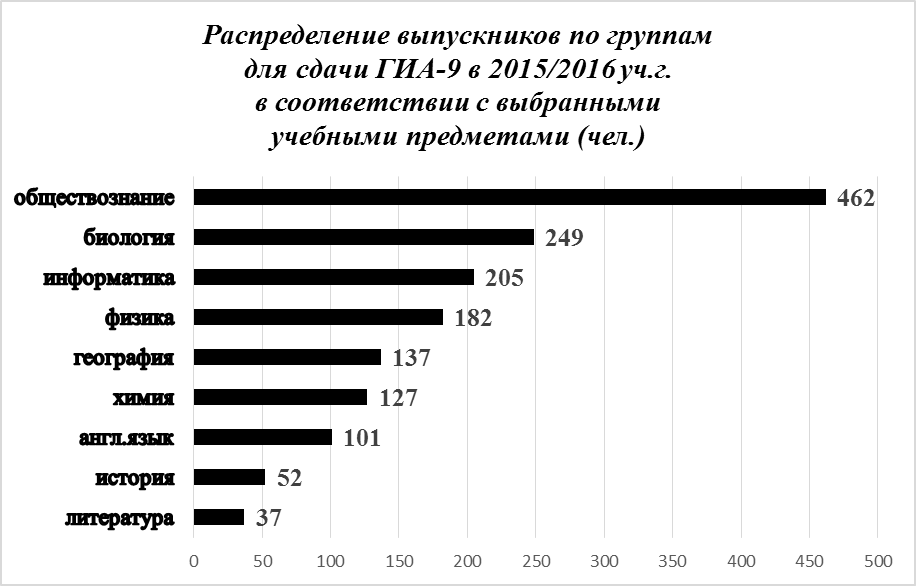 Наибольшее число девятиклассников для сдачи ГИА-2016 выбрали обществознание, биологию, информатику и ИКТ. В прошлом году большинство выпускников сдавали обществознание, физику и английский язык.Результативность  сдачи ОГЭ по учебным предметам по выбору обучающихся представлена на диаграммах.Успешность сдачи экзаменов по выбору выпускниками 9 классов МОУ НГО в 2016 году (% от общего числа сдававших ОГЭ по данному предмету)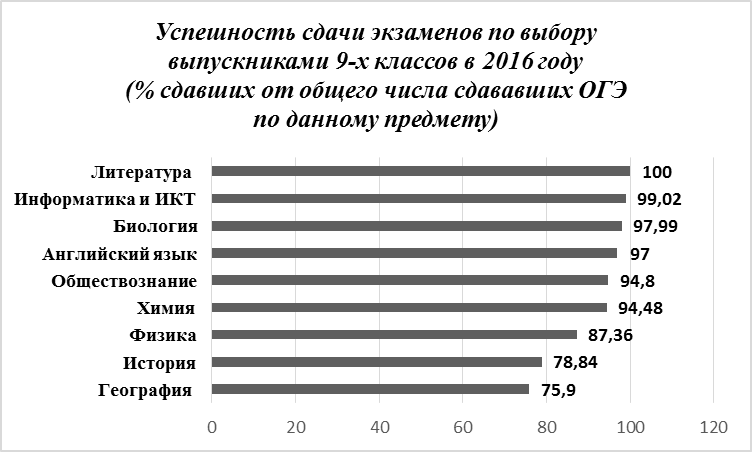 Доля выпускников 9 классов МОУ НГО, сдавших в 2016 году ОГЭ по предметам по выбору на повышенные отметки (% от общего числа сдававших данный предмет)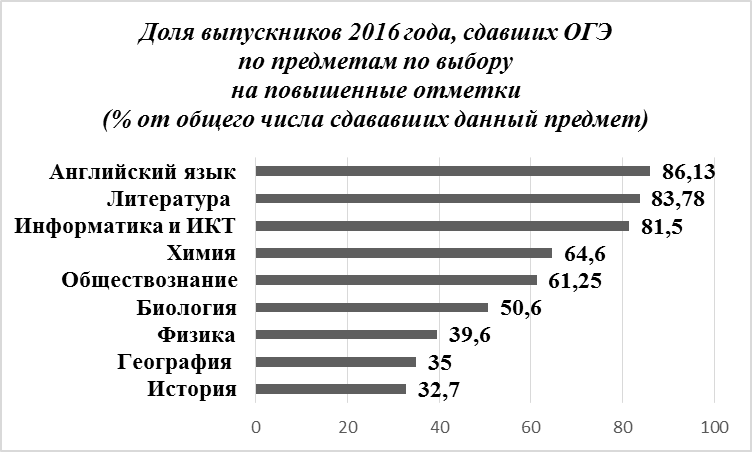 Средние отметки за ОГЭ по предметам по выбору, полученные выпускниками 9 классов МОУ НГО в 2016 году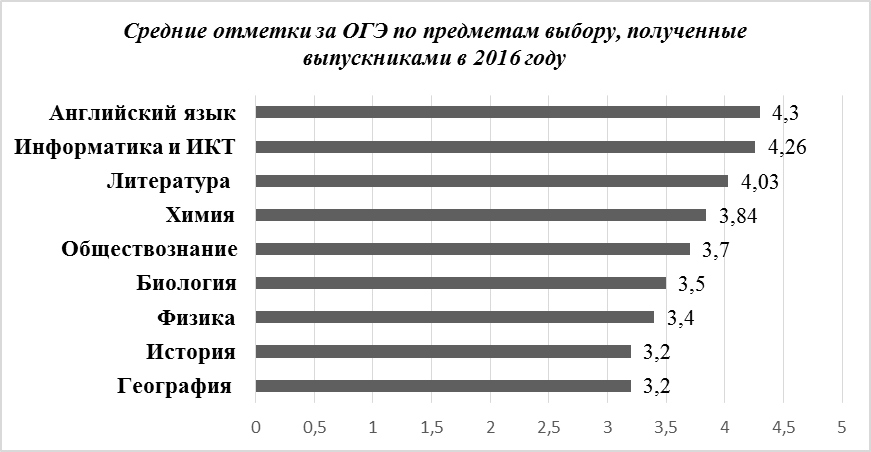 Наиболее высокие результаты девятиклассники показали на ОГЭ по литературе, информатике и ИКТ, иностранному языку. Динамика основных показателей уровня подготовки выпускников 9 классов МОУ НГО по итогам сдачи ОГЭ по учебным предметам по выбору обучающихся  в период с 2014 по 2016 годыРезультаты ГИА по основным образовательным программам основного общего образования в разрезе муниципальных общеобразовательных учреждений представлены в Приложении № 2 к настоящему докладу.Анализ результатов ГИА по образовательным программам основного общего образования в 2015-2016 учебном году показывает, что подготовка большинства выпускников соответствует требованиям государственного образовательного стандарта. Комплекс условий, созданных в период подготовки и проведения государственной итоговой аттестации выпускников, обеспечил качественное проведение ОГЭ и ГВЭ в Новоуральском городском округе. Вместе с тем, ГИА по образовательным программам основного общего образования позволяет констатировать наличие следующих проблемных зон: часть обучающихся не освоили образовательные программы основного общего образования (не допущены к ГИА или оказались неуспешными на ГИА);с введением в штатный режим обязательной сдачи четырех экзаменов в 2016 году произошло снижение показателей ОГЭ, характеризующих качество освоения выпускниками образовательных программ практически по всем учебным предметам, выбранным для прохождения ГИА новоуральскими девятиклассниками.4.2.5.2. Результаты государственной итоговой аттестации обучающихся, завершивших освоение основных образовательных программ среднего общего образования.Обучение по основным образовательным программам среднего общего образования в муниципальных общеобразовательных учреждениях в 2016 году завершили 459 выпускников 11(12) классов. Все выпускники были допущены к государственной итоговой аттестации (далее – ГИА) и в соответствии с личными заявлениями проходили ГИА в форме единого государственного экзамена (далее – ЕГЭ). Обучающихся, по состоянию здоровья имеющих право на сдачу ГИА в форме государственного выпускного экзамена, в отчетном году не было.Динамика количества обучающихся МОУ НГО, не допущенных к государственной итоговой аттестацииДинамика количества обучающихся МОУ НГО,допущенных к государственной итоговой аттестацииДинамика количества выпускников МОУ НГО, проходивших государственную итоговую аттестацию в форме государственного выпускного экзаменаНа территории НГО было организовано 4 пункта проведения экзаменов в форме ЕГЭ (далее ППЭ ЕГЭ): ППЭ № 5702 на базе МАОУ «СОШ № 40», ППЭ № 5703 на базе МАОУ «СОШ № 48», ППЭ № 5705 на базе МАОУ «Гимназия № 41», ППЭ         № 5706 на базе МАОУ «Лицей № 58». Контроль за соблюдением требований к проведению ЕГЭ в основной период 2016 года осуществляли члены территориального представительства Государственной экзаменационной комиссии Свердловской области (далее – члены ТП ГЭК) и аккредитованные МОиПО СО общественные наблюдатели. Все ППЭ были оборудованы переносными металлодетекторами, средствами видеонаблюдения, а также, в соответствии с решением Государственной экзаменационной комиссии Свердловской области, средствами подавления сигналов подвижной связи. Печать контрольно-измерительных материалов производилась в аудиториях ППЭ, сканирование и  отправка в Региональный центр обработки информации экзаменационных материалов после проведения экзаменов - в штабах ППЭ. Основной период сдачи ЕГЭ завершился в штатном режиме, без технических сбоев. С результатами ЕГЭ участники могли ознакомиться на федеральном официальном информационном портале единого государственного экзамена.Как и в прошлые годы, ЕГЭ проводился по двум обязательным учебным предметам (русский язык и математика) и учебным предметам по выбору обучающихся. В соответствии с действующей нормативной базой, регламентирующей проведение ГИА, выпускникам было предоставлено право выбора уровня сдачи ЕГЭ по математике – базовый и/или профильный.ЕГЭ по русскому языку и математике сдавали все выпускники (459 человек). Профильный уровень по математике был выбран 297 выпускниками.С ЕГЭ по русскому языку успешно справились 459 выпускников (100%), с ЕГЭ по математике (обоих уровней) – 458 выпускников (99,8%). Соответственно аттестат о среднем общем образовании получили 458 выпускников (99,8%). Данные показатели остаются стабильными на протяжении последних трех лет.Одной из характеристик качества подготовки выпускников к ГИА являются баллы, набранные ими при выполнении ЕГЭ. Средний балл сдачи ЕГЭ по русскому языку в НГО в 2016 году составил 69,03           (в 2015 г. – 72,77; в 2014 г. – 66,0; в 2013 г. - 70,3). Аналогичный показатель по Свердловской области за 2016 год – 65,55. Четыре выпускника МОУ НГО выполнили ЕГЭ по данному предмету на 100 баллов (МАОУ «Лицей № 56» - 3 человека и МАОУ «Лицей № 58» - 1 человек). Наиболее высокий средний балл за ЕГЭ по русскому языку получили выпускники МАОУ «Гимназия» (77,11), МАОУ «Гимназия № 41» (74,54), МАОУ «Лицей № 58» (70,13). Средние баллы ниже средних значений по Свердловской области показали: МАОУ «Школа-интернат № 53» (55,63), МАОУ «СОШ № 48» (59,9), МАОУ «СОШ д. Починок» (57,86) и МАОУ «СОШ № 57» (65,5).Средний балл сдачи ЕГЭ по математике (профильный уровень) в НГО в 2016 году составил 57,45 (в 2015 г. – 46,94). Аналогичный показатель по Свердловской области за 2016 год – 48,87.  Наиболее высокий средний балл за ЕГЭ по математике (профильный уровень) получили выпускники МАОУ «Гимназия» (67,44), МАОУ «Гимназия № 41» (64,95), МАОУ «Лицей № 56» (62,71). Средние баллы ниже средних значений по Свердловской области показали: МАОУ «Школа-интернат № 53» (29,78) и МАОУ «СОШ № 57» (46,05).ЕГЭ по математике на базовом уровне оценивалось по пятибалльной шкале. Средний балл по НГО составил 4,21 (2015 г. – 4,14). Аналогичный показатель по Свердловской области за 2016 год – 4,10.  Наиболее высокий средний балл за ЕГЭ по математике (базовый уровень) получили выпускники МАОУ «Гимназия» (4,53), МАОУ «Гимназия № 41» (4,44), МАОУ «Лицей № 56» (4,42). Важным показателем подготовки обучающихся и их профессиональных предпочтений являются сведения о выборе участниками ГИА экзаменов по учебным предметам. Распределение выпускников 11 классов МОУ НГО в соответствии с выбранными для сдачи ЕГЭ учебными предметами в 2016 году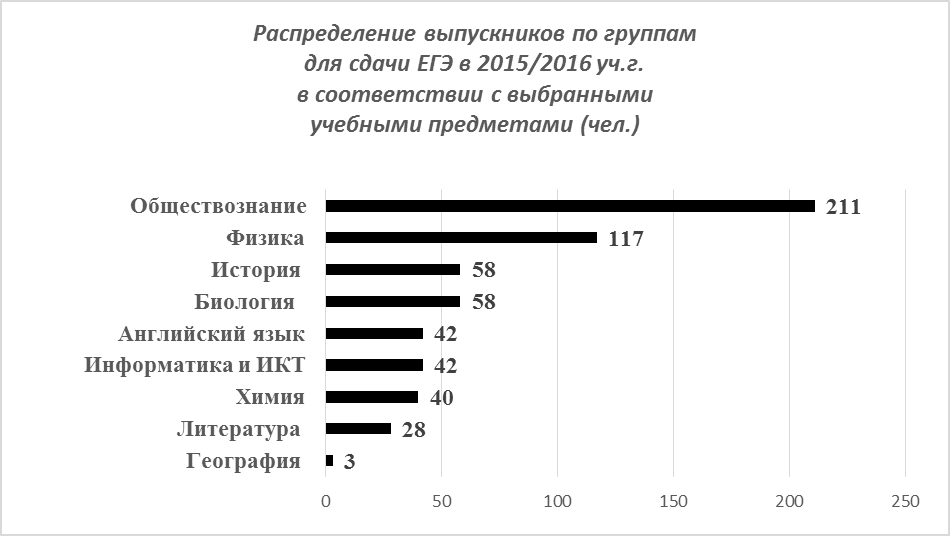  Как и в предыдущие годы, в 2016 году наиболее массово выбирались обществознание, физика, биология, история. Анализ сдачи ЕГЭ по предметам по выбору в сравнении со средними результатами по Свердловской области представлен в таблице.Сводные данные по успешности сдачи ЕГЭ по предметам по выбору выпускниками 11(12) класов МОУ НГО в 2016 году (в сравнении со срдними результатами по Свердловской области)Анализ показал:Средние баллы ЕГЭ по девяти учебным предметам, выбранным выпускниками муниципальных общеобразовательных учреждений Новоуральского городского округа для прохождения итоговой аттестации, выше средних показателей по Свердловской области. По результатам ЕГЭ по предметам по выбору Новоуральский городской округ находится в десятке лучших территорий Свердловской области по семи учебным предметам, при этом занимает лидирующие позиции по физике, химии, информатике и ИКТ, обществознанию.Наименее успешно новоуральские выпускники 2016 года сдали географию, снизив свои позиции в областном рейтинге на 22 позиции. Кроме того, на более низкие рейтинговые места выпускники этого года опустились по результатам сдачи ЕГЭ по русскому языку и литературе, истории и биологии. Наиболее высокие результаты ЕГЭ в группах учреждений аналогичного статуса продемонстрировали выпускники:среди гимназий – МАОУ «Гимназия»;среди лицеев – МАОУ «Лицей № 56»;среди общеобразовательных школ – МАОУ «СОШ № 48» (история, английский язык), МАОУ «СОШ № 40» (физика, биология), МАОУ «СОШ № 54» (химия, информатика и ИКТ). Ниже средних показателей по Свердловской области показатели: МАОУ «СОШ № 45» (химия, история, обществознание, литература); МАОУ «СОШ № 54» (история, английский язык, литература); МАОУ «Школа-интернат № 53» (физика, история, обществознание); МАОУ «СОШ с. Тарасково» (информатика и ИКТ, английский язык); МАОУ «СОШ № 40» (литература).Сводные данные по успешности сдачи ЕГЭ по предметам по выбору обучающихся МОУ НГО в 2016 годуПримечание: Х - выпускники соответствующего МОУ данный предмет не выбрали.Таким образом, можно констатировать, что уровень подготовки выпускников МОУ НГО по образовательным программам среднего общего образования в 2015-2016 учебном году соответствует требованиям государственных образовательных стандартов, более того превышает средние показатели по Свердловской области. Однако ГИА-11 в 2016 году обозначила необходимость проведения профессионального анализа преподавания таких учебных предметов, как русский язык и литература, математика, география с целью выявления резервов для повышения качества подготовки выпускников.Подводя общие итоги результативности прохождения новоуральскими выпускниками 2016 года государственной итоговой аттестации по основным образовательным программам основного общего и среднего общего образования, можно сделать вывод о том, что на территории Новоуральского городского округа обеспечена доступность качественного образования в соответствии с требованиями государственного образовательного стандарта всем категориям обучающихся. Вместе с тем, выявлен круг проблемных позиций с точки зрения эффективности подготовки и проведения ЕГЭ в 2016 году:учителя-предметники и администрация общеобразовательных учреждений недостаточно глубоко анализируют успешность обучающихся в освоении образовательных программ соответствующего уровня, несвоевременно организуют деятельность по ликвидации учебных дефицитов (порой данная работа начинается только в выпускных классах), что не позволяет существенно повысить успешность выпускников при сдаче экзаменов (особенно по предметам по выбору);не всегда обоснованным с точки зрения успешности выглядит выбор предметов (часть выпускников не смогли набрать по ним даже минимального количества баллов);реализуемые в муниципальных общеобразовательных учреждениях системы оценки качества не всегда позволяют объективно оценить образовательные достижения обучающихся, в том числе определить итоговые отметки по завершению основного общего и среднего общего образования, в результате чего при прохождении ГИА часть выпускников, имеющих аттестаты особого образца, на экзаменах демонстрируют «весьма скромные» результаты;. ежегодно в муниципальных общеобразовательных учреждениях есть выпускники основного общего и среднего общего образования, не получившие документ о завершении соответствующего уровня общего образовании;сохраняется проблема низкой стрессоустойчивости выпускников;на уровне учреждений недостаточно эффективно ведется работа по своевременному выявлению и решению проблем профессионального характера руководящего и педагогического состава.С целью совершенствованию условий подготовки к ГИА в 2016-2017 учебном году необходимо проведение следующих основных мероприятий:анализ результатов ГИА в 2016 году на уровне каждого МОУ, каждого учителя-предметника;разработка плана («дорожной карты») по повышению эффективности деятельности органов местного самоуправления, образовательных учреждений по совершенствованию условий для подтверждения обучающимися на ГИА образовательных цензов, включающего в себя такие основные направления деятельности, как: внесение корректив в образовательные программы МОУ, в том числе в учебные планы и рабочие программы по учебным предметам;повышение квалификации учителей-предметников и заместителей руководителей по учебно-воспитательной работе по вопросам подготовки и проведения ГИА;точное определение совокупности учебных дефицитов каждого выпускника и на этой основе планирование работы по их ликвидации (в том числе с привлечением специалистов МБОУ ДПО «УМЦРО» и ведущих учителей из других МОУ, преподавателей вузов НГО и Свердловской области);создание в МОУ условий, позволяющих успешно обучать и воспитывать детей с различными образовательными потребностями и возможностями, в том числе своевременное и объективное формирование групп выпускников, требующих особого внимания (потенциальные «высокобалльники» и обучающиеся «групп риска») и организация их психолого-педагогического сопровождения с привлечением специалистов МАУ ДО «ЦДК»;проведение мониторинга готовности МОУ к ГИА.4.3. Образование детей с особыми образовательными потребностями в муниципальных общеобразовательных организациях.По данным статистической отчетности по состоянию на 05.09.2015 года в муниципальных общеобразовательных учреждениях обучались 36 детей-инвалидов. Из них индивидуально на дому – 11 обучающихся муниципальных общеобразовательных учреждений (30,6% от общего числа обучающихся инвалидов), в том числе дистанционно – 3 ребенка-инвалида. Остальные дети-инвалиды осваивали общеобразовательные программы в условиях общеобразовательных учреждений.В отчетный период в МАОУ «Лицей № 58» функционирование продолжили специализированные коррекционные классы IV вида, позволяющие обеспечивать качественные образовательные услуги для детей с особыми образовательными потребностями по основной образовательной программе начального общего образования, дополнительным общеобразовательным программам, а также психолого-педагогическую поддержку семей, их воспитывающих. В этих классах в 2015-2016 учебном году обучалось 44 человека, в том числе по адаптированным основным общеобразовательным программам начального общего образования. В 2015 году в МАОУ «Лицей № 58» начата реализация программы «Социализация детей с ограниченными возможностями здоровья». Данная программа успешно прошла конкурсный отбор Министерства общего и профессионального образования Свердловской области на получение целевой субсидии. В соответствии с Соглашением между МОиПО СО и НГО о предоставлении субсидии из областного бюджета местному бюджету в 2015 году на проведение мероприятий по распространению современных моделей успешной социализации детей в муниципальных образовательных организациях от 21.10.2015 года № 1797 на закупку для МАОУ «Лицей № 58» учебного реабилитационного, компьютерного и иного современного технологического оборудования из областного бюджета освоена  субсидия в размере 3 750 000 рублей на условиях софинансирования из местного бюджета в размере  500 000 рублей на дополнительное приобретение оборудования и проведение ремонтных работ.     Для повышения качества образования обучающихся с особыми образовательными потребностями муниципальными общеобразовательными учреждениями заключены договоры о сотрудничестве с  МАУ ДО «ЦДК», ГКОУ СО «Новоуральская школа № 1», ГКОУ СО «Новоуральская школа № 2», ФГУЗ ЦМСЧ № 31 ФМБА России «Детская поликлиника».Во всех общеобразовательных учреждениях, МАУ ДО «ЦДК» на информационных стендах и сайтах для обучающихся и родителей в течение года размещалась актуальная информация по вопросам соблюдения прав граждан с ограниченными возможностями здоровья, детей-инвалидов и семей, их воспитывающих.В учебный период в муниципальных общеобразовательных учреждениях планово проводились необходимые мероприятия по реализации индивидуальных программ реабилитации и абилитации детей-инвалидов. Всем обучающимся с особыми образовательными потребностями обеспечивались рекомендованный режим учебных занятий, проведение психолого-педагогической коррекции и мероприятий социальной реабилитации (в том числе с привлечением специалистов МАУ ДО «ЦДК»). Всем обучающимся с ограниченными возможностями здоровья и детям-инвалидам была предоставлена возможность использовать для обучения (занятий в объединениях дополнительного образования) имеющиеся в общеобразовательных учреждениях учебно-наглядные пособия и учебное оборудование. Показательно, что 100% обучающихся с ограниченными возможностями здоровья и детей-инвалидов    (в том числе обучающихся на дому) в 2015-2016 учебном году были записаны в библиотеки общеобразовательных учреждений и регулярно пользовались необходимой учебной и художественной литературой в полном объеме в соответствии с образовательными потребностями. Доступ к сети Интернет также был обеспечен для всех (100%) детей данной категории.Все дети-инвалиды начальной школы, обучающиеся по очной форме, имели возможность во внеурочное время посещать группу продленного дня в своих общеобразовательных учреждениях. Медицинское сопровождение обучающихся (в том числе детей с ограниченными возможностями здоровья и детей-инвалидов) во время пребывания в общеобразовательных учреждениях осуществлялось медицинскими специалистами (врачами-педиатрами и медицинскими сестрами) ФГУЗ ЦМСЧ № 31 ФМБА России «Детская поликлиника» на основе договоров с образовательными учреждениями. Дети-инвалиды, отнесенные по состоянию здоровья к специальной медицинской группе «В», дополнительно проходили реабилитацию на базе детской поликлиники (кислородные коктейли, посещение галокамеры, лечебная физкультура). На базе МАОУ «Лицей № 58» в 2015 году продолжали функционировать два офтальмологических кабинета, оснащенных необходимым оборудованием, что позволило обеспечить квалифицированное медицинское сопровождение 100% обучающихся классов IV вида врачом офтальмологом и сестрой-ортоптисткой ФГУЗ ЦМСЧ № 31 ФМБА России «Детская поликлиника». Во всех общеобразовательных учреждениях округа функционировали прививочные кабинеты и (или) медицинские кабинеты, что позволяло создать необходимые условия для проведения инъекций обучающимся, больным сахарным диабетом, в том числе имеющим инвалидность.100% детей-инвалидов, обучающихся в муниципальных общеобразовательных учреждениях, в отчетный период получали бесплатное питание на 70 рублей в день за счет средств областного бюджета. Для повышения компетентности родителей в вопросах обучения и воспитания детей с особыми образовательными потребностями педагогами МАУ ДО «ЦДК» и МАУ ДО «ЦВР» в отчетный период регулярно проводились мастер-классы и открытые занятия.В целях реализации мероприятий государственной программы Российской Федерации «Доступная среда», в части мероприятий по формированию сети базовых образовательных учреждений, реализующих образовательные программы общего образования, обеспечивающих совместное обучение инвалидов и лиц, не имеющих нарушений развития, в отчетный период поддерживались в рабочем состоянии объекты и оборудование универсальной безбарьерной среды для маломобильных групп населения ранее созданные в МАОУ «СОШ № 40», МАОУ «СОШ № 48», МАОУ «СОШ № 49», МАОУ «Лицей № 58». В рамках исполнения «Дорожной карты по повышению значений показателей доступности для инвалидов объектов и услуг», утвержденной постановлением Администрации Новоуральского городского округа от 07.10.2015г. № 2065-а, за отчетный период достигнуты следующие основные показатели, не указанные выше:В 100% МОУ разработаны паспорта доступности социальной сферы и назначены ответственные за организацию работы по обеспечению условий доступности предоставляемых муниципальных услуг в сфере образования.73 педагогических работника семи муниципальных общеобразовательных учреждений, прошли обучение (инструктирование) по вопросам, связанным с особенностями предоставления услуг инвалидам в зависимости от стойких расстройств функций организма (зрения, опорно-двигательного аппарата). Проведена запланированная на 2015 год адаптация официального сайта МАОУ «Лицей № 58» с учетом потребностей инвалидов по зрению.Начата активная подготовка общеобразовательных учреждений к введению в штатном режиме с 01 сентября 2016-2017 учебного года федерального государственного стандарта для обучающихся с ограниченными возможностями здоровья и умственной отсталостью (интеллектуальными нарушениями). Особое место по сопровождению обучающихся муниципальных общеобразовательных учреждений  с ограниченными возможностями, детей-инвалидов и семей их воспитывающих в Новоуральском городском округе традиционно отводится МАУ ДО «ЦДК». За отчетный период специалистами МАУ ДО «ЦДК»:квалифицированная психолого-медико-педагогическая помощь оказана 33 детям-инвалидам (181 общее число обращений детей данного контингента); территориальной муниципальной психолого-медико-педагогической комиссией проведено комплексное обследование 11 детей-инвалидов. Всем им определен индивидуальный образовательный маршрут;консультативные услуги оказаны 44 родителям (законным представителям), воспитывающим детей-инвалидов; консультативные услуги по вопросам обеспечения образования и воспитания детей с ограниченными возможностями здоровья и детей-инвалидов в условиях дошкольных образовательных учреждений предоставлены 93 педагогическим работникам.Первоочередными направлениями деятельности Управления образования, МОУ, МБОУ ДПО «УМЦРО» и МАУ ДО «ЦДК» в 2016-2017 учебном году следует определить:повышение доступности объектов образования для обучающихся с ограниченными возможностями здоровья и инвалидов;обеспечение условий введения федеральных государственных образовательных стандартов начального общего образования для обучающихся с ограниченными возможностями здоровья и умственной отсталостью (нарушениями интеллекта) и подготовка к введению ФГОС ОВЗ на последующих уровнях общего образования.Раздел 5. Обеспечение здоровьесберегающей среды в образовательных организациях.Здоровьесбережение обучающихся остаётся приоритетной задачей в деятельности образовательных учреждений. В рамках этого направления реализуются мероприятия по организации отдыха и оздоровления детей. Для этих целей привлекаются средства областного и местного бюджетов, родительские средства. Всего различными формами оздоровления и отдыха охвачено 9 137 детей. Целевые показатели, установленные областными документами, перевыполнены на 21,2%. Основные виды отдыха и оздоровления были сохранены, наибольший оздоровительный эффект достигается при отдыхе детей в условиях загородных лагерей и в детских здравницах. При организации оздоровления и отдыха детей в 2016 году традиционно особое внимание уделялось детям, находящимся в трудной жизненной ситуации. В 2015 году на 143 человека увеличилось количество оздоровленных детей, находящихся в трудной жизненной ситуации. 120 детей и подростков были пролечены в дальних санаториях бесплатно по путевкам, выделенным ФМБА (это на 52 человека больше, чем в 2014 году). 15 детей этой категории были направлены в санаторий «Сергиевские минеральные воды» за счет средств местного бюджета.На базе МБУ «Спортивный клуб "Кедр"» традиционно был организован туристический загородный лагерь для детей, состоящих на учете в ОДН УВД и находящихся в трудной жизненной ситуации. За счет средств местного бюджета было проведено 5 категорийных походов различной сложности, 80 подростков приняли участие в сплавах по рекам Среднего и Северного Урала.На базе лагеря дневного пребывания были открыты отряды для 48 детей с ограниченными возможностями здоровья и детей-инвалидов. В течение смены дети получили курс восстановительной терапии.Полноценное питание – важнейшее условие хорошего здоровья, нормального роста, физического и умственного развития детей. Анализ заболеваемости детей на территории Новоуральского ГО показывает, что проблема заболеваемости детского населения сохраняется. Одно из ведущих мест занимают болезни органов пищеварения. К числу основных причин относятся отсутствие режима питания, недостаточный охват горячим питанием школьников средних и старших классов, питающихся самостоятельно, за личные деньги, и отказ родителей от оплаты горячего питания. Проблемы со здоровьем детей возникают также из-за отсутствия навыков рационального пищевого поведения у обучающихся.Важным аспектом социальной поддержки обучающихся является организация льготного питания в образовательных учреждениях. На 92 человека за год выросло число учащихся льготной категории, получающих горячее питание, соответственно на 1,3% выросла доля льготных категорий учащихся, получающих бесплатное питание.В национальной образовательной инициативе «Наша новая школа» установлен целевой показатель на 2015 год по Свердловской области «охват горячим питанием - 91,6% учащихся». Приказом Министерства общего и профессионального образования Свердловской области от 21.03.2014г. № 39-д утвержден План мероприятий по реализации решения коллегии Министерства общего и профессионального образования Свердловской области от 25.12.2012г. «О мерах по совершенствованию организации питания обучающихся в образовательных организациях Свердловской области», которым рекомендовано органам местного самоуправления, осуществляющим управление в сфере образования, обеспечить охват обучающихся горячим питанием  не менее 95,7%. В муниципальной целевой программе «Развитие системы образования Новоуральского городского округа» на 2014-2018 годы обозначен целевой  показатель «Охват организованным горячим питанием учащихся» по годам: 2016, 2017 годы – 90%, 2018 год – 91%. По факту охват горячим организованным питанием в 1-2 квартале 2016 года составил 90%, что на уровне АППГ, но в целом по Новоуральскому ГО целевые показатели не выполняются.  Целенаправленная деятельность по сохранению здоровья обучающихся, формированию ценностей здорового образа жизни включает в себя и систему мероприятий в рамках проектов Фестиваля «Праздник вокруг нас».Традиционно была проведена спартакиада школьников, в которой приняли участие представители всех общеобразовательных учреждений НГО. В соревнованиях «Президентские состязания» на муниципальном этапе приняли участие 112 школьников.  В соревнованиях «Президентские спортивные игры» на муниципальном этапе приняло участие 352 школьника.В отчетный период продолжена работа по внедрению ФК ГТО: проведены мероприятия по сдаче норм ФК ГТО.В целях пропаганды здорового образа жизни в МОУ НГО успешно реализуется областной проект «Будь здоров!» (координатор – МБОУ ДПО «УМЦРО»). В 2015-2016 учебном году в нем принимали участие 12 общеобразовательных учреждений городского округа. Важнейшим направлением деятельности по сохранению здоровья обучающихся и воспитанников является профилактика травматизма. Во всех образовательных учреждениях общего и дополнительного образования ведется учет и анализ случаев травмирования обучающихся и воспитанников. Мероприятия по профилактике травматизма во время образовательного процесса определяются стандартами учреждений по безопасности (СТ.ССБОП). Разработаны и действуют локальные нормативные акты (приказы, инструкции) по безопасности для обучающихся и воспитанников во время занятий, спортивных мероприятий, отдыха в оздоровительных лагерях, туристических походов и общественно-полезных работ. Регулярно проводятся инструктажи с записью в журналы. Назначены лица, ответственные за безопасность образовательного процесса.За 2015-2016 учебный год в образовательных организациях, подведомственных Управлению образования Администрации НГО, произошло 30 учетных несчастных случаев с обучающимися (воспитанниками), из них 20 травм произошли в общеобразовательных учреждениях во время образовательного процесса, 5 несчастных случаев - в учреждениях дополнительного образования, 5 несчастных случаев – в МАДОУ. В сравнении с прошлым учебным годом наблюдается увеличение учетного травматизма на 1%.Анализ вида травм показал, что спортивные травмы (9 случаев) составляют  30% от общего числа случаев травматизма.Во время перемен произошло 6 случаев травмирования несовершеннолетних, что составляет 20% от общего количества, во время нахождения в группе продленного дня - 2 случая, во время движения в столовую и в момент нахождения в столовой – 2 случая, перед началом уроков - 1 случай,  во время внеурочной деятельности (поход в библиотеку) - 1 несчастный случай (20%).В системе дошкольного образования - 5 случаев с потерей трудоспособности (17%).Анализ актов формы Н-2 за 2015-2016 учебный год показал, что наибольшее количество спортивных травм обусловлено, прежде всего, ослаблением общего здоровья детей (особенно костно-мышечной системы), что приводит  к недостаточной готовности обучающихся к выполнению отдельных упражнений, предусмотренных поурочными планами и планами тренировочных занятий.Основными причинами несчастных случаев во время перемен являются нарушение обучающимися правил поведения (дисциплины), повышенная агрессивность в отношении друг друга, невнимательность обучающихся, неумение разрешать конфликты, ослабленное физическое здоровье детей, а также недостаточный контроль со стороны педагогов, воспитателей, дежурных. Наибольшее количество несчастных случаев в 2015-2016 учебном году произошло в МАОУ «СОШ № 40», МАОУ «Гимназия», МАОУ «СОШ № 48», МАОУ «СОШ № 49», МАОУ «Лицей № 58» - по 3 несчастных случая, в МАОУ «Гимназия       № 41» - 2 случая, в МАОУ «СОШ № 45», МАОУ «Школа-интернат № 53», МАОУ «Лицей № 56» - по 1 несчастному случаю. В учреждениях дошкольного образования количество несчастных случаев распределилось следующим образом: 2 случая – МАДОУ д/с «Росток», МАДОУ д/с «Росинка»; 1 случай – МАДОУ д/с «Гармония». В системе дополнительного образования несчастные случаи произошли в двух учреждениях: МАУ ДО «ДЮСШ  № 2» - 4 случая, МАУ ДО «ДЮСШ № 4» - 1 случай.В течение последних лет несчастные случаи с обучающимися отсутствуют в сельских школах и детских садах (МАОУ «СОШ с. Тарасково», «СОШ д. Починок», МАДОУ детский сад «Родничок»), а также в МАОУ «СОШ  №  54» и МАОУ «СОШ № 57». Таким образом, в образовательных организациях сохраняются условия, создающие для обучающихся травмоопасную ситуацию, что заставляет обращать особое внимание на профилактическую деятельность. Основными мероприятиями по устранению причин несчастных случаев являются:проведение административных совещаний и совещаний педагогических коллективов образовательных организаций по вопросам профилактики детского травматизма;осуществление административного контроля за разработкой и выполнением графика дежурств во время перемен в общеобразовательных организациях;проведение внеплановых инструктажей и иных мероприятий по охране труда и безопасности образовательного процесса;проведение классных часов, направленных на формирование навыков безопасного поведения и общения;проведение родительских собраний, посвященных роли семьи в формировании у школьников навыков безопасного поведения и общения, пропаганде здорового питания.Раздел 6. Развитие спектра образовательных услуг, предоставляемых организациями дополнительного образования детей. Особая гордость Новоуральской школы – система дополнительного образования, которую удается не только сохранять, но и развивать, поскольку и у власти, и у горожан есть твердая убежденность в том, что именно учреждения дополнительного образования разных ведомств обеспечивают разностороннее развитие детей, начиная с дошкольного возраста, раннее выявление особых способностей и развитие одаренности детей, а также играют важную роль в формировании активной жизненной позиции юных новоуральцев, создают важный задел для их социальной и профессиональной успешности. Учреждения дополнительного образования осуществляют значительную профилактическую работу по предотвращению негативных явлений в детской и молодежной среде. 80% детей «группы риска» заняты в системе дополнительного образования.Являясь механизмом профессионального самоопределения, эффективным средством духовно-нравственного воспитания, дополнительное образование в НГО строится на принципах межведомственного взаимодействия, социального партнерства системы образования, организаций и предприятий.В 2015-2016 учебном году в Новоуральском городском округе широкий спектр направлений дополнительного образования представляли 5 учреждений дополнительного образования, подведомственных Управлению образования:МАУ ДО «Станция юных техников», МАУ ДО «Центр внешкольной работы», МАУ ДО «Центр диагностики и консультирования»,МАУ ДО «ДЮСШ № 2», МАУ ДО «ДЮСШ № 4».86,9% детей в возрасте от 5 до 18 лет были охвачены дополнительным образованием, что выше областного показателя за тот же период и на 18,9% превышает целевые показатели Плана мероприятий «Изменения в отраслях социальной сферы, направленные на повышение эффективности образования» в Свердловской области на 2013-2018 годы.Дополнительные образовательные услуги в прошлом учебном году оказывались детям во всех общеобразовательных учреждениях, подведомственных Управлению образования НГО. Процент школьников, занятых в кружках и секциях, развернутых на базе своей общеобразовательной организации, снизился по сравнению с прошлым годом и составил 60%. Не вовлечены в систему дополнительного образования НГО 1 080 обучающихся, что составляет 13,1%, в прошлом учебном году данный показатель составлял 10,6%. Наибольшее количество обучающихся в системе дополнительного образования – учащиеся начальной школы - 49,2%, в основной школе этот показатель составляет 41,4%, в средней школе лишь 9,4%. Это обусловлено, в том числе, и развитием внеучебной деятельности как необходимого элемента образовательной программы, построенной на основе федеральных государственных образовательных стандартов. Самыми массовыми направлениями в системе дополнительного образования общеобразовательных организаций остаются художественно-эстетическое и физкультурно-спортивное. Вместе с тем, наблюдается позитивная динамика численности детей в объединениях научно-технической, военно-патриотической направленностей. Численность обучающихся в системе дополнительного образования общеобразовательных организаций по направлениям деятльности по состоянию на 31.05.2016 годаОбъединения дополнительного образования военно-патриотической направленности действуют в 5 общеобразовательных организациях города: МАОУ «Школа-интернат № 53», МАОУ «СОШ № 45», МАОУ «СОШ № 48», МАОУ «Лицей № 56», МАОУ «СОШ с. Тарасково». Спортивно-техническое направление реализуется лишь в МАОУ «Лицей № 58», МАОУ «СОШ № 57» и МАУ ДО «СЮТ».В 2015-2016 учебном году в учреждениях дополнительного образования занималось 5 985 человек, из них 2 336 – в детско-юношеских спортивных школах.Индивидуальными услугами (психолого-педагогическими, индивидуальными, ИРЗ), предоставляемыми МАУ ДО «ЦДК», воспользовались 2 220 человек.В детских спортивных школах проводилась целенаправленная работа по созданию условий для занятий детьми различными видами спорта. В 2015-2016 учебном году были внесены во Всероссийский реестр спортивных сооружений спортивные объекты: спортивный зал МАУ ДО «ДЮСШ № 4»,  спортивный комплекс с двумя спортивными залами и футбольное поле МАУ ДО «ДЮСШ № 2», что позволяет проводить на территории округа спортивные соревнования областного и более высоких уровней. В 2015-2016 учебном году в 468 соревнованиях различного уровня приняли участие 3 115 обучающихся учреждений дополнительного образования (МАУ ДО «ДЮСШ № 2», МАУ ДО «ДЮСШ № 4», МАУ ДО «СЮТ», МАУ ДО «ЦВР»).Востребованность дополнительного образования в Новоуральском городском округе подтверждается успехами воспитанников образовательных учреждений на всех уровнях, включая международный. Раздел  7.  Развитие  воспитательного потенциала  системы образования НГО.Развитие высоконравственной личности, разделяющей российские традиционные духовные ценности, обладающей актуальными знаниями и умениями, способной реализовать свой потенциал в условиях современного общества, готовой к мирному созиданию и защите Родины, является, согласно Стратегии  развития воспитания в Российской Федерации на период до 2025 года, приоритетной задачей Российской Федерации в сфере воспитания детей.	В образовательных учреждениях, учитывая  особенности  детей, современные факторы их развития, создаются условия для присвоения ими духовно-нравственных ценностей, сложившихся в процессе культурного развития России, для формирования ответственного отношения к Родине, семье, себе. Важнейшее основание современного воспитания - включение детей и подростков в деятельность, предоставление им возможности попробовать себя на гражданском поприще, совершить поступок. Этому способствовали социально-значимые проекты и акции, которых было немало в 2015-2016 учебном году: «Старшее поколение», «Весенняя неделя добра», «Новый год для друзей», «Бессмертный полк», «Чернобыль…помним, знаем, не допустим», «Подарок ветерану», «Письмо солдату» и т.д. Каждый школьник Новоуральска стал участником 2-3 различных акций, к которым часто присоединялись и воспитанники дошкольных образовательных учреждений. Традиционно хорошим воспитательным поводом становятся юбилейные и памятные даты российской истории, которым посвящены события, формирующие чувство гордости за свою страну, уважение к ее истории.В 2015-2016 учебном году продолжалась реализация муниципальных проектов патриотической направленности. За время реализации проекта «Развитие кадетского компонента образования       в Новоуральском городском округе» увеличилось количество кадетских классов.           В МАОУ «СОШ № 48» появилось  25 пятиклассников-кадет. Кадеты МАОУ «СОШ № 48» входят в Ассоциацию кадетских образовательных организаций, классов и клубов Свердловской области. Во взаимодействие с образовательными учреждениями  включились представители ФГКУ «Специальное управление ФПС № 5 МЧС России», МКУ «Новоуральский КЦСОН», клуба ДОСААФ, военно-патриотических клубов «Крылатая гвардия», «Рекрут», правоохранительных органов, военного комиссариата  г. Новоуральска, воинской части 3280, общественных ветеранских советов Новоуральского ГО. Гостями открытого фестиваля кадетских классов, который состоялся в Новоуральском ГО в октябре 2015 года, стали кадеты детских объединений, клубов, школ-интернатов городов Горнозаводского управленческого округа. Деятельность руководителей кадетских классов Родионова А.А. (МАОУ «СОШ № 49») и Малыгиной С.В. (МАОУ «Школа-интернат № 53») отмечена памятными медалями в честь 25-летия МЧС России. Важной стала и материальная поддержка кадетского движения: в 2015-2016 учебном году образовательные учреждения, реализующие кадетский компонент образования, за счет целевой субсидии муниципалитета приобрели необходимое оборудование и атрибутику, призы и грамоты на 170 000 рублей. В рамках проекта «Никто не забыт, ничто не забыто», направленного на обеспечение сохранности, благоустройство памятников и активизацию поисковой и исследовательской работы обучающихся, благоустроены территории около памятников, мемориальных комплексов и обелисков, находящихся в «зоне шефства» образовательных учреждений. В МАОУ «Школа-интернат № 53» установлена мемориальная доска «Санаторий-госпиталь «Архангельский». В МАОУ «СОШ № 48» установлена мемориальная доска выпускнику школы Алексею Засову, погибшему на Украине в августе 2014 года, и посмертно награжденному Орденом Мужества.           В МАОУ «СОШ № 48» продолжается поисковая работа по изучению наследия Героя Советского Союза, полковника С.А. Неустроева, в МАОУ «СОШ № 57» - Героя Советского Союза В.П.Тегенцева. Продолжается реализация проекта «Музей образовательной организации как центр патриотического воспитания». Достаточно перечислить хотя бы часть выставок, которые оформлены педагогами совместно с обучающимися, часто на основе результатов исследовательской или поисковой работы: «Народы Урала» (МАОУ «СОШ  № 40»), «Учителя – ветераны трудового фронта» (МАОУ «СОШ № 45»), «День героев России» (МАОУ «СОШ № 48»), «Работники МАОУ «Школа-интернат № 53» - участники Великой Отечественной войны» (МАОУ «Школа-интернат № 53»),   «Годы и судьбы» (экспозиция создана к празднованию 55-летия МАОУ «СОШ № 54»), «История металлургии Урала» (МАОУ «Лицей № 56»). Продолжает активно работать, еженедельно принимая экскурсии, музей «Морские мили Новоуральска» им. Героя Советского Союза А.И. Петелина (руководитель Т.М. Ширяева).	В системе образования НГО набирает силу волонтерское движение. Волонтеры участвуют в организации шефской помощи ветеранам, выступают в роли гидов на мероприятиях разного уровня, пробуют свои силы в пропаганде здорового образа жизни. В рамках муниципального профилактического проекта «Наше общее дело» 39 волонтеров из 13 образовательных учреждений НГО провели занятия по профилактике табакокурения и употребления алкоголя, выступили на родительских собраниях. Волонтерами МАОУ «СОШ № 49» проведено открытое занятие с обучающимися 9-го класса для заместителей директоров по воспитательной работе и социальных педагогов. Деятельность обучающихся и педагогов школ округа по реализации проекта «Наше общее дело» получила признание общероссийской общественной организации поддержки президентских инициатив в области здоровьесбережения нации «Общее дело». За большой вклад в реализацию мероприятий по снижению масштабов злоупотребления алкоголем и табакокурения, пропаганду здорового образа жизни, участие в проектах, направленных на сбережение народонаселения России, 18 педагогов образовательных учреждений НГО награждены почетными грамотами.Федеральный государственный образовательный стандарт определяет здоровье школьников в качестве одного из важнейших результатов образования, а сохранение и укрепление здоровья - в качестве приоритетного направления деятельности образовательного учреждения. В школах реализуются программы «Разговор о правильном питании», «Азбука здоровья», «Культура безопасности жизнедеятельности», «ОБЖ для младших школьников», «Школа безопасности», ВПК «Витязи», «Юные спасатели», «ОФП», «Спортивные игры – путь к здоровью». В реализации этих программ, направленных на сохранение и укрепление здоровья, приняли участие 5 481 человек (66% от общего количества обучающихся). Новоуральские школы – активные участники областного социально-педагогического проекта «Будь здоров!», в котором в 2015-2016 учебном году  приняли участие представители 12 общеобразовательных учреждений округа. Муниципальный этап проекта включал 5 обязательных конкурсов: «Папа, мама, я - спортивная семья», «Соколы России», конкурсы видеороликов и агитбригад, литературный конкурс и проведение инициированных мероприятий, которых в текущем учебном году было проведено 157 (классные часы, агитбригады, конкурсы, акции, опросы и т.д). Победителем проекта округа стал 9в класс МАОУ «СОШ № 48», 2 место у команды 8 класса МАОУ «СОШ с. Тарасково», которая представляла Новоуральск на финальном этапе проекта в оздоровительном центре «Таватуй».Здоровье человека невозможно без безопасной окружающей среды. Учат хранить родную природу педагоги МАУ ДО «ЦВР», приглашая воспитанников и обучающихся  участвовать в социальной рекламе «Молодежь в защиту чистой воды», в акциях «На страже леса», «Покормите птиц зимой», «Колыбель жизни - вода», в конкурсе «Спаси дерево» и т.д. Новоуральск всегда заметен своими успехами в областном проекте «Родники».Конкурс на лучшее образовательное учреждение дошкольного образования, развивающее физическую культуру и спорт, показал, что уже в детском саду педагоги используют самые различные средства и формы для формирования принципов здорового образа жизни у юных новоуральцев. Победителем конкурса стал д/с «Дом радости», а призы вручал призер Олимпийских игр, Чемпион мира и Европы                    Д. Изотов.Важный опыт взаимодействия, сотрудничества, постановки и решения проблем, определения целей и поиска средств их достижения дает участие в управлении образовательным учреждением. Одна из задач развития ученического самоуправления - увеличение числа детей и подростков, принимающих участие в организации внутришкольной жизни, расширение конструктивного участия в принятии решений, касающихся их прав и интересов. Эта задача решается через участие в коллективном планировании, организацию в классе постоянно действующих бригад, временных советов дел, штабов, комиссий, предназначенных для подготовки и проведения конкретных событий. Органы ученического самоуправления в образовательных учреждениях НГО представлены советами класса, школы. В школьных советах занято 218 человек, что составляет 4,3% от общего количества обучающихся 5-11 классов. Согласно опросу, 45,7% обучающихся считают, что им в школе предоставлена возможность самоуправления, учителя привлекают их к внеклассной работе, они участвуют  в общественной деятельности класса. Вместе с тем, только половина школьников признает наличие  возможностей для участия в самоуправлении, можно сделать вывод о необходимости дальнейшего развития этого направления через поиск новых форм, развитие мотивации, признание значимости и эффективности участия в органах самоуправления. В Новоуральском ГО обращается существенное внимание и на воспитательный потенциал лучших образцов мировой и художественной культуры,  использование культурного наследия. Особенно это важно в многокультурном мире, в котором так значимы сегодня тенденции взаимопонимания и взаимодействия.  А если мы поем хором? Тогда «Мы вместе»! Так называется второй муниципальный  фестиваль, в котором приняли участие 11 хоровых коллективов из общеобразовательных учреждений. Фестиваль проводился в рамках реализации в Новоуральском городском округе федерального проекта «Новое передвижничество».  В зрительном зале и на сцене в этот день было более 250 юных поющих и слушающих школьников.Воспитательный процесс призван научить учащихся диалогу в широком смысле слова, в том числе и межнациональному диалогу, сформировать приверженность к идеям интернационализма. «Диалог культур» -  еще одно знаковое название. Фестиваль «Диалог культур», в котором приняли участие все общеобразовательные учреждения Новоуральского ГО, стал ярким событием, в рамках которого школьники пели, танцевали, мастерили костюмы, узнавая культуру разных стран. В каждом образовательном учреждении в течение учебного года прошло немало событий, которые позволяли обучающимся и воспитанникам вырабатывать умение слышать и понимать иную культуру.Велик воспитательный ресурс школьных предметов, которые традиционно  выходят за рамки расписания уроков. Так, гуманитарные дисциплины призваны обеспечить ориентацию обучающихся в событиях, которые происходят в мире. 2016 год официально объявлен перекрестным годом Греции и России. Педагоги нашего округа не остались в стороне от этого знаменательного события. По инициативе городского методического объединения учителей истории и обществознания (рук. Шумакова И.М.) на базе МАОУ «Гимназия № 41» прошла городская интеллектуальная игра для учащихся 5-6 классов «Россия и Греция: мост через века». Нельзя обойти вниманием вклад естественно-научных дисциплин в формирование привлекательности науки для подрастающего поколения,  формирование научной картины мира, интереса к научным познаниям о его устройстве: в рамках проекта «Развитие математического и естественно-научного образования» в МАОУ «Лицей № 58» прошел метапредметный квест «Загадочный мир космоса». Участники квеста - обучающиеся 7-8 классов 11 образовательных учреждений Новоуральского городского округа, время проведения – апрель, памятный для российской истории месяц.Ресурсом формирования личности, познания ею мира, особенно мира ценностей, является чтение, приобщение к современным высокохудожественным  произведениям отечественной литературы. Мероприятия, проводимые библиотекарями новоуральских школ и учителями,  часто опровергают мнение об отсутствии интереса у современных детей и подростков к чтению. Один из примеров 2015-2016 учебного года - участие новоуральцев во всероссийском конкурсе «Читаем Альберта Лиханова: книги об истинах, честности и победах». В Свердловской области победителями конкурса стали более 30 человек, 20 из них  - из Новоуральска и 12 – это учащиеся школ.  Полина Арапова, ученица МАОУ «Лицей № 56», была приглашена в  Москву на заключительное мероприятие конкурса.В Новоуральском ГО создаются условия для доступности театральной культуры: новым и ярким шагом стали театральные уроки, проведенные школами в сотрудничестве с Театром драмы, музыки и комедии.Трудовое воспитание формирует у обучающихся не только потребность трудиться, но и уважение к тем, кто ответственно трудится. Важно формировать умения и навыки самообслуживания, творческое отношение к разным видам деятельности. Этому способствовали, как надеются организаторы - учителя технологии новоуральских школ, муниципальные конкурсы «Данила-мастер» (участвовали 7 МОУ, победитель - команда МАОУ «СОШ № 54»), «Экспресс-дизайн» (участвовали 5 МОУ, победитель команда МАОУ «СОШ № 49), «Турнир юных Василис» (участвовали 5 МОУ, победитель команда МАОУ «Гимназия № 41»). В рамках реализации ФЗ «Об образовании в РФ» у образовательных учреждений появилась новая компетенция и обязанность - оказывать родителям помощь в воспитании детей, охране и укреплении их физического и психического здоровья, развития индивидуальных способностей и коррекции нарушений их развития. Работа образовательного учреждения с родителями (законными представителями) строится на установлении партнерских отношений с семьей каждого воспитанника, на создании атмосферы взаимоподдержки и общности интересов. Наряду с традиционными формами работы:  родительские собрания, совместная трудовая деятельность, Дни открытых дверей, Дни здоровья, проведение тематических классных часов с участием родителей («Все профессии нужны, все профессии важны», «Традиции моей семьи» и др.), классные праздники, творческие вечера, экскурсии, в образовательных учреждениях активно применяются и инновационные формы работы с родителями: семейные праздники – конкурс «Семья года», «Самый лучший папа», «Моя любимая бабушка», «Из кулинарной книги моей мамы», концерт, посвященный Дню матери «Все для тебя, дорогая», Фестиваль семейных увлечений (представление увлечений семьи). Через социальные сети ведётся поисково-исследовательская деятельность, направленная на формирование уважительного отношения обучающихся к истории Отечества, осознание себя гражданами России, осознание ценности семейных традиций. Обучающиеся при поддержке родителей (законных представителей) и педагоги образовательных организаций НГО зарегистрированы на сайте «Бессмертный полк».Стала ли школа сегодня местом, где ученик чувствует себя комфортно и уверенно, где его уважают и учат уважать других, где созданы условия для проявления способностей, где в активной деятельности формируется его ценностное отношение к миру и себе? Итоги социально-психологического тестирования обучающихся по методике В.Г. Латышева, провденного в общеобразовательных учреждениях НГО, свидетельствуют о том, что 93% детей чувствуют себя в школе в безопасности; 92,6% обучающихся утверждают, что в школах открыты широкие возможности для участия в спортивной, клубной и другой жизни. Воспитание – процесс динамичный, поэтому остается актуальной  необходимость обновления его содержания, форм и методов. К сожалению, далеко не всегда обобщается и транслируется эффективный опыт реализации современных воспитательных целей. Актуальным остается формирование индивидуальных траекторий воспитания, так как  не все обучающиеся находят себя в событиях и проектах, реализуемых в образовательных организациях. Актуальной проблемой остается и оценивание эффективности воспитательной работы в образовательном учреждении.Повышение квалификации педагогов недостаточно системно, пока при определении направления образовательных программ мало ориентируются на индивидуальные дефициты педагогов, обеспечивающих реализацию воспитательных целей. Необходимо обеспечить процедуру выявления этих дефицитов (например, на основе социологических исследований) и спланировать работу по их преодолению. Нельзя не отметить и отсутствие гибкой системы материального стимулирования качества воспитательной работы образовательных организаций, педагогов и руководителей.Актуальнейшее противоречие времени связано с бурным развитием  современных информационных технологий, что предполагает более интенсивную деятельность как по использованию этих технологий в воспитательных целях, так и по формированию умения выбирать, отвергать, противостоять негативному влиянию медиасредств. Пока далеко не все педагоги способны правильно организовать эту деятельность.Безусловно, у системы образования есть много партнеров, заинтересованных в реализации современных образовательных целей, но недостаточна консолидация усилий различных институтов, работающих в сфере воспитания, недостаточно согласованы их замыслы и действия. Значимость воспитательной компоненты образовательного процесса заставляет обращать внимание на выявление и решение проблем, возникающих в деятельности образовательных организаций. Важнейшие среди них:недостаточная координация деятельности организаций культуры, спорта, общественных организаций, обеспечивающих реализацию воспитательных целей;ограниченное использование сетевых форм воспитательной работы;недостаточное использование воспитательного резерва самоуправления.Раздел 8. Создание условий для выявления и развития детской одаренности, творческих способностей обучающихся.Создание условий для выявления талантов, развития одаренных детей,  реализация их потенциальных возможностей,  творческих способностей, готовность социума принимать и признавать таланты составляет неотъемлемую часть образовательной политики Новоуральского городского округа. В системе образования НГО накоплен значительный опыт по выявлению одаренных и талантливых детей, сформирована и действует система их поддержки и развития. Условия для выявления талантов, развития одаренных детей - это система мероприятий, которые позволяют воспитанникам и обучающимся раскрывать и развивать способности в разнообразных видах деятельности. В Новоуральском ГО это система интеллектуальных, творческих и спортивных состязаний, конкурсов, олимпиад, фестивалей  в рамках муниципального Фестиваля «Праздник вокруг нас», мероприятия которого объединены в 7 проектов. 4 из них направлены на развитие одаренности в интеллектуальном, художественном, техническом и спортивном направлениях. В проект «Юные интеллектуалы Новоуральска» включены олимпиады, конкурсы и фестивали исследовательских работ, интеллектуальные игры, деятельность ГНОУ. Особое место занимает Всероссийская олимпиада школьников для учащихся 7-11 классов. На муниципальном этапе олимпиады в 2015-2016 учебном году приняли участие 1 984 участника (на 9% больше, чем в 2014-2015 учебном году). На региональном этапе участвовало 76 участников, из них 21 стали победителями и призерами. Призером заключительного этапа Всероссийской олимпиады школьников по экологии стала Малеева М., ученица 11 класса МАОУ «Лицей № 56», которая была отмечена премией для поддержки талантливой молодежи. Традиционным стало проведение МБОУ ДПО «УМЦРО» олимпиады для учащихся 2-6 классов «Перспектива», в которой в 2015-2016 учебном году на муниципальном этапе приняли участие 1 066 участников. Наиболее успешными стали учащиеся МАОУ «Гимназия № 41» (73 призовое место), МАОУ «Гимназия» (70 призовых мест), МАОУ «Лицей № 56» (45 призовых мест).Таким образом, обучающимся всех ступеней обучения предоставляется возможность участвовать в олимпиадном движении.Тем не менее, существует ряд уже ставших традиционными проблем, которые, к сожалению, решаются недостаточно активно:не удается создать муниципальную команду тренеров для подготовки обучающихся к региональному этапу олимпиады;отсутствуют призеры и победители областного уровня (не говоря уже о российском уровне) по математике, естественно-научным дисциплинам.Реализация ФГОС второго поколения предполагает достижение  метапредметных и личностных результатов. В прошедшем учебном году второй раз была проведена муниципальная метапредметная олимпиада для учащихся 4-х классов, в которой приняли участие команды из 10 МОУ, впервые проведен конкурс экспресс-проектов для учащихся 5-х классов, в котором участвовали команды из 5 МОУ.  Новые стандарты образования предполагают внесение значительных изменений в структуру и содержание, цели и задачи образования, смещение акцентов с задачи  вооружить учащегося знаниями на задачу формировать у него общеучебные умения и навыки как основу учебной деятельности, умение учиться. Именно поэтому в Новоуральском ГО активно развивается проектная и исследовательская деятельность, в которую включены учащиеся на всех ступенях обучения. Для дошкольников и младших школьников организованы конкурсы исследовательских и проектных работ «Азбука проектов» и «Твои первые открытия». На конкурс «Азбука проектов» в прошедшем году было представлено 70 работ (на 20% больше, чем в 2014-2015 учебном году), на открытый конкурс исследовательских работ «Твои первые открытия» представлено 76 работ школьников Новоуральского городского округа и города Лесного. Популярны открытые мероприятия образовательных учреждений, в которых участвуют образовательные учреждения не только Новоуральска, но и области: фестиваль «Новоуральские звездочки» (МАОУ «Лицей № 58»), научно-практическая конференция «Апрельские чтения» в рамках Дней науки и искусства (МАОУ «Гимназия № 41»).Позитивно можно оценить продолжение деятельности Городского научного общества. В прошедшем учебном году было проведено две сессии - установочная и итоговая. На установочной сессии ГНОУ уточнены особенности исследовательской работы. Командам школ была предложена тема для защиты экспресс-проекта, посвященная ядерной энергетике. Члены жюри - участники клуба научных работников АО «УЭХК» - отметили высокий уровень выполнения задания всеми командами. На итоговой сессии представлено 37 исследовательских работ в 5 секциях. По мнению жюри, наблюдается положительная динамика качества работ как по содержанию, так и по уровню защиты.В прошедшем учебном году был в четвертый раз проведен муниципальный конкурс экспресс-проектов на приз Городского научного общества учащихся, в котором приняли участие по 7 команд 8 и 10 классов. Для разработки обучающимся была предложена тема: «Пусть всегда будет…». Разработанные проекты показали, что школьники способны предложить варианты решения поставленной задачи: «Пусть всегда будет Родина», «Пусть всегда будет здоровье», «Пусть всегда будет книга» и др.Лучшие исследовательские работы новоуральских школьников были представлены в прошедшем учебном году на конкурсных мероприятиях различного уровня, более 50% участников стали победителями и призерами. Особо следует отметить  работы - призеры областной научно-практической конференции (МАОУ «Лицей № 56», МАУ ДО «ЦВР»), работы - победители «XIII открытых Курчатовских чтений» (МАОУ «Лицей № 58», МАОУ «Гимназия»), работу - призера  фестиваля творческих открытий и инициатив «Леонардо» (МАОУ «Гимназия № 41»),   работу -  призера IX Всероссийского конкурса проектно-исследовательских работ "Грани науки" (МАОУ «Гимназия»), работу - победителя Всероссийского конкурса творческих проектов и исследовательских работ «Первые шаги в науку» (МАОУ «Лицей № 56»), работу - лауреата Всероссийского конкурса исследовательских работ «Шаги в науку» (МАОУ «Гимназия»),  работу - призера II Всероссийского конкурса творческих и исследовательских работ "Преобразование" (МАОУ «СОШ № 45»), 20 работ - победителей и призеров «Школы проектов 3 сезона» мероприятий для талантливых детей проекта «Школа Росатома». В учреждениях дополнительного образования МАУ ДО «ЦВР» и МАУ ДО «СЮТ» реализуются 32 образовательные программы художественной направленности (15 и 17 соответственно), которые охватывают 1197 обучающихся. Развитие художественной одаренности развивается в том числе в рамках проекта «Созвездие творчества» муниципального фестиваля «Праздник вокруг нас», в мероприятиях которого приняло участие более 2000 человек. Из всех участников различных конкурсных мероприятий около 50% получили призовые места на российском и международном уровнях, в том числе на фестивале-конкурсе «Арт-Олимп Росатома» (МАОУ «СОШ № 49», МАУ ДО «ЦВР»), Международном творческом конкурсе «Артталант» (МАОУ «СОШ № 49»), Международном фестивале-конкурсе песни на английском языке (МАОУ «Гимназия № 41»), Международного литературного марафона «В начале было слово»  (МАОУ «СОШ № 54»), XI Всероссийской Студенческой Олимпиады по дисциплине «Класс сольного пения» (МАОУ «СОШ № 49») и др. 134 воспитанника МАУ ДО «ЦВР» и МАУ ДО «СЮТ» стали победителями и призерами Всероссийских конкурсов, 166 человек - Международных конкурсов. Так, представители МАУ ДО «ЦВР» стали победителями и призерами Международного фестиваля-конкурса хореографического искусства «DANCE Exclusive», Международного фестиваля-конкурса «Уральская танцевальная олимпиада», Международного фестиваля-конкурса «Адмиралтейская звезда».По 20 программам, развивающим техническую одаренность, обучалось 820 человек (МАУ ДО «СЮТ, МАОУ «Лицей № 58»), в проекте «Город мастеров» муниципального фестиваля «Праздник вокруг нас» приняли участие более 700 человек. Активно развивается направление «Робототехника»: в МАУ ДО «СЮТ» реализуется инновационный проект «Робототехника как новое направление деятельностного подхода в обучении, развития технических способностей детей, их дальнейшей самореализации», в котором занимается 171 человек – школьники 1-7 классов, в МАОУ «Лицей № 58» реализуется инновационный проект «Инженерная школа-вектор развития» (20 учащихся 5-11 классов). МАУ ДО «СЮТ» и МАОУ «Лицей № 58» являются  базовыми  площадками  ГАОУ ДО СО «Дворец молодежи» по реализации образовательного проекта «Робототехника, 2-d, 3-d моделирование технических объектов и инновационное развитие детского технического творчества».  Подтверждением успешной организации работы по развитию детского технического творчества являются успехи обучающихся в соревнованиях различного уровня:             7 победителей областных робототехнических соревнований «Hello, Robot!» (МАУ ДО «СЮТ», МАОУ «Лицей № 58»), 3 призера  регионального этапа Всероссийской робототехнической олимпиады (МАОУ «Лицей № 58»), призер регионального этапа Всемирной робототехнической олимпиады (WRO) (МАОУ «Лицей № 58»),  победитель и 2 призера соревнований JuniorSkills в рамках Национального чемпионата World Skills Hi-Tech для учащихся 10-17 лет, 2 победителя в номинациях II Национального чемпионата WorldSkills "Молодые профессионалы" (МАОУ «Лицей № 58») и др. В спортивных школах МАУ ДО «ДЮСШ № 2» и МАУ ДО «ДЮСШ № 4» развивается 17 видов спорта. Работа со спортивно одаренными детьми проводится в соответствии с этапами обучения: спортивно-оздоровительным, начальной подготовки, учебно-тренировочным,  что дает возможность учащимся успешно развиваться в избранном виде спорта, добиваться высоких результатов как в рамках проекта «Быстрее, выше, сильнее» муниципального фестиваля «Праздник вокруг нас», так и в соревнованиях регионального, российского, международного уровней. В течение 2015-2016 учебного года 42 участника стали победителями и призерами Всероссийских и 3 участника международных соревнований. Вот некоторые из них: III Летняя детско-юношеская Спартакиада по мини-футболу на Кубок Топливной компании «ТВЭЛ» (команда-победитель), Всероссийские соревнования по прыжкам на батуте, акробатической дорожке и двойном мини-трампе (1 победитель, 8 призеров), Первенство России по волейболу среди юношей (команда-победитель), Всероссийские соревнования Юниорского Кубка СКР по конькобежному спорту              (5 победителей, 1 призер), Первенство России по натурбану среди юношей и девушек (1 призовое место), Кубок Мира по кик-боксингу (1 призер, 1 победитель). Результатом обучения в спортивных школах стали присвоенные в течение 2015-2016 учебного года спортивные разряды: МС - 7 спортсменам,  КМС - 19 спортсменам,                1 разряд – 81 спортсмену.  Большие возможности для развития детской одаренности предоставляет проект «Школа Росатома». В 2015-2016 учебном году новоуральские школьники не только активно, но и успешно участвовали в мероприятиях проекта «Школа Росатома». В мероприятиях для талантливых детей 24 человека стали победителями и призерами  научно-технического фестиваля молодых прогрессоров, в «Школе проектов 3 сезона», в фестивале-конкурсе «Арт-Олимп Росатома». В мае 2016 года Новоуральск принимал фестиваль-конкурс «Арт-Олимп Росатома»,  в котором  51 ребенок из 12 городов присутствия Госкорпорации Росатом (Десногорск, Димитровград, Железногорск, Заречный Пензенской области, Лесной, Новоуральск, Озерск, Саров, Северск, Снежинск, Сосновый Бор, Трёхгорный) не только демонстрировали свои индивидуальные таланты, но и в сжатые сроки подготовили абсолютно новое произведение – мюзикл, который не оставил равнодушным ни одного зрителя. Второй раз в рамках проекта проведена метапредметная олимпиада, вторым призером всероссийского этапа которой стала команда МАОУ «Лицей № 56».В сводной таблице представлены общие количественные результаты успешного участия обучающихся (количество призеров и победителей) общеобразовательных учреждений в олимпиадах, конкурсах, конференциях, соревнованиях и т.д. различных уровней в 2015-2016 учебного года.За успешное участие в конкурсных мероприятиях регионального, российского и международного уровней 8 учащихся были награждены путевками во Всероссийские и международный детские центры («Орленок», «Смена», «Артек», «Океан»).С целью повышения профессиональной компетентности по проблеме развития детской одаренности 55 педагогических работников прошли обучение по различным программам, в том числе «Организация научно-исследовательской деятельности со школьниками», «Развитие творческого потенциала и личностных возможностей ребенка в процессе обучения и воспитания», «Сопровождение проектной деятельности обучающихся. Исследовательские проекты. Социальные проекты», «Использование событийных образовательных технологий на уроках художественно-эстетического цикла как средства развития детской одаренности» и др. В прошедшем учебном году одним из направлений муниципального конкурса методических материалов стала «Работа с одаренными детьми». Всего было представлено 20 работ педагогов общеобразовательных школ, учреждений дополнительного образования, дошкольных образовательных учреждений.В декабре МБОУ ДПО «УМЦРО» впервые провел конкурс на присуждение муниципальной премии «Познание. Творчество. Успех», на который было представлено 29 портфолио обучающихся из 10 общеобразовательный учреждений Новоуральского ГО. Звание лауреата получили 24 претендента, Таким образом, в Новоуральском городском округе создана система работы с одаренными детьми, которая позволяет выявлять одаренность и предоставлять условия для ее развития разным категориям детей. Развитие этого важного направления связано с решением следующих проблем: недостаточная консолидация усилий образовательных учреждений по развитию детской одаренности на муниципальном уровне;недостаточно рациональное использование имеющихся кадровых, материально-технических и др. ресурсов; недостаточный охват школьников инновационными проектами в области технического творчества, естественно- научного и математического образования;перенасыщенность муниципального фестиваля «Праздник вокруг нас» различными по содержанию и объему мероприятиями.В рамках реализации Комплекса мер в прошедшем учебном году разработан муниципальный проект «ДеТвоРа» («Детство. Творчество, Развитие»), основной целью которого является создание условий для совершенствования деятельности по развитию детского и юношеского творчества. Реализация этого проекта позволит создать дополнительные  условия для развития детской одаренности.Раздел 9.    Создание условий для профилактики детской безнадзорности, правонарушений и преступлений обучающихся общеобразовательных школ.Основными задачами деятельности по профилактике безнадзорности и правонарушений несовершеннолетних являются: предупреждение безнадзорности, беспризорности, правонарушений и антиобщественных действий несовершеннолетних; обеспечение защиты прав и законных интересов несовершеннолетних; социально-педагогическая реабилитация несовершеннолетних, находящихся в социально опасном положении; выявление и пресечение случаев вовлечения несовершеннолетних в совершение преступлений и антиобщественных действий. Основой планирования воспитательной и профилактической работы является анализ контингента обучающихся по социальным признакам. Сравнительный анализ контингента обучающихся за последние годы выявил следующие тенденции: сохраняется процентное соотношение в половозрастной структуре учащихся - мальчиков несколько больше, чем девочек (50,8% и 49,2% соответственно). Анализ данного соотношения по ОО показывает, что в образовательных организациях с повышенной интеллектуальной нагрузкой (гимназиях) девочек больше. Так, в МАОУ «Гимназия № 41» и МАОУ «Гимназия» – по 56% девочек, что выше среднегородских показателей. В МАОУ «Школа-интернат № 53», наоборот, девочек, как и в прошлые годы, меньше – 41%.Среди различных социальных факторов, влияющих на становление личности, одним из важнейших является семья. Количество детей, воспитывающихся в полных семьях, в 2015 году по сравнению с АППГ снизилось на 0,7% и составило 69,3%. Выше городского уровня показатели в МАОУ «Гимназия» и МАОУ «Гимназия № 41» (по 81% учащихся), МАОУ «СОШ № 57» (78%), МАОУ «Лицей № 56» (77%) и МАОУ «СОШ № 40» (73%). Значительно меньше детей из полных семей обучаются в МАОУ «Школа-интернат № 53» -  всего 41%, хотя за последний год этот показатель вырос на 4%. Именно в школе-интернате созданы условия для детей данной категории: сопровождение педагогов-психологов, социальных педагогов, воспитателей и педагогов дополнительного образования. Анализ показывает, что процент детей, воспитывающихся без отца, остается стабильным в течение последних 5 лет и составил в этом году 27%. Отцы-одиночки во многом сталкиваются с теми же проблемами, что и одинокие матери. Процент таких семей в последние годы стабилен: от 1,4% до 1,7%, в 2015 году он составил 1,5%. Продолжается увеличение количества детей, воспитывающихся в многодетных семьях: с 9,7% в 2011 году до 13% в этом году, причем рост за последний год составил 1,4%. Лидерами по обучению детей из многодетных семей остаются сельские школы: в с. Тарасково – 22%, в д. Починках – 31%. Значительно выше среднегородского показателя демонстрируют МАОУ «Школа-интернат № 53» (25%) и МАОУ «СОШ № 49» (18%). В 2015 году воспитываются в семьях без братьев и сестёр 3 733 человека, что составляетл 43%, это самый низкий показатель за последние 10 лет.По результатам анализа контингента учащихся по социальным признакам можно говорить о стабильных показателях по основным направлениям анализа.Наибольшее внимание педагогических коллективов в проведении работы по профилактике правонарушений несовершеннолетних по-прежнему уделяется школьникам, оказавшимся в трудной жизненной ситуации. Статус «социально опасное положение» имеют дети и подростки, находящиеся в обстановке, представляющей опасность для их жизни и здоровья или не отвечающей требованиям к их содержанию и воспитанию, а также несовершеннолетние, склонные к девиантному поведению или находящиеся в конфликте с законом. В течение учебного года  на учете в образовательных учреждениях и в ТКДН и ЗП находилось от 58 до 66 (в разные месяцы) школьников в социально опасном положении. Данный показатель ниже АППГ почти втрое. Значительное внимание в этом учебном году уделялось работе с данной группой детей, проводились совместно с ТКДН и ЗП семинары, патронажи, совещания. Впервые за последние годы была организована 100%-ная занятость детей в социально опасном положении в период летних каникул. Положительные результаты по реабилитации детей в СОПе получаются благодаря активному межведомственному взаимодействию всех субъектов системы профилактики.Одним из критериев оценки эффективности данной работы является анализ совершенных учащимися  правонарушений и преступлений. Предупредительно-профилактическая деятельность с учащимися, допустившими правонарушения, осуществляется через вовлечение в общественно-полезную деятельность, систему индивидуальных бесед, обеспечение внеурочной занятости. Сравнение данных последних лет показывает, что произошло снижение количества правонарушений школьников.Анализ видов правонарушений показал, что на первое место выходит нарушение областного закона 73-ОЗ, запрещающего находиться на улице несовершеннолетним после 22 часов, – 26% от общего числа нарушений. Количество правонарушений, связанных с употреблением алкогольной и спиртосодержащей продукции снизилось по сравнению с прошлым годом с 23% до 16%. Задача по усилению профилактической работы в направлении соблюдения ПДД была выполнена образовательными учреждениями. Данные правонарушения в 2015-2016 учебном году носили единичный характер. В течение учебного года успешно осуществлялось межведомственное взаимодействие педагогических коллективов с отделом по делам несовершеннолетних, ТКДН и ЗП, Управлением социальной политики, специалистами Федеральной службы по контролю за оборотом наркотиков. Благодаря скоординированной деятельности всех субъектов профилактики правонарушений получены положительные результаты:все общеобразовательные учреждения проводят работу с категорией лиц, находящихся в социально опасном положении; снизилось количество правонарушений (137/106), совершенных обучающимися школ городского округа;увеличилось количество школ, в которых за учебный год несовершеннолетними не допущено ни одного правонарушения.Раздел 10. Медико-психолого-педагогическое сопровождение образовательного процесса.Для оказания жителям НГО дополнительных услуг по сохранению психологического здоровья посредством оказания им комплексной психолого-медико-педагогической помощи продолжает функционирование МАУ ДО «ЦДК».Первый съезд психологов образования Свердловской области, состоявшийся  22 октября 2015 года, отметил, что в Свердловской области порядок организации психолого-педагогической и медико-социальной помощи определен приказом Министерства общего и профессионального образования Свердловской области от 25.06.2015г. № 283-Д «Об утверждении порядка организации психолого-педагогической, медицинской и социальной помощи обучающимся, испытывающим трудности в освоении основных общеобразовательных программ, развитии и социальной адаптации, в организациях, осуществляющих образовательную деятельность, расположенных на территории Свердловской области». Согласно указанному нормативно-правовому акту на территории Свердловской области необходимо обеспечить условия для оказания психолого-педагогической помощи детям в муниципальных образованиях через создание муниципальных центров психолого-педагогической, медицинской и социальной помощи, методических объединений психологов, служб практической психологии.На базе МАУ ДО «ЦДК» работают два городских методических объединения: ГМО педагогов-психологов и ГМО социальных педагогов образовательных учреждений НГО, организована работа постоянно действующего семинара для педагогов-психологов НГО «Актуальные проблемы педагогики и психологии». Ежегодно специалистами МАУ ДО «ЦДК» проводится областная научно-практическая конференция «Психологизация образовательного процесса: поиски, опыт, перспективы». В рамках конференции был отредактирован и издан сборник, в котором опубликованы 37 статей 44 авторов - педагогических работников НГО и области (г. Екатеринбург, г. Новоуральск).В отчетном году было заключено 15 договоров с образовательными организациями на проведение профилактических мероприятий (тренингов, семинаров, лекций, практических занятий) для детей, родителей, педагогов. В рамках этого взаимодействия проведено:112 тренингов и практических занятий разной направленности для 1 884 обучающихся школ НГО;обследование 145 учеников первых и пятых классов на базе МАОУ «СОШ № 49» с целью изучения особенностей мотивационного и эмоционально-волевого компонентов личности ученика в период адаптации;комплексное исследование «Профилактика девиантного поведения несовершеннолетних» (по запросу ИРО) 21 обучающегося МАОУ «Гимназия» и МАОУ «СОШ № 57», попавших в выборку данного исследования;33 родительских собрания с участием 2 673 родителей во всех школах Новоуральского ГО. Лекции по различной тематике представлены родительской общественности как на классных, так и на общешкольных собраниях, на общегородском родительском собрании, на встречах школьных родительских комитетов, городского родительского совета. Наиболее востребованными были такие темы лекций, как «Психологическая подготовка к экзаменам», «Психологические особенности подросткового возраста», «Стили семейного воспитания», «Адаптация пятиклассников к основной школе»;33 семинара, лекции и совещания для педагогических работников, на которых руководители ОУ, заместители руководителей, учителя, педагоги дополнительного образования (892 участника) получили информацию по актуальным вопросам обучения, воспитания и профилактики негативных проявлений у детей и подростков. Наиболее востребованными были семинары по темам «Профилактика жестокого обращения в отношении несовершеннолетних», «Учитель и проблемы дисциплины», «Психологическая подготовка к экзаменам», «Дети с проблемами в поведении» и др.Кроме того, индивидуальные консультации и индивидуальные занятия в МАУ ДО «ЦДК» в течение учебного года посетили 2 220 человек, с ними проведено 9 998 консультаций, диагностических обследований, индивидуальных занятий, медицинских процедур, сопровождающих психолого-педагогическую коррекцию.Специалисты МАУ ДО «ЦДК» реализуют комплексный подход к решению проблем ребенка, объединяя усилия психологов, педагогов, социальных педагогов, учителей-логопедов, медицинских работников на единой методологической основе. В результате целенаправленной и активной деятельности МАУ ДО «ЦДК» востребован всеми участниками образовательного процесса: детьми, их родителями, педагогами, руководителями образовательных организаций. Основные причины обращения в МАУ ДО «ЦДК»: нарушение развития (интеллектуального, речевого), нарушение учебной деятельности и неуспешность в обучении, проблемы поведения и воспитания. Более трети обращений к специалистам составляют проблемы школьной дезадаптации и нарушение учебной деятельности. Педагогами-психологами ежегодно проводится мониторинг в рамках психодиагностического исследования «Изучение особенностей мотивационного и эмоционально-волевого компонентов личности ученика в период адаптации» среди учащихся 1-х и 5-х классов, который позволяет выявить проблемы школьных трудностей обучающихся во время адаптационного периода.Данное диагностическое обследование проводится на протяжении восьми лет и позволяет педагогам-психологам, классным руководителям выделить детей «группы риска», определить проблемные зоны для каждого конкретного класса, конкретного ученика и спланировать работу по сопровождению образовательных учреждений в адаптационный период. В 2015-2016 учебном году в мониторинговом обследовании в начале учебного года приняли участие 780 первоклассников и столько же пятиклассников, в конце учебного года (апрель, 2016) –741 первоклассник и 702 обучающихся 5-х классов.Специалистами МАУ ДО «ЦДК» оказывается квалифицированная помощь детям разных социальных групп, в том числе детям-инвалидам, опекаемым детям, детям из многодетных семей.В МАУ ДО «ЦДК» также имеется возможность для оказания квалифицированной психологической, педагогической, медицинской помощи детям с ОВЗ. Лечебно-профилактическая работа строится на основе индивидуального подхода с учетом результатов обследования специалистов Центра. Более 60% детей, посещающих коррекционные занятия по образовательным программам, одновременно получали медицинскую (медикаментозную и физиотерапевтическую) помощь на базе ЦДК. Общее количество обращений к врачам за 2015-2016 учебный год – 2 914. В большинстве случаев имеет место совокупность нескольких причин, что может говорить о сочетанной патологии и, как следствие, неуспешности детей и подростков в разных (или нескольких) сферах деятельности.На базе МАУ ДО «ЦДК» работает территориальная муниципальная психолого-медико-педагогическая комиссия, целью деятельности которой является проведение комплексного обследования детей с ограниченными возможностями здоровья и (или) отклонениями в поведении, подготовка рекомендаций по оказанию детям психолого-педагогической помощи и организации их обучения и воспитания. За отчетный период была осуществлена комплексная диагностика психофизиологического развития 389 детей, нуждающихся в определении специальных образовательных потребностей и условий, обеспечивающих благоприятное развитие и адаптацию. В числе обследованных были дети следующих социальных категорий: дети-инвалиды (21 чел.) и опекаемые (5 чел.).Всего за данный отчетный период было проконсультировано 582 родителя (или законных представителей), 84 педагогических работника МАДОУ. Важным этапом работы с детьми с особыми образовательными потребностями является их консилиумное сопровождение. В течение учебного года осуществлялось сопровождение 27 детей и подростков. Взаимодействие психологов, логопедов, социального педагога и медицинских работников позволило добиться положительной динамики в развитии и обучении детей. Так, положительная динамика разной степени выраженности была отмечена у 100% детей. В конце учебного года сняты с консилиумного сопровождения 13 детей с положительной динамикой разной степени выраженности. Наряду с новым набором детей в следующем учебном году продолжится сопровождение консилиумом 14 учащихся из сопровождаемых ранее и нуждающихся в постоянной и разнонаправленной помощи специалистов ЦДК.Более 60% детей, посещавших коррекционные занятия в ЦДК и имеющих сочетанную патологию в развитии, одновременно получали и комплексную медицинскую помощь, направленную на совершенствование первичной психопрофилактики, оказание квалифицированной консультативной помощи, реабилитацию детей во внебольничных условиях.Эффективность медико-психолого-педагогического сопровождения участников образовательных отношений демонстрируют следующие показатели: позитивная динамика в развитии разной степени выраженности  зафиксирована у 93% занимающихся в МАУ ДО «ЦДК» по индивидуальным развивающим программам, удовлетворены качеством услуг – 95% обратившихся в МАУ ДО «ЦДК». При этом медико-психолого-педагогическое сопровождение осуществлялось не только в отношении несовершеннолетних, испытывающих трудности в освоении основных общеобразовательных программ, развитии и социальной адаптации, их родителей (законных представителей), но и в отношении обучающихся (воспитанников), проявляющих одаренность в различных сферах деятельности, мотивированных на углубленное (профильное) изучение отдельных предметов, имеющих проблемы коммуникативного, личностного характера (или свойства).В 2016-2017 учебном году необходимо обеспечить дальнейшее поступательное развитие МАУ ДО «ЦДК» как специализированного образовательного учреждения, обеспечивающего соблюдение прав участников образовательных отношений на получение доступной квалифицированной психолого-педагогической, медицинской и социальной помощи. В качестве одного из приоритетных направлений медико-психолого-педагогического сопровождения определить – сопровождение введения и реализации ФГОС ОВЗ.Раздел 11. Реализация принципа государственно-общественного управления образованием. Одним из основных принципов государственной политики и правового регулирования отношений в сфере образования признан демократический характер управления образованием, обеспечение прав педагогических работников, обучающихся, их родителей (законных представителей), иных заинтересованных лиц на участие в управлении образовательными организациями. Привлечение участников отношений в сфере образования к управлению позволяет обеспечить становление гражданского общества, привлечь к решению задач развития муниципальной системы образования дополнительные ресурсы.На уровне муниципальных образовательных организаций право обучающихся и их родителей на участие в управлении в отчетный период традиционно реализовывалось через деятельность наблюдательных советов, советов учреждений, родительских комитетов, советов обучающихся, а также посредством таких массовых форм как собрания, конференции и т.п.На муниципальном уровне взаимодействие жителей Новоуральского городского округа с органами местного самоуправления в целях учета их потребностей и интересов (не исключая сферу образования), привлечения граждан и общественных объединений к обсуждению вопросов социально-экономического развития округа (в том числе муниципальной системы образования как его центрального элемента), осуществления общественного контроля деятельности муниципальных организаций, иные законодательно закрепленные права граждан на участие в управлении обеспечивает Общественная палата Новоуральского городского округа.В развитии общественной составляющей управления муниципальной системой образования важную роль играет общественная организация «Родительский совет НГО». Представители Родительского совета входят в состав Общественной палаты округа, Общественного совета по проведению независимой оценки качества образовательной деятельности, Совета по питанию при Управлении образования. Предложения членов Родительского Совета рассматриваются на аппаратных совещаниях Управления образования, совещаниях директоров ОУ, педагогических советах школ, они также направляются для проработки в соответствующие ведомства и организации округа.Традиционно на территории Новоуральского городского округа активно работают профессиональные сообщества педагогов – школьные и городские методические объединения, координационные советы по актуальным вопросам деятельности образовательных организаций и развития муниципальной системы образования. Принятая практика обсуждения всех стратегических документов педагогической общественностью  позволяет обеспечить учет мнения всех субъектов образовательных отношений.В течение 2015/2016 учебного года продолжал работу Совет директоров МОУ. В течение трех последних лет Совет директоров по инициативе Администрации НГО, Управления образования принимал участие в рассмотрении вопросов и выработке рекомендаций по следующим вопросам:развитие системы образования округа (реструктуризация образовательных учреждений в связи с оптимизацией расходов на образование);переход образовательных учреждений на автономию;совершенствование работы управления образования (МКУ «ЦБ и МТО МОУ» НГО);выработка ключевых показателей эффективности деятельности общеобразовательных учреждений и показателей стимулирования труда руководителей  образовательных учреждений, принципов распределения финансирования, (организация безопасности образовательных учреждений, видеонаблюдения, приобретение учебников).Представители Совета директоров на постоянной основе принимали участие:в наградной комиссии;в комиссии по организации питания в образовательных учреждениях;в комиссии по распределению стимулирующего фонда руководителей образовательных учреждений;в комиссии по аттестации руководителей образовательных учреждений;в комиссиях по конкурсному отбору претендентов на должность руководителя.Прозрачность и открытость деятельности системы образования Новоуральского городского округа за счет разработки и публикации на сайтах Публичных докладов муниципальных образовательных организаций и Управления образования.  Актуальная информация о достижениях, проблемах, перспективах развития муниципальной системы образования активно представлялась  в средствах массовой информации.Раздел 12. Независимая система оценки качества образования в Новоуральском городском округе.В соответствии с Федеральным законом «Об образовании в Российской Федерации» в Новоуральском городском округе выстраивается системная работа по проведению независимой оценки качества образовательной деятельности организаций, осуществляющих образовательную деятельность.Постановлением Администрации НГО определён состав общественного совета по проведению независимой оценки качества образоватленой деятельности, утверждено положение об общественном совете. В состав общественного совета вошли 10 представителей 6 общественных организаций (ПОНП УЭХК, Общественная приёмная Росатома, Родительский совет НГО, «Дом учителя», Общественная палата НГО, Терком).Независимая оценка качества (НОК) образовательной деятельности образовательных организаций по итогам 2015 года проводилась в отношении                       7 образовательных организаций: МАОУ «СОШ № 45», МАОУ «Лицей № 56», МАОУ «СОШ № 57», МАУ ДО "СЮТ", МАУ ДО "ЦВР", МАДОУ детский сад "Росинка", МАДОУ детский сад "Гармония". Перечень этих организаций был утверждён на заседании Общественного совета 22 января 2015 года.НОК учреждений образования проводится по показателям, характеризующим общие критерии оценки качества образовательной деятельности организаций, осуществляющих образовательную деятельность, утвержденным приказом  Минобрнауки Российской Федерации от 05.12.2014 N 1547. Дополнительные показатели не вводились. Общественным советом по проведению НОК услуг учреждений образования разработаны  и утверждены критерии оценки и шкала перевода в баллы, по которым проводилась оценка.В целях проведения независимой оценки качества образования Общественному совету представлены следующие материалы:экспертиза сайтов и оценка качества деятельности по показателям, касающимся открытости и доступности информации об образовательных организациях;отчёты и самооценка образовательных организаций по показателям, касающимся комфортности условий образовательной  деятельности;результаты рейтингования общеобразовательных организаций по результатам деятельности  за 2014-2015 учебный год (подготовлены МБОУ ДПО «УМЦРО»);аналитические отчёты по результатам социологического исследования «Удовлетворенность выпускников 2015 года и их родителей качеством  образования, получаемого в общеобразовательных учреждениях Новоуральского ГО», «Уровень удовлетворённости качеством образования родителей МАДОУ, родителей и обучающихся учреждений дополнительного образования».Результаты независимой оценки качества деятельности образовательных организаций Новоуральского городского округа в 2015 году утверждены на заседании Общественного совета 09 февраля 2016 года. Сводные данные представлены в сводном протоколе результатов независимой оценки качества деятельности образовательных организаций Новоуральского городского округа в 2015 году, утверждённом также 09 февраля 2016 года.По итогам проведённой независимой оценки каждая образовательная организация получила оценку в баллах и в процентах от максимально возможного количества баллов.Результаты независимой оценки  размещены на сайтах Администрации Новоуральского городского округа, Управления образования, представлены руководителям образовательных организаций для разработки и реализации планов по улучшению деятельности. Третий год проводится социологическое исследование в общеобразовательных учреждениях, направленное на изучение уровня удовлетворенности потребителей качеством образовательных услуг.  В 2016 году в исследовании приняли участие  392 выпускника (85% от общего количества выпускников 2016 года) и 272 родителей выпускников (59% от общего количества).  Респонденты высоко оценили качество предоставляемых образовательных услуг в ОУ НГО. Общий уровень удовлетворенности качеством образования составил – 84,5% (что на 2,5% выше, чем в прошлом году). Впервые были проведены исследования в дошкольных учреждениях и учреждениях дополнительного образования детей. Среди дошкольных образовательных учреждений охвачены исследованием были все структурные подразделения 5 МАДОУ Новоуральского ГО. Всего в исследовании приняли участие 1563 родителей воспитанников (МАДОУ «Росток» - 392 чел., МАДОУ «Родничок» - 56 чел., МАДОУ «Страна чудес» - 388 чел., МАДОУ «Росинка – 412 чел., МАДОУ «Гармония» - 315 чел.).Результаты исследования представлены в таблице:В среднем общий уровень удовлетворенности  родителей воспитанников ДОУ качеством предоставляемых услуг составляет 95%. В ходе проведения анкетирования респонденты показали высокую заинтересованность в подобных исследованиях (опросах), благодаря которым они могут сформировать свой «заказ» на повышение качества предоставления образовательных услуг. Наиболее существенной проблемой остается недостаточное использование результатов исследования как ресурса совершенствования деятельности образовательных организаций.В учреждениях дополнительного образования детей были опрошены две категории респондентов – обучающиеся старшего возраста/ старших групп (от 14 лет) и родители обучающихся младшего возраста. Всего анкетированием было охвачено: 260 обучающихся  учреждений дополнительного образования детей и 278 родителей.Оценки респондентов распределились следующим образом:Важный вывод исследования - большинство респондентов (в среднем от 76% до 100%)  готовы рекомендовать  образовательную организацию,  в которой обучается их ребенок, своим родственникам, друзьям и знакомым.Результаты проведенных исследований были представлены родительской общественности, руководителям образовательных организаций и Общественному совету. Социологические исследования удовлетворенности качеством образовательных услуг, проводимые в Новоуральском ГО, дают интересный материал для анализа деятельности и выработки мер, обеспечивающих повышение качества. Вместе с тем, следует отметить две  основные проблемы:недостаточное использование в деятельности образовательных учреждений и в педагогической практике результатов проведенных исследований;включение в выборку только выпускников общеобразовательных учреждений и их родителей(необходимо планировать участие в исследовании в качестве респондентов обучающихся и их родителей	всех уровней образования).Раздел 13.  Общая оценка состояния системы дошкольного, общего и дополнительного образования детей Новоуральского городского округа.Анализ развития системы дошкольного, общего и дополнительного образования детей Новоуральского городского округа по итогам 2015-2016 учебного года позволяет сделать следующие выводы:на территории Новоуральского городского округа реализуется принцип приоритетности образования как социальной сферы;образовательный процесс в муниципальных образовательных учреждениях строится на принципах, обозначенных в Федеральном законе от 29 декабря 2012 года №273-ФЗ «Об образовании в Российской Федерации»;в Новоуральском городском округе созданы условия для реализации прав граждан на получение доступного и качественного дошкольного, общего и дополнительного образования детей;в муниципалитете развивается единое образовательное пространство, обеспечиваются условия для успешной интеграции муниципальной системы образования в региональную и общероссийскую; позиции новоуральской системы образования как инновационно развивающейся укрепляются в Свердловской области и Российской Федерации;развитию ресурсной базы системы образования способствует вхождение территории в целевые и комплексные программы различного уровня, а также активное участие муниципальных образовательных учреждений и отдельных педагогических работников в конкурсных отборах на получение грантов;в соответствии с принципами экономической эффективности совершенствуется система управления как отдельными образовательными учреждениями, так и всей системой в целом: используется потенциал  системы «эффективных контрактов», совершенствуются системы оценки и стимулирования деятельности образовательных учреждений, их руководителей и работников;образовательными учреждениями и Управлением образования обеспечивается информационная открытость и публичная отчетность;совершенствуются механизмы привлечения общественности к управлению образовательными системами как на уровне образовательных учреждений, так и на уровне муниципалитета, развивается система независимой оценки качества образования;введение и реализация федеральных государственных образовательных стандартов дошкольного, начального общего, основного общего образования, в том числе для обучающихся с ограниченными возможностями здоровья и умственной отсталостью (интеллектуальными нарушениями) ведется в плановом порядке: постоянно повышается уровень квалификации руководящих и педагогических кадров, целенаправленно развивается инфраструктура образовательных учреждений, создается база для реализации идей сетевого взаимодействия и сотрудничества между учреждениями образования, культуры и спорта;развитие содержания образования, внедрение в образовательный процесс современных технологий обучения, воспитания и развития детей, создание условий для раннего выявления и поддержки детской одаренности позволили повысить уровень подготовки выпускников общеобразовательных учреждений к государственной итоговой аттестации, а также результативность участия обучающихся в конкурсных мероприятиях различной направленности и уровня (от муниципального до федерального);развитие единого воспитательного пространства Новоуральского городского округа, внедрение эффективных современных форм работы с родителями и общественностью позволяют повысить результативность мер профилактики девиантного поведения;развивается система поддержки детей и семей, их воспитывающих, находящихся в трудной жизненной ситуации, совершенствуются механизмы психолого-педагогического сопровождения семей вышеуказанной категорий обучающихся и воспитанников.Таким образом, основные направления развития муниципальной системы образования в 2015-2016 году соответствовали приоритетам государственной политики и особенностям развития Новоуральского городского округа. В 2016-2017 учебном году в качестве приоритетного целевого ориентира  в соответствии с Программой развития системы образования Новоуральского городского округа на период 2014-2017 годов остается обеспечение доступного качественного дошкольного, общего, дополнительного образования, формирующего готовность обучающихся к социально ответственному самоопределению в условиях инновационного социально-экономического развития Новоуральского городского округа, региона, Российской Федерации. Приложение № 2Нормативно-правовое регулирование в системе образования НГОКонвенция о правах ребёнка, ратифицирована Постановлением ВС СССР от 13.06.1990 N 1559-I.Федеральный закон «Об образовании в Российской Федерации» от 29.12.2012  № 273-ФЗ.Федеральный закон «Об общих принципах организации местного самоуправления в РФ» от 06.10.2003  № 131-ФЗ.Федеральный закон «О наркотических средствах и психотропных веществах» от 08.01.1998  № 3-ФЗ.Федеральный закон «Об основах системы профилактики безнадзорности и правонарушений несовершеннолетних» от 24.06.1999  № 120-ФЗ. Федеральный закон «О внесении изменений в отдельные законодательные акты Российской Федерации по вопросам профилактики незаконного потребления наркотических средств и психотропных веществ» от 07.06.2013  № 120-ФЗ. Федеральный закон «О внесении изменений в отдельные законодательные акты Российской Федерации по вопросам проведения независимой оценки качества оказания услуг организациями в сфере культуры, социального обслуживания, охраны здоровья и образования» от 21.07.2014  № 256-ФЗ. Федеральный закон «Об основных гарантиях прав ребенка в Российской Федерации» от 24.07.1998  № 124-ФЗ.Федеральный закон «О специальной оценке условий труда» от 28.12.2013                   № 426-ФЗ.Федеральный закон "Об автономных учреждениях" от 03.11.2006 N 174-ФЗ.Федеральный закон «О контрактной системе в сфере закупок товаров, работ, услуг для обеспечения государственных и муниципальных нужд» от 05.04.2013 № 44-ФЗ.Федеральный закон «О закупках товаров, работ, услуг отдельными видами юридических лиц» от 18.07.2011 № 223-ФЗ.Федеральный закон «О порядке рассмотрения обращений граждан  Российской Федерации» от 02.05.2006 № 59-ФЗ.Федеральный закон «О санитарно-эпидемиологическом благополучии населения» от 30.03.1999 № 52-ФЗ.Федеральный закон «Об организации предоставления государственных и муниципальных услуг» от 27.07.2010 № 210-ФЗ.Федеральный закон «Об энергосбережении и о повышении энергетической эффективности и о внесении изменений в отдельные законодательные акты Российской Федерации»  от 23.11.2009 № 261-ФЗ.Федеральный закон «О защите прав юридических лиц и индивидуальных предпринимателей при осуществлении государственного контроля (надзора) и муниципального контроля» от 26.12.2008 № 294-ФЗ.Федеральный закон «Об основах общественного контроля в Российской Федерации» от 21.07.2014 № 212-ФЗ.Указ Президента РФ «О мероприятиях по реализации государственной социальной политики» от 07.05.2012 № 597.Указ Президента РФ «О мерах по реализации государственной политики в области образования и науки» от 07.05.2012 № 599. Указ Президента РФ «О Национальной стратегии действий в интересах детей на 2012-2017 годы» от 01.06.2012 N 761.Указ Президента РФ "О совершенствовании государственной политики в области патриотического воспитания" от 20.10.2012 N 1416.Постановление Правительства РФ «О мерах государственной поддержки образовательных учреждений, внедряющих инновационные образовательные программы» от 14.02.2006 № 89.Постановление Правительства РФ «О лицензировании образовательной деятельности» от 28.10.2013 № 966.Постановление Правительства РФ «О государственной аккредитации образовательной деятельности» от 18.11.2013 № 1039.Постановление Правительства РФ «О Федеральной целевой программе развития образования на 2016 - 2020 годы» от 23.05.2015 N 497.Постановление Правительства РФ «Об утверждении Правил размещения на официальном сайте образовательной организации в информационно-телекоммуникационной сети «Интернет» и обновления информации об образовательной организации» от 10.07.2013 № 582.Распоряжение Правительства РФ «Об утверждении Стратегии развития воспитания в РФ до 2025 года» от 29.05.2015 № 996-р.Распоряжение Правительства РФ «Об утверждении плана мероприятий («дорожной карты») «Изменения в отраслях социальной сферы, направленные на повышение эффективности образования и науки» от 30.04.2014 № 722-р.Распоряжение Правительства РФ «Об утверждении Концепции развития дополнительного образования детей» от 04.09.2014 № 1726-р.Распоряжение Правительства РФ «Об утверждении Плана мероприятий на 2015-2020 годы по реализации концепции развития дополнительного образования детей» от 24.04.2015 № 729-р.Приказ Минздравсоцразвития «Об утверждении Единого квалификационного справочника должностей руководителей, специалистов и служащих» от 26.08.2010 № 761Н. Приказ Министерства образования и науки Российской Федерации «Об утверждении порядка проведения социально-психологического тестирования лиц, обучающихся в общеобразовательных организациях и профессиональных образовательных организациях, а также в образовательных организациях высшего образования» от 16.06.2014 № 658.Приказ Министерства образования и науки Российской Федерации «Об утверждении порядка заполнения, учета и выдачи аттестатов об основном общем и среднем общем образовании и их дубликатов» от 14.02.2014 № 115.Приказ Министерства образования и науки Российской Федерации «О продолжительности рабочего времени (нормах часов педагогической работы за ставку заработной платы) педагогических работников и о порядке определения учебной нагрузки педагогических работников, оговариваемой в трудовом договоре» от 22.12.2014 № 1601.Приказ Министерства образования и науки Российской Федерации «Об утверждении Порядка аттестации педагогических работников организаций, осуществляющих образовательную деятельность» от 07.04.2014 № 276.Приказ Министерства образования и науки Российской Федерации «Об утверждении порядка приёма граждан на обучение по образовательным программам начального общего, основного общего и среднего общего образования» от 22.01.2014 № 32.Приказ Министерства образования и науки Российской Федерации «Об утверждении Порядка приема на обучение по образовательным программам дошкольного образования» от 08.04.2014 № 293.Приказ Министерства образования и науки Российской Федерации «Об утверждении порядка проведения государственной итоговой аттестации по образовательным программам среднего общего образования»  от 26.12.2013  № 1400.Приказ Министерства образования и науки Российской Федерации «Об утверждении порядка проведения государственной итоговой аттестации по образовательным программам основного общего образования» от 25.12.2013  № 1394.Приказ Министерства образования и науки Российской Федерации «Об утверждении показателей, характеризующих общие критерии оценки качества образовательной деятельности организаций, осуществляющих образовательную деятельность» от 05.12.2014 № 1547.Приказ Министерства образования и науки Российской Федерации «Об утверждении Порядка проведения самообследования образовательной организацией» от 14.06.2013 № 462.Приказ Министерства образования и науки Российской Федерации «Об утверждении показателей деятельности образовательной организации, подлежащей самообследованию» от 10.12.2013 № 1324.Приказ Минобрнауки России «Об утверждении Порядка и условий осуществления перевода обучающихся из одной организации, осуществляющей образовательную деятельность по образовательным программам дошкольного образования, в другие организации, осуществляющие образовательную деятельность по образовательным программам соответствующих уровня и направленности» от 28.12.2015 № 1527.Приказ Минобрнауки России «Об утверждении Порядка предоставления педагогическим работникам организаций, осуществляющих образовательную деятельность, длительного отпуска сроком до одного года» от 31.05.2016 N 644.Приказ Минобрнауки России «Об утверждении Особенностей режима рабочего времени и времени отдыха педагогических и иных работников организаций, осуществляющих образовательную деятельность» от 11.05.2016 N 536.Приказ Министерства здравоохранения Российской Федерации «Об утверждении Порядка оказания медицинской помощи несовершеннолетним, в том числе в период обучения и воспитания в образовательных организациях» от 05.11.2013 № 822н.Приказ Минздравсоцразвития «Об утверждении порядка оказания медицинской помощи при проведении физкультурных и спортивных мероприятий» от 09.08.2010 № 613н (с июля 2016 года – утратил силу).Приказ Минздрава России «О Порядке организации оказания медицинской помощи лицам, занимающимся физической культурой и спортом (в том числе при подготовке и проведении физкультурных мероприятий и спортивных мероприятий), включая порядок медицинского осмотра лиц, желающих пройти спортивную подготовку, заниматься физической культурой и спортом в организациях и (или) выполнить нормативы испытаний (тестов) Всероссийского физкультурно-спортивного комплекса "Готов к труду и обороне"» от 01.03.2016 № 134н.Санитарно-эпидемиологические правила СанПиН 2.4.2.2821-10 «Санитарно-эпидемиологические требования к условиям и организации обучения в общеобразовательных учреждениях», утвержденные постановлением Главного государственного санитарного врача РФ от 29.12.2010 № 189.Санитарно-эпидемиологические требования к устройству, содержанию и организации режима работы дошкольных образовательных организаций СанПиН 2.4.1.3049-13, утвержденные постановлением Главного государственного санитарного врача РФ от 15.05.2013 № 26.Санитарно-эпидемиологические правила СанПиН 2.4.5.2409-08 «Санитарно-эпидемиологические требования к организации питания обучающихся в общеобразовательных учреждениях, учреждениях начального и среднего профессионального образования», утвержденные постановлением Главного государственного санитарного  врача РФ   от 23.07.2008  № 45.Санитарно-эпидемиологические правила СанПиН 2.4.4.2599-10  «Гигиенические требования к устройству, содержанию и организации режима  в оздоровительных учреждениях с дневным пребыванием детей в период каникул», утвержденные постановлением Главного государственного санитарного  врача РФ  от 19.04.2010  № 25.Санитарно-эпидемиологические правила СанПиН 2.4.4.31.55-13 «Санитарно-эпидемиологические требования к устройству, содержанию и организации работы стационарных организаций отдыха и оздоровления детей», утвержденные постановлением Главного государственного санитарного  врача РФ  от 27.12.2013 № 73.Закон Свердловской области «Об образовании в Свердловской области» от 15.07.2013  № 78-ОЗ.Областной закон «О защите прав ребенка» от 23.10.1995  № 28-ОЗ. Закон Свердловской области «О профилактике безнадзорности и правонарушений несовершеннолетних в Свердловской области» от 28.11.2001  № 58-ОЗ.Закон Свердловской области «Об организации и обеспечении отдыха и оздоровления детей в Свердловской области» от 15.06.2011  № 38-ОЗ.Закон Свердловской области «О реализации приоритетных национальных проектов государственными органами Свердловской области» от 19.03.2007  № 17-ОЗ.Закон Свердловской области «О нормативах финансового обеспечения государственных гарантий реализации прав на получение общего образования в муниципальных дошкольных образовательных организациях, муниципальных общеобразовательных организациях и обеспечения дополнительного образования детей в муниципальных общеобразовательных организациях за счет субвенций, предоставляемых из областного бюджета» от 09.12.2013 № 119-ОЗ.Указ Губернатора Свердловской области «Об утверждении Административного регламента исполнения Министерством общего и профессионального образования Свердловской области государственной функции по федеральному государственному контроля качества образования» от 30.06.2014 № 327-УГ.Указ Губернатора Свердловской области «Об утверждении Административного регламента исполнения Министерством общего и профессионального образования Свердловской области государственной функции по федеральному государственному надзору в сфере образования» от 30.06.2014  333-УГ.Постановление Правительства Свердловской области «О введении системы оплаты труда работников государственных бюджетных образовательных учреждений Свердловской области, подведомственных МОиПОСО» от 25.06.2010  № 973-ПП.Постановление Правительства Свердловской области "Об утверждении Плана мероприятий ("Дорожной карты") "Изменения в отраслях социальной сферы, направленные на повышение эффективности образования" в Свердловской области  от 26.02.2013 N 223-ПП.Постановление Правительства Свердловской области «Об утверждении Стратегии действий в интересах детей на 2013-2017 годы в Свердловской области» от 16.01.2013 № 3-ПП.Постановление Правительства Свердловской области «Об утверждении комплексной программы Свердловской области "О реализации приоритетного национального проекта "Образование" в Свердловской области на 2014-2020 годы»  от 25.06.2014 № 525-ПП.Постановление Правительства Свердловской области «О введении новой системы оплаты труда работников государственных бюджетных образовательных учреждений Свердловской области, подведомственных Министерству физической культуры, спорта и молодежной политики Свердловской области» от 27.09.2010  № 1391-ПП (с января 2016 года – утратил силу).Постановление Правительства Свердловской области «Об утверждении Примерного положения об оплате труда работников государственных учреждений Свердловской области, подведомственных Министерству физической культуры, спорта и молодежной политики Свердловской области» от 28.12.2015 № 1197-ПП.Постановление Правительства Свердловской области «Об утверждении Стратегии патриотического воспитания граждан в Свердловской области до 2020 года» от 11.06.2014 № 486-ПП.Постановление Правительства Свердловской области «Об утверждении порядка индивидуального отбора при приеме либо переводе в государственные образовательные организации Свердловской области и муниципальные организации для получения основного общего образования и среднего общего образования с углубленным изучением отдельных предметов или для профильного обучения» от 27.12.2013 № 1669-ПП.Постановление Правительства Свердловской области «О мерах по организации и обеспечению отдыха и оздоровления детей в Свердловской области в 2015-2017 годах» от 09.04.2015 № 245-ПП.Постановление Правительства Свердловской области «О Концепции развития отдыха и оздоровления детей в Свердловской области до 2020 года» от 21.12.2012  № 1484-ПП.Постановление Правительства Свердловской области «О размере, порядке и условиях предоставления родителям (законным представителям) детей частичной компенсации расходов на оплату стоимости путевок в санаторные оздоровительные лагеря круглогодичного действия и загородные оздоровительные лагеря, расположенные на территории Свердловской области» от 28.05.2012  № 569-ПП.Постановление Правительства Свердловской области «О компенсации платы, взимаемой с родителей (законных представителей) за присмотр и уход за детьми, осваивающими образовательные программы дошкольного образования в организациях, осуществляющих образовательную деятельность» от 18.12.2013 № 1548-ПП.Постановление Правительства Свердловской области «О совершенствовании организации медицинской помощи учащимся общеобразовательных учреждений в Свердловской области» от 27.11.2008  № 1270-ПП.Постановление Правительства Свердловской области «О Концепции государственной молодёжной политики Свердловской области на период до 2020 года» от 20.04.2011   № 440-ПП.Постановление Правительства Свердловской области «Об утверждении Плана мероприятий по организации физического воспитания, укрепления здоровья детей и подростков в Свердловской области на 2011-2015 годы» от  25.05.2011  № 609-ПП.Приказ Министерства общего и профессионального образования Свердловской области «Об утверждении Порядка проведения оценки последствий принятия решения о реорганизации или ликвидации государственной образовательной организации Свердловской области, муниципальной образовательной организации, расположенной на территории Свердловской области» от 19.12.2013 № 115-д.Решение выездного расширенного заседания областной комиссии по делам несовершеннолетних и защите их прав «Об утверждении Порядка выявления и учета детей, подлежащих обучению в образовательных организациях Свердловской области, с целью получения обязательных уровней образования» от 26.06.2014  № 21.Постановление Администрации Новоуральского городского округа «Об утверждении Муниципальной программы "Развитие системы образования Новоуральского городского округа" на 2014-2018 годы» от 30.12.2013 № 3382-а.Постановление Администрации Новоуральского городского округа «О введении новой системы оплаты труда работников муниципальных общеобразовательных организаций Новоуральского городского округа» от 27.05.2014 № 1090-а.Постановление Администрации НГО «О введении новой системы оплаты труда работников муниципальных бюджетных образовательных учреждений НГО» от 27.09.2010 № 1979-а.Постановление Администрации НГО «О введении новой системы оплаты труда работников муниципальных бюджетных детско-юношеских спортивных школ НГО» от 30.09.2010 № 2007-а.Постановление Администрации НГО «Об оплате труда руководителей, их заместителей и главных бухгалтеров муниципальных учреждений НГО» от 21.10.2012 № 2365-а.Постановление Администрации НГО «Об утверждении Положения о порядке и сроках аттестации руководителей муниципальных образовательных организаций и кандидатов на должность руководителей» от 27.12.2013  № 3342-а.Постановление Администрации НГО «Об установлении предельно допустимого значения просроченной кредиторской задолженности бюджетного учреждения НГО, превышение которого влечёт расторжение трудового договора с руководителем бюджетного учреждения по инициативе работодателя в соответствии с Трудовым кодексом РФ» от 29.04.2011  № 721-а.Постановление Администрации НГО «Об утверждении порядка формирования муниципального задания в отношении муниципальных учреждений Новоуральского городского округа и финансового обеспечения выполнения муниципального задания» от 31.12.2014  № 2955-а.Постановление Администрации Новоуральского городского округа «Об утверждении Порядка определения объема и условий предоставления субсидий из бюджета Новоуральского городского округа муниципальным бюджетным и автономным учреждениям на иные цели и примерной формы соглашения о порядке и условиях предоставления субсидий муниципальным бюджетным и автономным учреждениям Новоуральского городского округа на иные цели» от 08.07.2015             № 1371-а.Постановление Администрации НГО «Об утверждении порядка определения объёма и условий предоставления субсидий из бюджета НГО муниципальным бюджетным и автономным учреждениям на возмещение нормативных затрат, связанных с оказанием ими в соответствии с муниципальным заданием муниципальных услуг (выполнением работ), и субсидий на возмещение нормативных затрат на содержание имущества, и примерной формы соглашения о порядке и условиях предоставления субсидий на финансовое обеспечение выполнения муниципального задания» от 08.06.2011 № 1046-а. Постановление Администрации НГО «Об утверждении Методических рекомендаций по расчету нормативных затрат, связанных с оказанием муниципальными бюджетными и автономными учреждениями Новоуральского городского округа муниципальных услуг (выполнением работ) и нормативных затрат на содержание имущества муниципальных бюджетных и автономных учреждений НГО» от 13.05.2011 № 844-а.Постановление Администрации Новоуральского городского округа                «О внесении изменений в Порядок формирования муниципального задания в отношении муниципальных учреждений Новоуральского городского округа и финансового обеспечения выполнения муниципального задания, утвержденного Постановлением Администрации Новоуральского городского округа от 31 декабря 2014 года N 2955-а» от 29.12.2015 N 2767-а.Постановление Администрации НГО «О порядке составления и утверждения отчёта о результатах деятельности муниципальных бюджетных и казённых учреждений НГО и об использовании закреплённого за ними муниципального имущества» от 01.12.2011 № 2318-а.Постановление Администрации НГО «Об утверждении порядка составления и утверждения плана финансово-хозяйственной деятельности муниципальных учреждений НГО» от 30.12.2011 № 2583-а.Постановление Администрации НГО «Об организации работы по формированию независимой системы оценки качества работы организаций, оказывающих социальные услуги в сфере культуры, образования, физической культуры и спорта в НГО» от 03.10.2014 № 2188-а.Постановление Администрации НГО «О создании Общественного совета по проведению независимой оценки качества образовательной деятельности образовательных организаций, расположенных на территории НГО» от 11.11.2014             № 2451-а.Постановление Администрации НГО «Об определении на территории НГО мест, нахождение в которых может причинить вред здоровью детей, их физическому, интеллектуальному, психическому, духовному и нравственному развитию, и общественных мест, в которых в ночное время не допускается нахождение детей без сопровождения родителей (лиц, их заменяющих) или лиц, осуществляющих мероприятия с участием детей» от 18.04.2011 № 632-а.Постановление Администрации Новоуральского городского округа «О закреплении территории Новоуральского городского округа за соответствующими муниципальными общеобразовательными организациями» от 25.01.2016 № 67-а. Постановление Администрации Новоуральского городского округа              «О закреплении территории Новоуральского городского округа за соответствующими муниципальными дошкольными образовательными организациями» от 25.03.2016 № 603-а. Постановление Администрации НГО «Об организации отдыха, оздоровления и занятости детей в Новоуральском городском округе в 2015-2017 гг» от 11.03.2015  № 554-а.Постановление Администрации НГО «Об утверждении Административного регламента предоставления муниципальной услуги «Предоставление информации о текущей успеваемости учащегося, ведение электронного дневника и электронного журнала успеваемости» от 01.02.2012                                         № 146-а.Постановление Администрации НГО «Об утверждении Административного регламента предоставления муниципальной услуги «Предоставление информации об образовательных программах и учебных планах, рабочих программах учебных курсов, предметов, дисциплин (модулей) годовых календарных учебных графиках» от 01.02.2012 № 147-а.Постановление Администрации НГО «Об утверждении Административного регламента предоставления муниципальной услуги «Прием заявлений, постановка на учет и зачисление детей в образовательные учреждения, реализующие основную образовательную программу дошкольного образования (детские сады)» от 01.02.2012 № 148-а.Постановление Администрации НГО «Об утверждении Административного  регламента предоставления муниципальной услуги  «Зачисление в образовательное учреждение» от 25.05.2012 № 1097-а.Постановление Администрации НГО «Об утверждении Административного регламента предоставления муниципальной услуги «Предоставление путёвок детям в организации отдыха в дневных и загородных лагерях» от 16.08.2012  № 1754-а.Постановление Администрации НГО «Об утверждении Административного регламента предоставления муниципальной услуги «Предоставление информации об организации общедоступного и бесплатного дошкольного, начального общего, основного общего, среднего (полного) общего образования, а также дополнительного образования в муниципальных образовательных учреждениях, подведомственных управлению образования администрации Новоуральского городского округа» от 01.02.2012 № 150-а.Постановление Администрации Новоуральского городского округа «Об утверждении Административного регламента предоставления муниципальной услуги «Предоставление информации об организации дополнительного образования» 24.07.2013 № 1887-а.Постановление Администрации НГО «Об утверждении стандартов качества предоставления муниципальных услуг в области образования: «Дополнительное образование» от 26.08.2010 № 1763-а.Постановление Администрации НГО «Об утверждении стандартов качества предоставления муниципальных услуг в области образования: «Общее образование (начальное, основное, среднее (полное))» от 03.09.2010 № 1814-а.Постановление Администрации НГО «Об утверждении стандартов качества предоставления муниципальных услуг в области образования: «Дошкольное образование» от 15.09.2010 № 1876-а.Постановление Администрации НГО «Об утверждении стандартов качества предоставления муниципальных услуг в области образования в Новоуральском городском округе» от 01.02.2012 № 144-а.Постановление Администрации НГО «Об утверждении стандартов качества предоставления муниципальной услуги в области «Организация отдыха детей в каникулярное время» от 24.04.2012 № 839-а.Постановление Администрации НГО «Об утверждении стандартов качества предоставления муниципальных услуг в области образования в Новоуральском городском округе» от 01.02.2012 № 145-а.Положение «Об организации предоставления общедоступного и бесплатного дошкольного образования, начального общего, основного общего, среднего (полного) общего образования и дополнительного образования на территории НГО», утв. решением Думы НГО от 22.02.2012  № 14.Постановление Администрации НГО «Об утверждении положения о плате за присмотр и уход за детьми, осваивающими образовательные программы дошкольного образования в муниципальных автономных дошкольных образовательных организациях Новоуральского городского округа» от 17.03.2015              № 591-а.Постановление Администрации Новоуральского городского округа "Об утверждении Положения о порядке взимания платы за содержание детей в Муниципальном автономном общеобразовательном учреждении "Школа-интернат             № 53" от 30.03.2016 N 622-а.Постановление Администрации Новоуральского городского округа "Об утверждении Положения об учете детей, подлежащих обучению по образовательным программам дошкольного, начального общего, основного общего и среднего общего образования на территории Новоуральского городского округа" от 11.03.2016               № 436-а.Постановление Администрации НГО «Об утверждении муниципальной программы «Развитие жилищно-коммунального хозяйства и повышение энергетической эффективности в Новоуральском городском округе» на 2014-2018 годы» от 30.12.2013  № 3357-а.Постановление Администрации НГО «Об определении границ прилегающих к некоторым организациям и объектам территорий, на которых не допускается розничная продажа алкогольной продукции на территории НГО» от 08.07.2014  № 1453-а.Постановление Администрации Новоуральского городского округа «Об организации работы по утверждению предельных лимитов штатной численности муниципальных учреждений Новоуральского городского округа» от 09.04.2014                 № 680-а.Положение об Управлении образования Администрации Новоуральского городского округа, утв. решением Думы Новоуральского городского округа от 18.12.2013  № 165.  Введение ………………………………………………………………………...........................4РАЗДЕЛ 1. Нормативно-правовое регулирование в системе образования НГО. Приоритеты деятельности Управления образования и подведомственных ему учреждений в 2015-2016 учебном году………………………………………………………………………5Раздел 2. Финансово-экономическое обеспечение деятельности образовательных оганизаций. Развитие материально-технической базы образовательных организаций………………………………………………………...............................................6РАЗДЕЛ 3. Кадровое обеспечение образовательных организаций, подведомственных Управлению образования……………………………………....................................................153.1. Общие сведения о педагогических и руководящих работниках образовательных организаций, подведомственных Управлению образования, по состоянию на 31.05.2016 года……………………………………………………................153.1.1. Дошкольные образовательные организации………………………………………..153.1.2. Общеобразовательные организации………………………………..………………..163.1.3. Организации дополнительного образования детей……………………...………….183.1.4. Организации дополнительного профессионального образования……...…………203.2. Основные результаты аттестации педагогических работников …………………….….213.3. Обеспечение методического сопровождения и повышения квалификации педагогических и руководящих работников образовательных организаций. Наиболее значимые профессиональных достижениях педагогов и педагогических коллективов………………………………………………...……............................................…23РАЗДЕЛ 4. Основные результаты обучения, воспитания и развития несовершеннолетних……………………………………………………….…………………...294.1. Дошкольное образование………………………………………………………………….4.1.1. Основные направления развития содержания дошкольного образования……………………………………………………………………….………….29294.1.2. Развитие спектра дополнительных образовательных услуг, предоставляемых МАДОУ…………………………………………….………………………………………..304.1.3. Обеспечение здоровьесберегающей среды в МАДОУ……………..........................324.1.4. Образование детей с особыми образовательными потребностями в условиях ДОУ……………………………………………………………………………..344.1.5. Обеспечение воспитанников МАДОУ услугами дополнительного образования……………………………………………………………………………….…354.1.6. Результаты образовательного процесса в МАДОУ………………………………..354.2. Начальное общее, основное общее, среднее общее образование……………...……….364.2.1. Динамика развития сети общеобразовательных организаций. Структура и сохранность контингента обучающихся…………………….………... …....364.2.2.  Развитие профильного образования и системы профориентационной работы с обучающимися в Новоуральском городском округе……………………...........................414.2.3.  Введение и реализация федеральных государственных образовательных  стандартов в образовательных организациях НГО………………………………………..434.2.4.  Общие результаты образовательного процесса в общеобразовательных организациях………………………………………………………………………………….4.2.5.  Результаты государственной итоговой аттестации обучающихся, завершивших освоение основных образовательных программ основного общего и среднего общего образования……………….....................................................................49534.2.5.1. Результаты государственной итоговой аттестации обучающихся, завершивших освоение основных образовательных программ основного общего образования ………………………………………………………………………….......544.2.5.2. Результаты государственной итоговой аттестации обучающихся, завершивших освоение основных образовательных программ среднего общего образования………………………………………………………………………………574.3. Образование детей с особыми образовательными потребностями в муниципальных общеобразовательных организациях……….………………………...….64Раздел 5. Обеспечение здоровьесберегающей среды в образовательных  организациях……………………………………………………………………………………. 67Раздел 6.  Развитие спектра образовательных услуг, предоставляемых организациями  дополнительного образования детей……………………………………………………….....70РАЗДЕЛ 7. Развитие воспитательного потенциала системы образования НГО……….......72Раздел 8.  Создание условий для выявления и развития детской одаренности, творческих способностей обучающихся………………………………………………….......77Раздел 9. Создание условий для профилактики детской безнадзорности, правонарушений и преступлений обучающихся общеобразовательных школ…………… 82Раздел 10. Медико-психолого-педагогическое сопровождение образовательного процесса…………………………………………………………………………………………84Раздел 11. Реализация принципа государственно-общественного управления образованием…………………………………………………………………………………….87РАЗДЕЛ 12. Независимая система оценки качества образования в Новоуральском городском округе………………………………………………………………………………..89РАЗДЕЛ 13.  Общая оценка состояния системы дошкольного, общего и дополнительного образования детей Новоуральского городского округа………………….Приложение № 2 ………………………………………………………………………………..9294Годы2010 год2011 год2012 год 2013 год2014 год2015 год2016 годРасходы бюджета НГО на образование1180748,7       (50% от бюджета НГО)1611822,3(53% от бюджета НГО)1629537,6(54% от бюджета НГО)1825 361,2(60% от бюджета НГО)2075792,1(46,87% от бюджета НГО)2015329,9 (53,81% от бюджета НГО)2126844,7 (53,81% от бюджета НГО)Расходы бюджета НГО на ОУ Управления образования1091259,3  (46% от бюджета НГО)1458959,2(48% от бюджета НГО)1565074,6 (52% от бюджета НГО)1633216,6 (54% от бюджета НГО)1856006,04 (41,9% от бюджета НГО)1915478,83 51,15% от бюджета НГО)1963491,53 (52,7% от бюджета НГО)Группы  образовательных организаций по нормативам финансирования 2014 год2014 год2014 год2015 год2015 год2015 год2016 год2016 год2016 годГруппы  образовательных организаций по нормативам финансирования Кол-во обучающихся  (воспитанников), чел.Кассовый расход на оказание муниципальной услуги без затрат на имуществоСтоимость одного учащегося (воспитанника)Кол-во обучающихся  (воспитанников), чел.Кассовый расход на оказание муниципальной услуги без затрат на имуществоСтоимость одного учащегося (воспитанника)Кол-во обучающихся  (воспитанников), чел.Кассовый расход на оказание муниципальной услуги без затрат на имуществоСтоимость одного учащегося (воспитанника)Дошкольные 4706542 501,839,604950601 716,3710,135198620 435,219,95Общеобразователь-ные (городские) 4291347 969,676,764274348 188,236,794251354 647,286,95Общеобразователь-ные (городские, статусные:лицеи, гимназии)3416277 806,956,783385274 926,206,773395284 183,516,98Общеобразователь-ные (сельские)26536 539,6911,4928042 094,7912,5328543 332,8312,67Общеобразователь-ная школа-интернат 66960 791,767,5763162 979,348,3262560 352,448,05Дополнительного образования20530127 674,120,5218140144 626,560,6617481148 985,380,71Тип образовательной организации (ОО)2012 год (факт)2013 год (факт)2014 год (факт)2015 год (факт)2016 год2017 год2018 годДошкольные ОО19 767,023 864,027 427,030 56231 380,0(30 546,0)34 612,0 (30 546,0)37 969,0 (30 546,0)Общеобразователь-ные ОО42 889,445 67348 27846 339,046 670 (45742)46 670 (45742)46 670 (45742)ОО дополнитель-ного образования 23 586,927 030,0029 52234083,33 32 405,00(33609,66)39 066,0 (39 066,0)42 855,0 (42 855,0)Тип образовательной организации (ОО)2012 год (факт)2013 год (факт)2014 год (факт)2015 год (факт)2016 год2017 год2018 годДошкольные ОО6,16,26,46,46,56,76,7Общеобразователь-ные ОО12,212,412,212,011,811,811,9ОО дополнительного образования*37,937,737,336,136,437,038,3Источник внебюджетных поступлений2010 год2011 год2012 год2013год2014 год2015  год2016 годДоходы от платных услуг, включая родительскую плату за содержание детей  в ДДУ26 207,630987,3111 481,1117 586,2131 541,0158 889,7147 138,9Доходы от сдачи имущества в аренду*1059,7750,6507,4368,7137,95,56,2Безвозмездные поступления1632,81195,24080,4816,83 582,57 799,93 341,0ВСЕГО28900,132933,1116 068,9118 771,7135 261,4166 695,1150 486,10Источник финансирования2012 год2012 год2013 год2013 год2014 год2014 год2015 год 2015 год 2016 год2016 годИсточник финансированияСумма (тыс.руб.)Доля в общем объеме расходов (%)Сумма (тыс.руб.)Доля в общем объеме расходов (%)Сумма (тыс.руб.)Доля в общем объеме расходов (%)Сумма (тыс.руб.)Доля в общем объеме расходов (%)Сумма (тыс.руб.)Доля в общем объеме расходов (%)Областные средства*760782,548,6786 444,146,4963 357,951,34977 380,251,01 259 045,260,4Федеральные средства21 684,81,421 221,51,3961,400,060000Средcтва бюджета НГО782 607,350,0886 245,652,3914 309,7448,60938 098,649,0826 932,339,6Наименование показателя2010 г.исполн.2011 г.исполн.2012 г.исполн.2013 г.исполн.2014 г.исполн.2015 г.исполн.2016 г.планВсегорасходов *1 080 645,61 471 666,81 565 074,61 713 911,11 766 900,01 673 510,71 900 715,2Заработная плата **767 869,7861 289,8802 177,1849 923,71345867,51 426 556,11 576 964,7% фонда оплаты труда в бюджетных расходах ОУ71,0658,5251,2549,5976,285,2582,97Образовательные учрежденияСредства ОБ (руб.)Средства МБ (руб.)Общеобразовательные учреждения034 741 330,00Образовательные учреждения дополнительного образования05 944 460,00Образовательные учреждения дошкольного образования036 201 300,00ЗДОЛ «Самоцветы»7 754 100,0026 440 000,00ИТОГО7 754 100,00103 327 090,00Категория работниковВысшее профессиональноеВысшее профессиональноеВысшее профессиональноеВысшее профессиональноеСреднее профессиональноеСреднее профессиональноеСреднее профессиональноеСреднее профессиональноеОбщее образова-ниеОбщее образова-ниеИТОГОКатегория работниковканди-даты и доктора наукканди-даты и доктора наукбакалавр/специалист/магистрбакалавр/специалист/магистрспециалисты среднего звенаспециалисты среднего звенаквалифи-цированные рабочиеквалифи-цированные рабочиеОбщее образова-ниеОбщее образова-ниеИТОГОКатегория работниковчел.%чел.%чел.%чел.%чел.%Воспитатели−−409(40/367/2)64,720231,960,9152,3632Прочие педагогические работники−−148(2/145/1)842815,9−−−−176Руководящиеработники*−−40(−/40/−)100−−−−−−40ИТОГО−−59770,423027,160,7151,8848Категория работниковВысшая квал. кат.Высшая квал. кат.Первая квал. кат.Первая квал. кат.Соответствие занимаемой должности Соответствие занимаемой должности Не аттестованоНе аттестованоИТОГОКатегория работниковчел.%чел.%чел.%чел.%чел.Воспитатели7511,831149,212219,312419,6632Прочие педагогические работники7844,36939,252,82413,6176Руководящие работники*−−−−512,13587,840ИТОГО1531838044,713215,518321,6848Категория работников0 - 5 лет0 - 5 лет6 - 10 лет6 - 10 лет11 - 20 лет11 - 20 лет21 - 25 лет21 - 25 лет26 лет и более26 лет и болееИТОГОКатегория работниковчел.%чел.%чел.%чел.%чел.%чел.Воспитатели11518,110616,711217,78012,621934,6632Прочие педагогические работники42,3169,14123,337217844,3176Руководящие работники*−−12,582014351742,540ИТОГО1191412314,51611913115,431437848Категория работниковВысшее профессиональноеВысшее профессиональноеВысшее профессиональноеВысшее профессиональноеСреднее профессиональноеСреднее профессиональноеСреднее профессиональноеСреднее профессиональноеОбщее образова-ниеОбщее образова-ниеИТОГОКатегория работниковкандида-ты и доктора науккандида-ты и доктора наукбакалавр/специалист/магистрбакалавр/специалист/магистрспециалисты среднего звенаспециалисты среднего звенаквалифици-рованные рабочиеквалифици-рованные рабочиеОбщее образова-ниеОбщее образова-ниеИТОГОКатегория работниковчел.%чел.%чел.%чел.%чел.%ИТОГОУчителя615634/518/4194,3264,4−−20,3597Прочие пед. работники21,9741/73 / −712423,3−−33103Рук.работники*−−58−/57/1100−−−−−−58ИТОГО81,169592506,6−−50,6758Категория работниковВысшая квал. кат.Высшая квал. кат.Первая квал. кат.Первая квал. кат.Соответствие занимаемой должности Соответствие занимаемой должности Не аттестованоНе аттестованоИТОГОКатегория работниковчел.%чел.%чел.%чел.%чел.Учителя1913230951,8447,4538,8597Прочие пед. работники1918,44442,81110,82928103Рук. работники*−−−−1322,44577,658ИТОГО21027,735346,668912716,7758Категория работников0 - 5 лет0 - 5 лет6 - 10 лет6 - 10 лет11 - 20 лет11 - 20 лет21 - 25 лет21 - 25 лет26 лет и более26 лет и болееИТОГОКатегория работниковчел.%чел.%чел.%чел.%чел.%чел.Учителя457,5284,713222,113422,425843,2597Прочие пед. работ.2120,41413,62120,42019,42726,2103Рук. работники*−−11,7610,32136,33051,758ИТОГО668,7435,71592117523,131541,5758Категория работниковВысшее профессиональноеВысшее профессиональноеВысшее профессиональноеВысшее профессиональноеСреднее профессиональноеСреднее профессиональноеСреднее профессиональноеСреднее профессиональноеОбщее образова-ниеОбщее образова-ниеИТОГОКатегория работниковкандидаты и доктора науккандидаты и доктора наукбакалавр/специалист/магистрбакалавр/специалист/магистрспециалисты среднего звенаспециалисты среднего звенаквалифици-рованные рабочиеквалифици-рованные рабочиеОбщее образова-ниеОбщее образова-ниеИТОГОКатегория работниковчел.%чел.%чел.%чел.%чел.%ИТОГОПедагогичес-кие работники*10,61467/139/−80,6271531,642,2181Рук.работники**−−22−/22/−100−−−−−−22ИТОГО10,516882,82713,231,542203Категория работниковВысшая квал. кат.Высшая квал. кат.Первая квал. кат.Первая квал. кат.Соответствие занимаемой должности Соответствие занимаемой должности Не аттестованоНе аттестованоИТОГОКатегория работниковчел.%чел.%чел.%чел%челПедагогические работники*6334,88144,8168,82111,6181Рук. работники**−−−−521,71778,322ИТОГО633181402110,33819,1203Категория работников0 - 5 лет0 - 5 лет6 - 10 лет6 - 10 лет11 - 20 лет11 - 20 лет21 - 25 лет21 - 25 лет26 лет и более26 лет и болееИТОГОКатегория работниковчел.%чел.%чел.%чел.%чел.%чел.Педагогические работники*2111,6189,96133,73016,65128,2181Рук. работники**522,714,5522,7627,3522,722ИТОГО2612,8199,46632,53617,75627,6203Категория работниковВысшее профессиональное Высшее профессиональное Высшее профессиональное Высшее профессиональное Среднее профессиональное Среднее профессиональное Среднее профессиональное Среднее профессиональное Общее образова-ниеОбщее образова-ниеИТОГОКатегория работниковкандидаты и доктора науккандидаты и доктора наукбакалавр/специалист/магистрбакалавр/специалист/магистрспециалисты среднего звенаспециалисты среднего звенаквалифици-рованные рабочиеквалифици-рованные рабочиеОбщее образова-ниеОбщее образова-ниеИТОГОКатегория работниковчел.%чел.%чел.%чел.%чел.%ИТОГОПедагогические работники−−10(−/10/−)100−−−−−−10Руководящие работники*1501(−/1/−)50−−−−−−2ИТОГО18,41191,6−−−−−−12Категория работниковВысшая квал. Кат.Высшая квал. Кат.Первая квал. Кат.Первая квал. Кат.Соответствие занимаемой должности Соответствие занимаемой должности Не аттестованоНе аттестованоИТОГОКатегория работниковчел.%чел.%чел.%чел.%чел.Педагогические работники330660−−11010Рук. Работники*−−−−1501502ИТОГО3256501921712Категория работников0 - 5 лет0 - 5 лет6 - 10 лет6 - 10 лет11 - 20 лет11 - 20 лет21 - 25 лет21 - 25 лет26 лет и более26 лет и болееИТОГОКатегория работниковчел.%чел.%чел.%чел.%чел.%чел.Педагогические работники110−−330−−66010Рук. работники*−−−−−−−−21002ИТОГО18,3−−325−−866,612ОУВсего пед. работни-ков/учителейВсего аттестованных педагогических работников,из них:Всего аттестованных педагогических работников,из них:Всего аттестованных педагогических работников,из них:Коли-чество неаттесто-ванныхпед.работ-никовЧисло аттестованных педагогических работников в 2015 -2016 уч. г.Число аттестованных педагогических работников в 2015 -2016 уч. г.Число аттестованных педагогических работников в 2015 -2016 уч. г.ОУВсего пед. работни-ков/учителейвысшая ККпервая ККсоответ-ствиеКоли-чество неаттесто-ванныхпед.работ-никоввысшая ККпервая ККсоответ-ствиеШколы7382263656186467920ДОП1816381162121159Дошк787150380125132457939Всего:1706439 – 26%826 -48%202 - 12%239 - 14%112 - 32%173 - 49%68 –  19%Всего аттестовано 353, из них на первую и высшую категории аттестовано 285 педагогов (81%)Всего аттестовано 353, из них на первую и высшую категории аттестовано 285 педагогов (81%)Всего аттестовано 353, из них на первую и высшую категории аттестовано 285 педагогов (81%)Областной конкурс на соискание премий Губернатора Свердловской области педагогическим работникам в 2015 году:Девятайкина Г.Л., учитель русского языка и литературы МАОУ «Гимназия» - победитель.Толочко Н.Г., учитель английского языка МАОУ «Гимназия № 41» - призер (2 место).Всероссийский конкурс «Учитель года России-2016» :Жуланова Е.А., учитель русского языка и литературы МАОУ «СОШ № 49» - призер (3 место) регионального этапа (г. Екатеринбург).Всероссийский конкурс «Воспитатель года России-2015»:Ячменева Т.В., воспитатель детского сада № 13 МАДОУ «Страна чудес» - победитель регионального этапа (г. Ека-теринбург), победитель в номинации «Развитие» финала конкурса (г. Москва). Конкурсы, проводимые в рамках проекта «Школа Росатома»:Патракова Е.А., учитель начальных классов МАОУ «Гимназия» - победитель финала.Девятайкина Г.Л., учитель русского языка и литературы МАОУ «Гимназия» - победитель финала.Конкурсы, проводимые в рамках реализации проекта «Инженер ХХI века» среди образовательных учреждений Горнозаводского округаКонкурсы, проводимые в рамках реализации проекта «Инженер ХХI века» среди образовательных учреждений Горнозаводского округаОкружной тур конкурса «Лучший учитель физики/химии»:Пустотина А.М., учитель физики МАОУ «Гимназия» - победитель.Смирнова О.Ю., учитель физики МАОУ «Лицей № 58» - призер (2 место).Поливина В.М., учитель химии МАОУ «Гимназия» - призер (2 место).Окружной тур конкурса на лучший кабинет физики/химии:Донцова Л.Н., учитель химии МАОУ «СОШ № 54» - победитель.Смирнова О.Ю., учитель физики МАОУ «Лицей № 58» - победитель.Окружной тур конкурса «Лучший руководитель секции технического творчества»:Мартышева Н.А., учитель начальных классов МАОУ «Лицей № 58» - победитель.Окружной тур конкурса «Лучший кружок технического творчества»:Бойцова Л.Ю., педагог дополнительного образования МАУ ДО «СЮТ» - победитель.Мартышева Н.А., учитель начальных классов МАОУ «Лицей № 58» - призер (3 место).Областной конкурс «Лучший преподаватель-организатор ОБЖ»:Родионов А.А.,     преподаватель-организатор   ОБЖ                                        МАОУ «СОШ № 49» - призер.Победители конкурса на получение денежного поощрения лучшими учителями в 2016 году (за счет средств федерального бюджета):Клюкина Н.А., учитель русского языка и литературы МАОУ «СОШ № 54».Кунгурова Н.А., учитель информатики МАОУ «СОШ № 54».Колесникова Н.А., учитель географии МАОУ «Лицей № 56».Макшакова Н.А., учитель биологии МАОУ «СОШ № 56».Пантелеева Н.А., учитель химии МАОУ «СОШ № 56».Савеня О.А., учитель биологии МАОУ «СОШ № 58».Участники V Слета лидеров образования Свердловской области от Новоуральского городского округа (декабрь 2015 г.):Девятайкина Г.Л., учитель русского языка и литературы МАОУ «Гимназия».Ячменева Т. В., воспитатель детского сада № 13 МАДОУ «Страна чудес».Возрастные группыВсего детей*Распределение детей по группам здоровьяРаспределение детей по группам здоровьяРаспределение детей по группам здоровьяРаспределение детей по группам здоровьяРаспределение детей по группам здоровьяРаспределение детей по группам здоровьяРаспределение детей по группам здоровьяРаспределение детей по группам здоровьяВозрастные группыВсего детей*1 группа1 группа2 группа2 группа3 группа3 группа4 группа4 группаВозрастные группыВсего детей*чел.%чел.%чел.%чел.%Группы раннего возраста14414022895266745131Дошкольные группы36994711327477444112401Всего51408731736997251510531Уровень заболеваемости за  9 месяцев учебного года (с сентября по май) / год на 100  детейУровень заболеваемости за  9 месяцев учебного года (с сентября по май) / год на 100  детейУровень заболеваемости за  9 месяцев учебного года (с сентября по май) / год на 100  детейУровень заболеваемости за  9 месяцев учебного года (с сентября по май) / год на 100  детейУровень заболеваемости за  9 месяцев учебного года (с сентября по май) / год на 100  детейМАДОУОбщая заболеваемость на 100 детейОбщая заболеваемость на 100 детейПростудная заболеваемость на 100 детейПростудная заболеваемость на 100 детейМАДОУ2014-20152015-20162014-20152015-2016«Росинка»268,4254,5240,3220,6«Росток»278,8274,5235,7222,1«Гармония»228,96234,2190,32202,58«Страна чудес»278,3230,73170,5194,24«Родничок»401,5320,8359294,25Среднее значение по всем МАДОУ291,192262,946239,164226,754На базе детского садаКоличество детей, охваченных дополнительными занятиями по физической культуреКоличество детей, охваченных дополнительными занятиями по физической культуре% от общего количества детей в детском садуНа базе детского садана бесплатной основеплатно% от общего количества детей в детском садуПроводится сотрудниками детского сада82450925,7Проводится педагогами дополнительного образования учреждения1831456,3На базе учреждений дополнительного образования детей2602489,8ВСЕГО126790241,8Уровень развитияСредний уровень(кол-во и %)Средний уровень(кол-во и %)Выше среднего(кол-во и %)Выше среднего(кол-во и %)Ниже среднего(кол-во и %)Ниже среднего(кол-во и %)Физические качества58063%32835,6%141,5%Образовательные ступениКоличество детей-инвалидовКоличество детей-инвалидов, имеющих карты ИПРСоздание условий для психолого-педагогической реабилитации детей-инвалидовРаннийвозраст (1-3)33Реализация комплекса лечебно-оздоровительных и коррекционно-образовательных мероприятий, рекомендаций МСЭК по картам ИПР; разработка и  реализация адаптированных образовательных программ (АОП); разработка и реализация индивидуальных образовательных маршрутов;  обеспечение щадящего режима; активное включение родителей (законных представителей) воспитанников в работу по преодолению трудностей; мониторинг актуального развития ребёнка и выработка стратегии взаимодействия воспитателей  и специалистовДошкольный возраст (3-7)5151Реализация комплекса лечебно-оздоровительных и коррекционно-образовательных мероприятий, рекомендаций МСЭК по картам ИПР; разработка и  реализация адаптированных образовательных программ (АОП); разработка и реализация индивидуальных образовательных маршрутов;  обеспечение щадящего режима; активное включение родителей (законных представителей) воспитанников в работу по преодолению трудностей; мониторинг актуального развития ребёнка и выработка стратегии взаимодействия воспитателей  и специалистовМОУКоличество выявленных учащихся (на которых направлены анкеты в УО) /              % от числа учащихсяКоличество анкет, направленных в УО *Результат на конец учебного годаРезультат на конец учебного годаРезультат на конец учебного годаРезультат на конец учебного годаМОУКоличество выявленных учащихся (на которых направлены анкеты в УО) /              % от числа учащихсяКоличество анкет, направленных в УО *Количество учащихся, приступивших к обучениюКоличество учащихся, не приступивших к обучениюКоличество учащихся аттестованных по итогам учебного годаКоличество учащихся не аттестованных по итогам учебного года, оставленных на повторное обучение МОУКоличество выявленных учащихся (на которых направлены анкеты в УО) /              % от числа учащихсяКоличество анкет, направленных в УО *Количество учащихся, приступивших к обучениюКоличество учащихся, не приступивших к обучениюКоличество учащихся аттестованных по итогам учебного годаКоличество учащихся не аттестованных по итогам учебного года, оставленных на повторное обучение МОУКоличество выявленных учащихся (на которых направлены анкеты в УО) /              % от числа учащихсяКоличество анкет, направленных в УО *Количество учащихся, приступивших к обучениюКоличество учащихся, не приступивших к обучениюКоличество учащихся аттестованных по итогам учебного годаКоличество учащихся не аттестованных по итогам учебного года, оставленных на повторное обучение МАОУ «Гимназия № 41»1 / 0,150101МАОУ «СОШ № 45»1 / 0,1411010МАОУ«Школа-интернат № 53»14 / 4,021914077МАОУ «СОШ № 48»1 */ 0,1411001Всего по МОУ НГО1726171810Количество учителей 133Количество учителей, прошедших курсовую подготовку по ФГОС НОО в объеме не менее 72 часов129 (96,9%)Кол-во учителей, не прошедших курсовую подготовку (причины)4  (начинающие педагоги, молодые специалисты)Кол-во учителей, не прошедших ПК (16 часов и более)  в течение последних 3-х лет22Количество учителей-предметников, реализующих ФГОС НОО17УМКПерспективаШкола 2100Начальная школа ХХI вШкола РоссииГармонияКоличество классов 711821212% от общего количества классов 53,4%13,5%15,8%15,8%1,5%ПредметРусский языкМатематикаОкружающий мирКол-во писавших работу765778774Кол-во справившихся с работой761772769% выполнения99,5%99,2%99,4%Кол-во  выполнивших на «5»582571396%  выполнивших на «5»76,1%73,4%51,2%Кол-во  выполнивших на «4»150154304% выполнивших на «4»19,6%19,8%39,3% выполнивших на «4-5»95,5%93,2%89,9%Кол-во выполнивших на «3»304773% выполнивших на «3»3,9%6,0%9,4%СрокиКлассыКоличество  образователь-ных организаций, доля (%)Количество классов, доля (%)Количество обучающихся, доля (%)01.09.2013г.4 классы 4 – 30,8%12 – 37,5%303 – 39,7 %01.09. 2014г.4 классы13 – 100% 36 – 100% 857 – 100%  2014/2015 учебный год ФГОС НОО13 – 100%  133 – 100%3227 – 100%01.09.2013г. 2013/2014 учебный год5 классы ФГОС ООО2 – 15,4% 7 – 21,2% 172 – 4,2% 01.09. 2014г.5 классы61947001.09. 2014г.6 классы271722014/2015 учебный годФГОС ООО 6 –  46,15%26 –  16%642 –  16%01.09.2015г.5 классы133485701.09.2015г.6 классы61946101.09.2015г.7 классы271722015/2016 учебный годФГОС ООО13 – 100%60 – 36%1490 – 36%01.09.2015г. 2015/2016 учебный год10 классы ФГОС СОО1 – 8% 3 – 7% 76 – 8%  2015/2016 учебный годФГОС общего образования 1-10 классы          13 – 100%   195 – 57% от общего количества классов  4813 – 58% от общего количества обучающихсяПлановое введение ФГОС общего образования с 01.09.2016г.ВСЕГО:1-4 классы5 классы6 классы7 классы8 классы10 классы11 классы131313621113 – 100%133333418733231 – 67%333780585747117275765793 – 70% МОУ2011-20122012-20132013-20142014-20152015-2016МАОУ«СОШ № 40»99,7100100100100МАОУ «Гимназия № 41»100100100100100МАОУ «СОШ № 45»100100100100100МАОУ «Гимназия»100100100100100МАОУ «СОШ № 48»99,299,5799,5699,58100МАОУ «СОШ № 49»100100100100100МАОУ «Школа-интернат № 53»96,598,9292,1391,8687,0МАОУ «СОШ № 54»100100100100100МАОУ «Лицей № 56»10010010010099,7МАОУ«СОШ № 57»100100100100100МАОУ «Лицей № 58»100100100100100МАОУ «СОШ с.Тарасково»100100100100100МАОУ «СОШ д. Починок»98,4100100100100ИТОГО 99,899,9499,7599,7699,6МОУ2011-20122012-20132013-20142014-20152015-2016МАОУ «СОШ № 40»10010010010099,8МАОУ«Гимназия № 41»10010010010099,8МАОУ«СОШ № 45»100100100100100МАОУ «Гимназия»100100100100100МАОУ«СОШ № 48»100100100100100МАОУ«СОШ № 49»100100100100100МАОУ «Школа-интернат № 53»98,299,3694,6480,4891,2МАОУ«СОШ № 54»100100100100100МАОУ«Лицей № 56»100100100100100МАОУ«СОШ № 57»10010099,6710099,6МАОУ«Лицей № 58»100100100100100МАОУ «СОШ с.Тарасково»100100100100100МАОУ «СОШ д. Починок»100100100100100ИТОГО 99,599,499,1898,9995,5ОУ2011-20122012-20132013-20142014-20152015-2016МАОУ «СОШ № 40»10096,698,91100100МАОУ«Гимназия № 41»100100100100100МАОУ«СОШ № 45»94,199,0100100100МАОУ «Гимназия»100100100100100МАОУ«СОШ № 48»96,2100100100100МАОУ«СОШ № 49»97,790,9100100100МАОУ «Школа-интернат № 53»10093,910067,8288,5МАОУ«СОШ № 54»99,0100100100100МАОУ«Лицей № 56»100100100100100МАОУ«СОШ № 57»10089,698,11100100МАОУ«Лицей № 58»100100100100100МАОУ «СОШ с.Тарасково»100100100100100МАОУ «СОШ д. Починок»88,9100100100100ИТОГО 94,696,398,4497,1498,9МОУНачальное общееНачальное общееОсновное общееОсновное общееСреднее общееСреднее общееМОУ«4» и «5»Из «5»«4» и «5»«5»«4» и «5»«5»МАОУ«СОШ № 40»170/69,727/11,1193/45,248/11,239/66,18/13,6МАОУ «Гимназия                № 41»292/87,775/22,5327/73,377/17,373/68,925/23,6МАОУ «СОШ № 45»129/69,014/7,5196/56,547/13,550/50,514/14,1МАОУ «Гимназия»169/98,355/32,0294/89,9115/35,2108/82,453/40,5МАОУ «СОШ № 48»11/60,019/10,3155/44,024/6,841/44,69/9,8МАОУ «СОШ № 49»172/77,544/19,8168/43,229/7,537/80,47/15,2МАОУ «Школа-интернат № 53»20/27,81/1,444/22,73/1,518/20,74/4,6МАОУ «СОШ № 54»177/74,125/10,5225/64,137/10,540/60,620/30,3МАОУ «Лицей № 56»185/79,141/17,5312/77,261/15,095/89,625/23,6МАОУ«СОШ № 57»126/73,725/14,6132/48,023/8,433/61,18/14,8МАОУ «Лицей № 58»199/74,543/16,1214/48,435/7,937/50,710/13,7МАОУ «СОШ с.Тарасково»20/64,57/22,642/51,28/9,89/64,32/14,3МАОУ «СОШ д.Починок»20/55,61/2,827/38,02/2,85/29,40/0ИТОГО по МОУ НГО1790/74,8377/15,82329/56,7509/12,4585/61,6185/19,5Учебный годВсего количество выпускников                XI (XII) классов в НГО:Всего количество выпускников                XI (XII) классов в НГО:Всего количество выпускников                XI (XII) классов в НГО:Всего количество выпускников                XI (XII) классов в НГО:Всего количество выпускников                XI (XII) классов в НГО:Всего количество выпускников                XI (XII) классов в НГО:В том числеВ том числеВ том числеВ том числеВ том числеВ том числеУчебный годВсего количество выпускников                XI (XII) классов в НГО:Всего количество выпускников                XI (XII) классов в НГО:Всего количество выпускников                XI (XII) классов в НГО:Всего количество выпускников                XI (XII) классов в НГО:Всего количество выпускников                XI (XII) классов в НГО:Всего количество выпускников                XI (XII) классов в НГО:сельские школы:сельские школы:сельские школы:сельские школы:сельские школы:сельские школы:Учебный годчел.чел.чел.% от общего числа выпускников% от общего числа выпускников% от общего числа выпускниковчел.чел.чел.% от общего числа  выпускниковсельских школ% от общего числа  выпускниковсельских школ% от общего числа  выпускниковсельских школУчебный годвсегозолотосеребро*всегозолотосеребровсегозолотосеребровсегозолотосеребро2006-2007115466912,75,17,61014,704,72007-200880314911,14,36,81015,205,22008-200972373511,86,15,7110202002009-201049222712,35,56,7101100102010-201150341611,37,73,60000002011-2012105663917,611,16,50000002012-2013103733021,215,16,2000200202013-20146969-1414-00-00-2014-20158383-17,6517,65-11-55-2015-20169999-21,621,6-11-55-Учебный предметПроцент выполнения работПроцент выполнения работПроцент выполнения работСредний балл выполнения работыСредний балл выполнения работыСредний балл выполнения работыСредняя отметкаСредняя отметкаСредняя отметкаДоля учащихся, сдавших экзаменна «4» и «5»Доля учащихся, сдавших экзаменна «4» и «5»Доля учащихся, сдавших экзаменна «4» и «5»Учебный предмет2014 2015 20162014 2015 20162014 2015 20162014 2015 2016Общество-знание73,570,366,728,927,426,04,03,83,78071,461,3Физика62,660,346,22524,118,53,943,47572,239,6Информати-ка и ИКТ71,380,715,817,716,14,24,54,26909881,5Английский язык86,978,480,66154,956,44,74,24,310085,786,1Биология69,466,732,130,725,84,03,93,578,68550,6Химия88,085,062,53029,221,24,754,73,8410010064,6История67,363,645,129,72819,84,03,73,21007532,7География --51,7--16,5--3,2--35,0Литература --69,1--15,9--4,03--83,8Учебный годВсего количество выпускников 11(12) классов в НГОВсего количество выпускников 11(12) классов в НГОВ том числе:В том числе:В том числе:В том числе:Учебный годВсего количество выпускников 11(12) классов в НГОВсего количество выпускников 11(12) классов в НГОсельские школысельские школывечерняя (сменная) школа, вечернее отделение МАОУ «Школа-интернат № 53»вечерняя (сменная) школа, вечернее отделение МАОУ «Школа-интернат № 53»Учебный годчел.% от общегочел.% от общего числа  обучающихсясельских школчел.% от общего числа обучающихся  ВСОШ, вечернего отделения МАОУ «Школа-интернат № 53»2006-200710,0100002007-20080000002008-200981,300713,02009-2010133,2001339,42010-201151,100515,12011-201210,20012,92012-201310,20018,32013-2014 30,600318,752014-201510,20018,32015-2016000000Учебный годВсего количество выпускников 11(12) классов в НГОВсего количество выпускников 11(12) классов в НГОВ том числе:В том числе:В том числе:В том числе:Учебный годВсего количество выпускников 11(12) классов в НГОВсего количество выпускников 11(12) классов в НГОсельские школысельские школывечерняя (сменная) школавечерняя (сменная) школаУчебный годчел.% от общегочел.% от общего числа  обучающихсясельских школчел.% от общего числа обучающихся  ВСОШ2006-200789999,9921100581002007-200872310019100391002008-200960298,7131004586,52009-201038796,7101002060,62010-201143798,8131002884,92011-201259499,8141003497,12012-201348599,7951001292,312013-2014 49599,481001381,22014-201546999,78201001291,72015-2016459100100--Учебный годВсего количество выпускников 11(12) классов в НГОВсего количество выпускников 11(12) классов в НГОВ том числе:В том числе:В том числе:В том числе:Учебный годВсего количество выпускников 11(12) классов в НГОВсего количество выпускников 11(12) классов в НГОсельские школысельские школывечерняя (сменная) школавечерняя (сменная) школаУчебный годчел.% от общегочел.% от общего числа  обучающихсясельских школчел.% от общего числа обучающихся  ВСОШ, вечернее отделение МАОУ «Школа-интернат № 53»2006-2007596,514,7002007-2008334,60037,72008-200981,30035,72009-20104100002010-201151,117,713,22011-201261,100002012-201330,6200002013-20140000002014-201510,215002015-2016000000ПредметКоличество выпускников, выбравших данный предмет для прохождения ГИА (чел.)Количество выпускников, не  набравших проходной балл (чел.) / доля (% от общего числа сдававших данный предмет в НГО)Средний балл по НГОСредний балл по Свердловской областиМесто в рейтинге среди МО Свердловской областиФизика117056,8348,061Химия402 / 5,0%64,3353,373Информатика и ИКТ42068,6954,873Обществозна-ние21114 / 6,6%59,4652,723Английский язык42077,5963,696Биология  584 / 6,9%59,5051,538История 583 / 5,2 % 59,9350,9910Литература 28058,8956,3923География 3056,3356,8631Наименование МОУФизикаХимияИнформатика и ИКТБиологияИсторияГеографияАнглийский языкОбществознаниеЛитератураМАОУ "СОШ № 40"59.757565.717957.5Х*7956.2553.6МАОУ "СОШ № 45"49.2948.1358.555.4449.33Х64.6750.8655МАОУ "СОШ № 48"50.336760.55879.33608361.55ХМАОУ "СОШ № 49"54.6775Х61.549516560.33ХМАОУ "СОШ № 54"51.868068.658.6747.67585952.851.5МАОУ "Школа-интернат № 53"46ХХ37.2342ХХ40.33ХМАОУ «СОШ с Тарасково»50.5545366ХХ2754.33ХМАОУ "СОШ д. Починок"ХХХ6565ХХ53.5-ХМАОУ "СОШ № 57"58.885058.55257.6Х70.555.9359.5МАОУ "Лицей № 56"57.9567.867873.55ХХ8563.5260.5МАОУ "Лицей № 58"54.826671.55881Х7960.561МАОУ "Гимназия № 41"56.1562.47969.561.31Х82.2266.4562.5МАОУ "Гимназия"68.6375.7176.87566.46Х82.4371.8463.75Средний балл по НГО56,8364,3368,6959,5059,9356,3377,5959,4658,89Средний балл по Свердловской области48,0653,3754,8751,5350,99	56,8663,6952,7256,39Целевые пока-затели охвата отдыхом детей в каникулярное время, всего человекВ детских сана-ториях и сана-торно-оздорови-тельных лагерях круглогодичного действия, человекВ загородных стационарных детских оздоровительных лагерях, человекВ оздорови-тельных лагерях дневного пребывания, человекИными формами оздоровления, человекЦелевые показатели на 2015 годЦелевые показатели на 2015 годЦелевые показатели на 2015 годЦелевые показатели на 2015 годЦелевые показатели на 2015 год7 540340250015003 200Целевые показатели на 2016 годЦелевые показатели на 2016 годЦелевые показатели на 2016 годЦелевые показатели на 2016 годЦелевые показатели на 2016 год7 540540240014003200ГодКол-во учащихся в ОУКол-во льготниковКол-во учащихся, охваченных организованным горячим питанием% учащихся, охваченных организованным горячим питанием201383751 897 (22,7%)7 23886,4%201481871 991 (24,3%)7 28689%201582112 134 (26%)7 38389,9 %201681472 226 (27,3%)7 33090%Направление деятельностиКоличество обучающихся% от общего количества занимающихсяХудожественно-эстетическое2 13222,7%Физкультурно-спортивное1 66417,6%Культурологическое 1 61117,1%Естественно-научное1 01310,7%Социально-педагогическое8689,2%Научно-техническое8599,1%Туристско-краеведческое8098,5%Эколого-биологическое 2142,3%Военно-патриотическое2032,2%Спортивно-техническое240,6%ИТОГО9397100%Количество участниковКоличество обучающихсяКоличество мероприятийI местоПризовое местоГородской12 8101 723143607963Областной2 9461 268252209349Российский277114642851Международный 1510932ИТОГО16 0483 1154688471 365Ступень образованияРегиональный уровеньФедеральный уровеньМеждународный уровеньВсегоНачальная школа33912538562448Основная школа65513076952657Старшая школа277444211932Всего12713004176260372011-2012 уч.г.2012-2013 уч.г.2013-2014 уч.г.2014-2015 уч.г.2015-2016 уч.г.40 10         8474Гимназия № 41 / 433 /6               4/12444517         51867Гимназия3          31134818        171071149/5510/7        6/85142353/4427 /  21   38/1621/2183405416       12316Лицей № 562         731572        105Лицей № 589     3 1178с. Тарасково 01 0д. Починок2       2 01Всего15313299137106Дети-инвалидыДети-инвалидыДети из многодетных семейДети из многодетных семейОпекаемые детиОпекаемые детиКоличество обратившихсяКол-вообращенийКоличество обратившихсяКол-во обращенийКоличество обратившихсяКол-вообращений442089475535265Наименование ООИТОГОбалловМаксимально возможное кол-во баллов% от максимально возможного кол-ва балловМАОУ «СОШ № 45»120,316075,2%МАОУ «Лицей № 56»140,116087,6%МАОУ «СОШ № 57»77,816048,6%МАДОУ «Росинка»139,116086,9%МАДОУ «Гармония»137,216085,8%МАУ ДО «ЦВР»115,815077,2%МАУ ДО «СЮТ»119,515079,7%Уровень удовлетворенностиМАДОУМАДОУМАДОУМАДОУМАДОУУровень удовлетворенности«Страна чудес»«Росинка»«Росток»«Родничок»«Гармония»Образовательной программой, реализуемой в д/с89%92%84%80%85%Качеством организации присмотра и ухода за детьми97%98%94%94%95%Уровень удовлетворенностикачеством предоставления образовательных услугУчреждения дополнительного образования детейУчреждения дополнительного образования детейУчреждения дополнительного образования детейУчреждения дополнительного образования детейУровень удовлетворенностикачеством предоставления образовательных услугМАУ ДО «СЮТ»МАУ ДО «ЦВР»МАУ ДО «ДЮСШ№ 2»МАУ ДО «ДЮСШ № 4»Среди обучающихся92,5%97,5%97%99%Среди родителей обучающихся96%93%92%79%